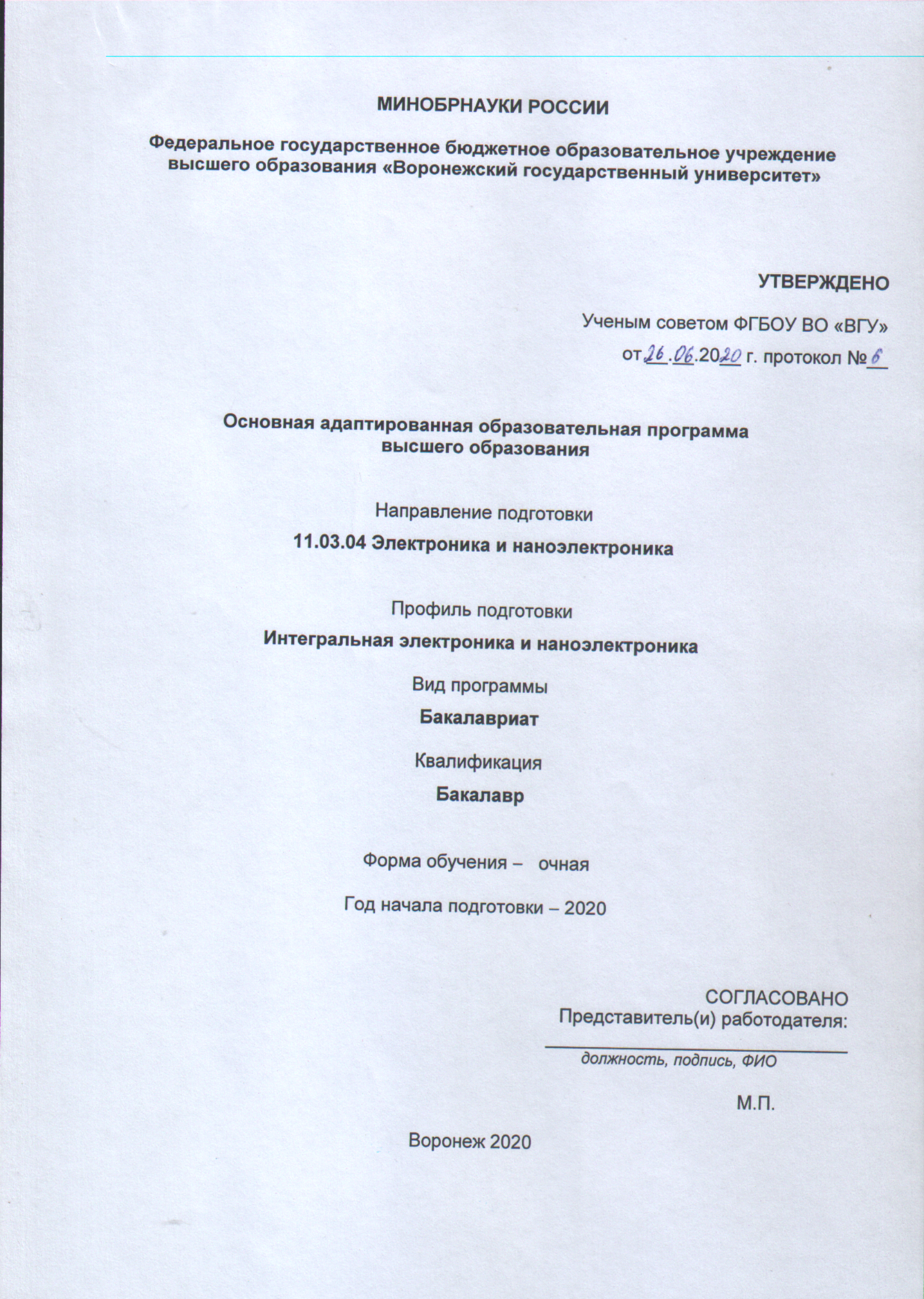 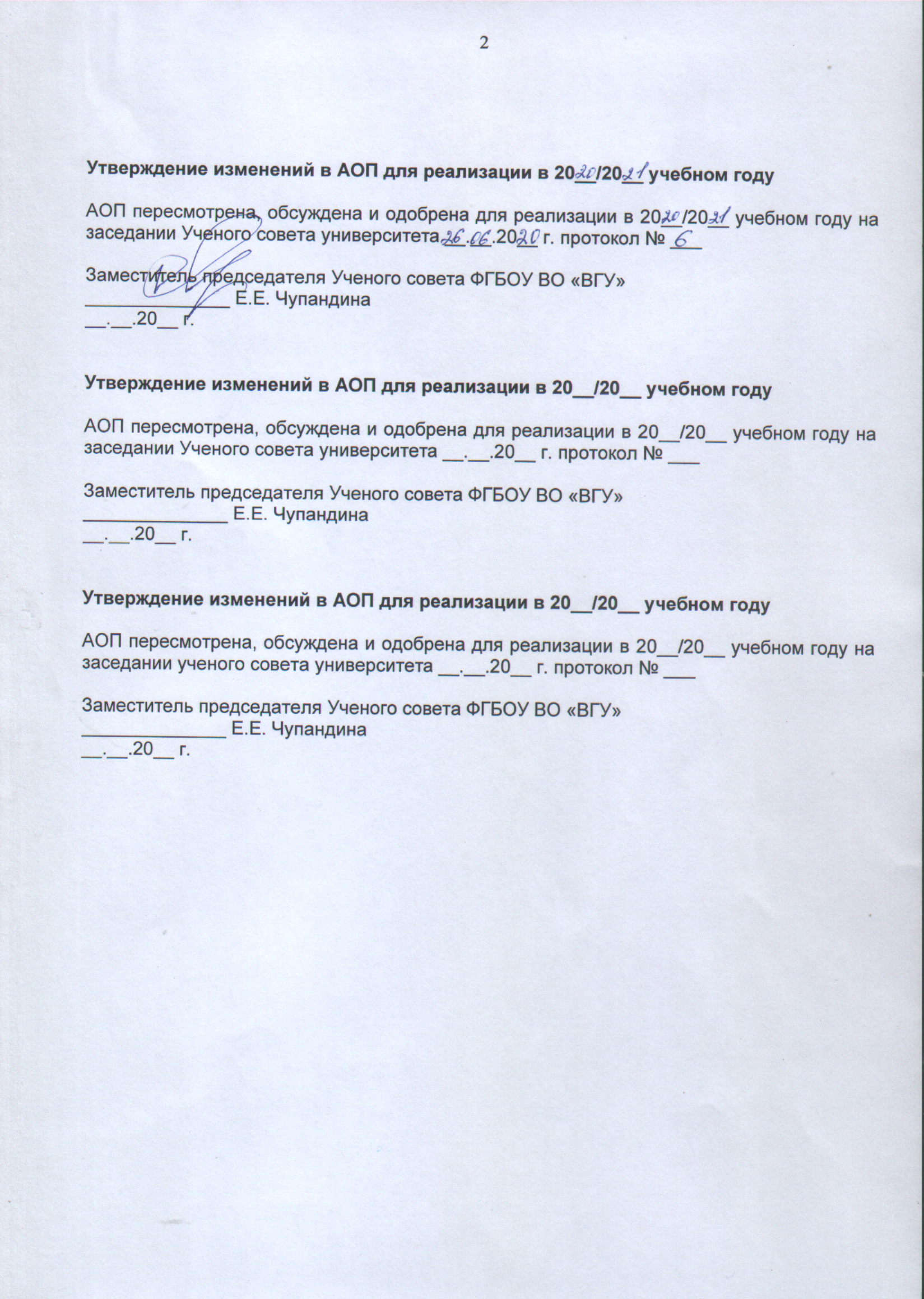 СОДЕРЖАНИЕОбщие положенияОсновная адаптированная образовательная программа (далее – АОП) по направлению подготовки 11.03.04 «Электроника и наноэлектроника» представляет собой комплекс основных характеристик, включая учебно-методическую документацию (формы, срок обучения, задачи профессиональной деятельности, учебный план, календарный учебный график, рабочие программы дисциплин (модулей)/практик с оценочными материалами, программу государственной итоговой аттестации, иные методические материалы), определяющую объемы и содержание образования данного уровня, планируемые результаты освоения, условия осуществления образовательной деятельности (материально-техническое, учебно-методическое, кадровое и финансовое обеспечение). Основная адаптированная образовательная программа реализуется с применением электронного обучения и дистанционных образовательных технологий.В соответствии с п. 28 ст. 2 Федерального закона от 29.12.2012 N 273-ФЗ «Об образовании в Российской Федерации», адаптированная образовательная программа – образовательная программа, адаптированная для обучения лиц с ограниченными возможностями здоровья с учетом особенностей их психофизического развития, индивидуальных возможностей и при необходимости обеспечивающая коррекцию нарушений развития и социальную адаптацию указанных лиц.Данная АОП ВО представляет собой комплекс основных направлений подготовки (форм обучения, срока обучения, объема АОП ВО), область профессиональной деятельности выпускников, объекты и виды профессиональной деятельности, профессиональные задачи, формируемые компетенции, аннотации дисциплин, практик, формы государственной итоговой аттестации, требования к условиям реализации.Обучение по АОП  ВО осуществляется с использованием образовательных технологий и методов обучения с учетом особенностей психофизического развития, индивидуальных возможностей и состояния здоровья лиц с ограниченными возможностями здоровья, в доступных для них формах, а также в соответствии с индивидуальной программой реабилитации или абилитации инвалида (далее - ИПРА) (при наличии).1.1 Нормативные документы Нормативную правовую базу разработки АОП бакалавриата  по направлению подготовки 11.03.04 «Электроника и наноэлектроника» по профилю «Интегральная электроника и наноэлектроника» составляют:Федеральный закон Российской Федерации от 29.12.2012, № 273-ФЗ «Об образовании в Российской Федерации» (с последующими изменениями и дополнениями);Федеральный закон от 24.11.1995 № 181 – ФЗ «О социальной защите инвалидов в Российской Федерации»;Методические рекомендации по организации образовательного процесса для обучения инвалидов и лиц с ограниченными возможностями здоровья в образовательных организациях высшего образования, в том числе оснащенности образовательного процесса (утв. Минобрнауки России 08.04.2014 NoАК-44/05вн);Федеральный государственный образовательный стандарт по направлению подготовки 11.03.04 «Электроника и наноэлектроника» высшего образования, утвержденный приказом Минобрнауки России от 19 сентября 2017 г. № 927 (далее – ФГОС ВО); Приказ Минобрнауки России от 05.04.2017 № 301 «Об утверждении Порядка организации и осуществления образовательной деятельности по образовательным программам высшего образования - программам бакалавриата, программам специалитета, программам магистратуры»Порядок проведения государственной итоговой аттестации по образовательным программам высшего образования – программам бакалавриата, программам специалитета и программам магистратуры, утвержденный приказом Минобрнауки России от 29 июня 2015 г. № 636; Положение о практике обучающихся, осваивающих основные профессиональные образовательные программы высшего образования, утвержденное приказом Минобрнауки России от 27 ноября 2015 г. № 1383;Положение о порядке разработки и реализации адаптированных образовательных программ высшего образования в Воронежском государственном университете. 1.2 Перечень сокращений, используемых в АОПФГОС ВО – федеральный государственный образовательный стандарт высшего образования;ФУМО – федеральное учебно-методическое объединение;УК - универсальные компетенции;ОПК – общепрофессиональные компетенции;ПКО - профессиональные компетенции обязательные; ПКР - профессиональные компетенции рекомендуемые;ПКВ - профессиональные компетенции, установленные вузом (вузовские);ПООП - примерная основная образовательная программа;АОП – основная профессиональная образовательная программа;ОТФ - обобщенная трудовая функция;ТФ - трудовая функция;ТД - трудовое действие;ПС – профессиональный стандарт2. Характеристика профессиональной деятельности выпускников2.1 Общее описание профессиональной деятельности выпускниковОбласти профессиональной деятельности, в которых выпускники, освоившие программу бакалавриата, могут осуществлять профессиональную деятельность:40 Сквозные виды профессиональной деятельности в промышленности.Сферами профессиональной деятельности, в которых выпускники, освоившие программу, могут осуществлять профессиональную деятельность, являются:научные исследования;проектирование, разработка, монтаж и эксплуатация электронных устройств;проектирование, технология и производство систем в корпусе и микро- и наноразмерных электромеханических систем.Выпускники могут осуществлять профессиональную деятельность и в других областях и (или) сферах профессиональной деятельности при условии соответствия уровня их образования и полученных компетенций требованиям к квалификации работника.В рамках освоения программы бакалавриата выпускники готовятся к решению задач профессиональной деятельности следующих типов:проектно-конструкторской;производственно-технологической.Основными объектами профессиональной деятельности выпускников является:электронные приборы, схемы и устройства различного функционального назначения;технологические процессы производства материалов и  изделий электронной техники.2.2  Перечень профессиональных стандартовПеречень используемых профессиональных стандартов, соотнесенных с федеральным государственным образовательным стандартом по направлению подготовки 11.03.04 «Электроника и наноэлектроника» и используемых при формировании АОП, приведен в Приложении 1.Перечень обобщённых трудовых функций и трудовых функций, имеющих отношение к профессиональной деятельности выпускника данной образовательной программы, представлен в Приложении 2.2.3 Задачи профессиональной деятельности, к которым готовятся выпускникиПеречень задач профессиональной деятельности, к которым готовятся выпускники (по типам), приведён в таблице 2.1.Таблица 2.13. Общая характеристика основной адаптированной образовательной программы 3.1  Профиль образовательной программыПрофиль образовательной программы в рамках направления подготовки – «Интегральная электроника и наноэлектроника»3.2 Квалификация, присваиваемая выпускникам образовательной программыКвалификация, присваиваемая выпускникам образовательной программы: бакалавр3.3 Объем программыОбъем программы составляет 240 зачетных единиц вне зависимости от формы обучения, применяемых образовательных технологий, реализации программы с использованием сетевой формы, по индивидуальному учебному плану.Объем АОП ВО за один учебный год при обучении по индивидуальному плану вне зависимости от формы обучения не может составлять более 75 з.е.3.4 Срок получения образованияСрок получения образования в очной форме обучения составляет 4 года.При обучении по индивидуальному плану лиц с ограниченными возможностями здоровья срок освоения может быть увеличен по их желанию не более чем на 1 год по сравнению со сроком получения образования для соответствующей формы обучения.3.5 Минимальный объем контактной работы Минимальный объем контактной работы по образовательной программе составляет 4044 часа. 3.6 Язык обученияПрограмма реализуется на русском языке.4. Планируемые результаты освоения АОП4.1 Универсальные компетенции выпускников и индикаторы их достиженияВ результате освоения программы бакалавриата  у выпускника должны быть сформированы универсальные компетенции, приведённые в таблице 4.1.Таблица 4.1Универсальные компетенции и индикаторы их достижения4.2 Общепрофессиональные компетенции выпускников и индикаторы их достиженияВ результате освоения программы у выпускника должны быть сформированы общепрофессиональные компетенции, приведённые в таблице 4.2.Таблица 4.2Общепрофессиональные компетенции и индикаторы их достижения4.3. Профессиональные компетенции выпускников и индикаторы их достиженияТаблица 4.3В результате освоения программы у выпускника должны быть сформированы обязательные (вузовские) профессиональные компетенции (таблица 4.3) и профессиональные компетенции выпускников, установленные вузом, (таблица 4.4).Обязательные (вузовские) профессиональные компетенции выпускника и индикаторы их достиженияТаблица 4.4Профессиональные компетенции выпускников, установленные вузом, и индикаторы их достижения5. Структура и содержание АОП5.1 Структура и объем АОПАОП включает обязательную часть и часть, формируемую участниками образовательных отношений (вариативную).Программа бакалавриата, структура которой приведена в таблице 5.1, включает блоки Б1 (обязательная часть), Б2 «Практика» и Б3 «Государственная итоговая аттестация». Таблица 5.1Обязательная часть Блока 1 «Дисциплины (модули)» состоит из дисциплин / модулей, направленных на реализацию универсальных и общепрофессиональных компетенций, а также профессиональных компетенций, установленных в качестве обязательных, и не зависит от профиля АОП. Часть Блока 1, формируемая участниками образовательных отношений, направлена на формирование или углубление универсальных компетенций, формирование рекомендуемых (вузовских) профессиональных компетенций, определяющих способность выпускника решать специализированные задачи профессиональной деятельности, соотнесенные с запросами работодателей.Матрица соответствия компетенций, индикаторов их достижения и элементов АОП, приведена в приложении 3.В Блок 2 «Практика» включены следующие виды практик – учебная и производственная. В рамках АОП проводятся следующие практики:- учебные:учебная практика, ознакомительная;учебная практика, технологическая; учебная практика, проектно-конструкторская;- производственные:производственная практика, технологическая; производственная практика, проектно-конструкторская; производственная практика, преддипломная. Формы, способы и порядок проведения практик устанавливаются соответствующим Положением о порядке проведения практик.В Блок 3 «Государственная итоговая аттестация» входит выполнение и защита выпускной квалификационной работы.Объем обязательной части, без учета объема государственной итоговой аттестации, составляет 50,4 % общего объема программы бакалавриата, что соответствует п. 2.9 ФГОС ВО.5.2 Календарный учебный графикКалендарный учебный график основной образовательной программы «Интегральная электроника и наноэлектроника» представлен в Приложении 4.5.3 Учебный план Учебный план основной образовательной программы «Интегральная электроника и наноэлектроника» представлен в Приложении 5.5.4 Аннотации рабочих программ дисциплин (модулей), практикАннотации рабочих программ дисциплин представлены в Приложении 6, аннотации рабочих программ практик представлены в Приложении 7.5.5 Текущий контроль успеваемости и промежуточная аттестацияНормативно-методическое обеспечение текущего контроля успеваемости и промежуточной аттестации обучающихся осуществляется в соответствии с Положением о текущей аттестации обучающихся по программам высшего образования Воронежского государственного университета и Положением о проведении промежуточной аттестации обучающихся по образовательным программам высшего образования.Для обучающихся из числа инвалидов и лиц с ограниченными возможностями здоровья текущий контроль и промежуточная аттестация проводятся с учетом особенностей их психофизического развития, их индивидуальных возможностей и состояния здоровья.Для аттестации обучающихся на соответствие их персональных достижений поэтапным требованиям АОП создаются и утверждаются фонды оценочных средств для проведения текущего контроля успеваемости и промежуточной аттестации. Эти фонды могут включать: контрольные вопросы и типовые задания для практических занятий, лабораторных и контрольных работ, коллоквиумов, зачетов и экзаменов; тесты и компьютерные тестирующие программы; примерную тематику курсовых работ / проектов, рефератов и т.п., а также иные формы контроля, позволяющие оценить степень сформированности компетенций обучающихся.Оценочные средства подразделяются на три уровня: базовый, средний и повышенный, что соответствует оценкам «удовлетворительно», «хорошо» и «отлично». В фондах оценочных средств подробно представлены критерии оценивания.Текущий контроль успеваемости включает выполнение обучающимися всех видов работ, предусмотренных учебным планом по конкретным учебным дисциплинам, оценку качества, глубины, объема усвоения обучающимися знаний каждого раздела и темы учебной дисциплины, степени их ответственности в учебе, уровня развития их способностей, причин, мешающих усвоению учебного материала, установление недостатков, имеющихся в учебном процессе и определение путей их устранения.Количество, сроки, формы проведения текущего контроля успеваемости и критерии оценки знаний, умений и навыков обучающихся по каждому виду контроля определяются рабочей программой учебной дисциплины, исходя из ее специфики. Текущий контроль успеваемости проводится в устной или письменной форме, а также с использованием компьютерной техники и в виде контрольной работы, тестирования, коллоквиума, выполнения лабораторной работы, опроса, защиты (презентации) реферата, деловой игры, анализа ситуации, эссе. В соответствии с учебным планом предусматривается одно текущее аттестационное испытание на 2 зачетные единицы общей трудоемкости дисциплинам, но не более двух текущих аттестационных испытаний в семестр. При текущем контроле успеваемости выставляются оценки «отлично», «хорошо», «удовлетворительно», «неудовлетворительно», «зачет», «незачет». Результаты текущего контроля успеваемости отражаются в листе посещаемости и текущей оценке знаний обучающихся. Результаты текущего контроля успеваемости обучающихся рассматриваются на заседаниях кафедр и учитываются при подведении итогов промежуточной аттестации.Целью промежуточной аттестации является проверка качества освоения обучающимися адаптированной образовательной программы и соответствие уровня их знаний, умений и навыков требованиям ФГОС ВО по конкретной учебной дисциплине. Промежуточные аттестационные испытания проводятся два раза в учебном году. Для обучающихся по очной форме – в январе и июне.Промежуточная аттестация обучающихся осуществляется в форме экзаменов и зачетов. Промежуточная аттестация не может включать более 10 экзаменов и       12 зачетов (в указанное число не входят экзамены и зачеты по физической культуре и факультативным дисциплинам) за учебный год.Порядок, форма, система и критерии оценок промежуточной аттестации утверждаются на заседании кафедры и доводятся преподавателем до сведения обучающихся в течение месяца с начала изучения дисциплины.Допуск к экзамену осуществляется после выполнения обучающимися всех видов отчетности, предусмотренных учебным планом. Экзамен принимается, как правило, преподавателем, читавшим лекции. Результаты экзаменов определяются оценками «отлично», «хорошо», «удовлетворительно», «неудовлетворительно».Оценки за зачет или экзамен могут выставляться без опроса, по результатам текущей аттестации обучающегося в течение семестра, не ранее, чем на заключительном занятии. При несогласии обучающегося с этой оценкой последний вправе сдавать зачет или экзамен на общих основаниях.5.6 Государственная итоговая аттестацияГосударственная итоговая аттестация (ГИА) проводится после освоения обучающимся основной адаптированной образовательной программы в полном объеме. Порядок проведения, формы, содержание, оценочные материалы, критерии оценки и методические материалы, определяющие процедуры оценивания результатов освоения образовательной программы регламентируется Положением о порядке проведения государственной итоговой аттестации по образовательным программам высшего образования – программам бакалавриата, программам специалитета и программам магистратуры Воронежского государственного университета, утвержденным Ученым советом ВГУ, и программой государственной итоговой аттестации по образовательной программе, утвержденной Ученым советом физического факультета.При формировании программы ГИА совместно с работодателями, объединениями работодателей определены наиболее значимые для профессиональной деятельности результаты обучения в качестве необходимых для присвоения установленной квалификации и проверяемые в ходе ГИА. Программа ГИА выставляется в интрасети ВГУ.Для обучающихся из числа инвалидов ГИА проводится Университетом с учетом особенностей их психофизического развития, их индивидуальных возможностей и состояния здоровья.При проведении ГИА обеспечивается соблюдение следующих требований:- проведение ГИА для инвалидов в одной аудитории совместно с обучающимися, не имеющими ограниченных возможностей здоровья, если это не создает трудностей для обучающихся при прохождении ГИА;- присутствие в аудитории ассистента, оказывающего обучающимся инвалидам необходимую техническую помощь с учетом их индивидуальных особенностей (занять рабочее место, прочитать и оформить задание, передвигаться, общаться с членами комиссии);- использование необходимых технических средств с учетом их индивидуальных особенностей;- обеспечение возможности беспрепятственного доступа обучающихся в аудитории, туалетные и другие помещения, а также их пребывания в указанных помещениях (наличие пандусов, поручней, расширенных дверных проемов, лифтов, подъемников, др. приспособлений).По письменному заявлению обучающегося инвалида продолжительность сдачи обучающимся инвалидом государственного аттестационного испытания может быть увеличена по отношению к установленной продолжительности его сдачи: продолжительность выступления обучающегося при защите выпускной квалификационной работы - не более чем на 15 минут.В зависимости от индивидуальных особенностей обучающихся с ограниченными возможностями здоровья организация обеспечивает выполнение следующих требований при проведении государственного аттестационного испытания:а) для слепых:задания и иные материалы для сдачи государственного аттестационного испытания оформляются рельефно-точечным шрифтом Брайля или в виде электронного документа, доступного с помощью компьютера со специализированным программным обеспечением для слепых, либо зачитываются ассистентом;письменные задания выполняются обучающимися на бумаге рельефно-точечным шрифтом Брайля или на компьютере со специализированным программным обеспечением для слепых, либо надиктовываются ассистенту;при необходимости обучающимся предоставляется комплект письменных принадлежностей и бумага для письма рельефно-точечным шрифтом Брайля, компьютер со специализированным программным обеспечением для слепых;б) для слабовидящих:задания и иные материалы для сдачи государственного аттестационного испытания оформляются увеличенным шрифтом;обеспечивается индивидуальное равномерное освещение не менее 300 люкс;при необходимости обучающимся предоставляется увеличивающее устройство, допускается использование увеличивающих устройств, имеющихся у обучающихся;в) для глухих и слабослышащих, с тяжелыми нарушениями речи:обеспечивается наличие звукоусиливающей аппаратуры коллективного пользования, при необходимости обучающимся предоставляется звукоусиливающая аппаратура индивидуального пользования;по их желанию государственные аттестационные испытания проводятся в письменной форме;г) для лиц с нарушениями опорно-двигательного аппарата (тяжелыми нарушениями двигательных функций верхних конечностей или отсутствием верхних конечностей):письменные задания выполняются обучающимися на компьютере со специализированным программным обеспечением или надиктовываются ассистенту;по их желанию государственные аттестационные испытания проводятся в устной форме.Обучающийся инвалид не позднее чем за 3 месяца до начала проведения государственной итоговой аттестации подает письменное заявление о необходимости создания для него специальных условий при проведении государственных аттестационных испытаний с указанием его индивидуальных особенностей. К заявлению прилагаются документы, подтверждающие наличие у обучающегося индивидуальных особенностей (при отсутствии указанных документов в организации).В заявлении обучающийся указывает на необходимость (отсутствие необходимости) присутствия ассистента на государственном аттестационном испытании, необходимость (отсутствие необходимости) увеличения продолжительности сдачи государственного аттестационного испытания по отношению к установленной продолжительности (для каждого государственного аттестационного испытания).Выпускная квалификационная работа (ВКР) выполняется с целью определения уровня подготовленности выпускника к определенным видам профессиональной деятельности.Темы ВКР утверждаются Ученым советом факультета по представлению заведующего кафедрой. Студент может выполнить ВКР по предложенному в программе перечню тем. Данный перечень носит примерный характер, что позволяет студенту, по согласованию с научным руководителем, самостоятельно сформулировать тему научного исследования.Общий объем бакалаврской работы составляет 40 - 50 страниц (без учета приложения). Готовность ВКР к защите определяется решением заседания кафедры не позднее, чем за 2 недели до установленной даты защиты. Работа считается готовой при наличии на титульном листе подписей обучающегося, руководителя и подписи заведующего кафедрой. Защита выпускной квалификационной работы проводится в июне на заседании Государственной экзаменационной комиссии. Процедура защиты магистерской работы предусматривает:- представление председателем ГЭК защищающегося, оглашение темы работы; - доклад по результатам работы, включающий обоснование актуальности избранной темы, изложение целей, задач, основных тезисов и положений бакалаврской работы, а также выводов, сделанных в ходе исследования, и предложений по совершенствованию законодательства и правоприменительной практики (7-10 минут); - вопросы членов ГЭК и ответы защищающегося; - выступление (зачитывание отзыва) научного руководителя; - дискуссия по магистерской работе; - заключительное слово защищающегося студента (1-2 минуты). При оценке выпускной квалификационной  работы учитывается, что она должна: - по содержанию соответствовать ее теме, отвечать требованиям актуальности и новизны, включать исследование современных научных и общетеоретических проблем, а также актуальных проблем электроники и наноэлектроники; - содержать полное и тщательное обоснование решения, а также анализ изучаемой проблемы;   - включать использование необходимого количества литературных источников, в том числе учебные, учебно-методические и монографические издания, материалы периодической печати, актуальные статистические данные, позволяющие всесторонне осветить избранную тематику;- отвечать требованиям логичного, четкого и последовательного изложения материала, доказательности и достоверности полученных результатов; - носить творческий характер, отражать умение обучающегося использовать рациональную взаимосвязанную систему современных методов и приемов исследования при поиске, отборе, обработке и систематизации информации, работать с нормативными правовыми актами;- носить практическую направленность в соответствии с выбранным профилем подготовки;- быть правильно оформленной (четкая структура, аккуратность исполнения, стилистическая грамотность, правильное оформление библиографических ссылок, списка литературы). Выступление на защите должно представлять ясное, четкое изложение содержания и выводов по работе, отсутствие противоречивой информации, демонстрацию знания своей работы и умение отвечать на вопросы.Защита ВКР проходит на открытом заседании ГЭК с участием не менее двух третей ее состава и председателя ГЭК. По окончании защиты всех выпускных квалификационных работ, запланированных на данное заседание, ГЭК проводит закрытое совещание, на котором выставляются оценки «отлично», «хорошо», «удовлетворительно» и «неудовлетворительно». Результаты защиты ВКР объявляются выпускникам в тот же день после оформления протоколов заседания ГЭК в установленном порядке и вносятся в зачетные книжки и ведомости. Оценка «неудовлетворительно» вносится только в ведомость. 6. Условия осуществления образовательной деятельности 6.1 Общесистемные требованияУниверситет располагает материально-технической базой, соответствующей действующим противопожарным правилам и нормам для проведения всех видов аудиторных занятий, практической и научно-исследовательской работ обучающихся, предусмотренных учебным планом.Каждый обучающийся в течение всего периода обучения обеспечен индивидуальным неограниченным доступом к электронной информационно-образовательной среде (ЭИОС) университета из любой точки, в которой имеется доступ к информационно-телекоммуникационной сети Интернет, как на территории университета, так и вне ее.ЭИОС университета обеспечивает:доступ к учебным планам, рабочим программам дисциплин (модулей), практик, электронным учебным изданиям и электронным образовательным ресурсам, указанным в рабочих программах дисциплин (модулей), практик;формирование электронного портфолио обучающегося, в том числе сохранение его работ и оценок за эти работы;фиксацию хода образовательного процесса, результатов промежуточной аттестации;проведение учебных занятий, процедур оценки результатов обучения, реализация которых предусмотрена с применением электронного обучения, дистанционных образовательных технологий;взаимодействие между участниками образовательного процесса, в том числе синхронное и/или асинхронное взаимодействие посредством Интернет;доступ к электронно-библиотечным системам (электронным библиотекам), предоставляющий возможность круглосуточного дистанционного индивидуального доступа для каждого обучающегося из любой точки, в которой имеется доступ к сети Интернет, адрес в сети Интернет:- ЭБС "Издательства "Лань";- ЭБС "Университетская библиотека online";- Национальный цифровой ресурс "РУКОНТ".6.2 Материально-техническое и учебно-методическое обеспечение программы Для  реализации программы подготовки бакалавров Университет располагает материально-технической базой, соответствующей действующим санитарным и противопожарным нормам и правилам и обеспечивающей проведение всех видов дисциплинарной и междисциплинарной подготовки, лабораторной, практической и научно-исследовательской работы обучающихся, которые предусмотрены учебным планом. Помещения представляют собой учебные аудитории для проведения учебных занятий, предусмотренных данной программой, оснащены оборудованием, техническими средствами обучения, программными продуктами, состав которых определяется в РПД, РПП. Помещения для самостоятельной работы оснащены компьютерной техникой с возможностью подключения к сети Интернет и обеспечением доступа в электронную информационно-образовательную среду Университета. Университет обеспечен необходимым комплектом лицензионного и свободно распространяемого программного обеспечения, в том числе отечественного производства (состав определяется в рабочих программах дисциплин (модулей) и подлежит обновлению при необходимости).При использовании в образовательном процессе печатных изданий библиотечный фонд укомплектован печатными изданиями из расчета не менее 0,25 экземпляра каждого из изданий, указанных в рабочих программах дисциплин (модулей), практик, на одного обучающегося из числа лиц, одновременно осваивающих соответствующую дисциплину (модуль), проходящих соответствующую практику.Обучающимся обеспечен доступ (удаленный доступ), в том числе в случае применения электронного обучения, дистанционных образовательных технологий, к современным профессиональным базам данных и информационным справочным системам, состав которых определяется в рабочих программах дисциплин (модулей) и подлежит обновлению (при необходимости). Университет располагает специальными условиями для получения образования по АОП, включающие в себя использование специальных методов обучения и воспитания, специальных технических средств обучения коллективного и индивидуального пользования, предоставление услуг ассистента (помощника), оказывающего обучающимся необходимую техническую помощь, проведение групповых и индивидуальных коррекционных занятий, обеспечение доступа в здания организаций и другие условия, без которых невозможно или затруднено освоение АОП,Обучающиеся из числа лиц с ограниченными возможностями здоровья обеспечены печатными и (или) электронными образовательными ресурсами в формах, адаптированных к ограничениям их здоровья, а также техническими средствами передачи информации из имеющихся неадаптированных ресурсов.В целях доступности получения высшего образования по АОП лицам с ограниченными возможностями здоровья Университетом обеспечивается:для лиц с ограниченными возможностями здоровья по зрению: − наличие альтернативной версии официального сайта организации в сети «Интернет» для слабовидящих; − размещение в доступных для обучающихся, являющихся слепыми или слабовидящими, местах и в адаптированной форме (с учетом их особых потребностей) справочной информации о расписании учебных занятий (информация выполнена крупным рельефно-контрастным шрифтом (на белом или желтом фоне) или продублирована шрифтом Брайля);− обеспечение выпуска альтернативных форматов печатных материалов (крупный шрифт или аудиофайлы);− обеспечение доступа обучающегося, являющегося слепым и использующего собаку-проводника, к зданию организации; для лиц с ограниченными возможностями здоровья по слуху: − дублирование звуковой справочной информации о расписании учебных занятий визуальной; − обеспечение надлежащими звуковыми средствами воспроизведения информации;для лиц с ограниченными возможностями здоровья, имеющих нарушения опорно-двигательного аппарата, материально-технические условия обеспечивают возможность беспрепятственного доступа обучающихся в учебные помещения, столовые, туалетные и другие помещения организации, а также пребывания в указанных помещениях (наличие пандусов, поручней, расширенных дверных проемов, лифтов, локальное понижение стоек-барьеров; наличие специальных кресел и других приспособлений).Перечень материально-технического оборудования и программного обеспечения представлен в Приложении 8.6.3 Кадровые условия реализации программыРеализация программы обеспечивается педагогическими работниками университета, а также лицами, привлекаемыми к реализации программы на иных условиях.Квалификация педагогических работников Университета  отвечает квалификационным требованиям, указанным в квалификационных справочниках, и (или) профессиональных стандартах (при наличии).100%  численности педагогических работников Университета, участвующих в реализации программы, и лиц, привлекаемых к реализации программы бакалавриата на иных условиях (исходя из количества замещаемых ставок, приведенного к целочисленным значениям), ведут научную, учебно-методическую и (или) практическую работу, соответствующую профилю преподаваемой дисциплины (модуля), что соответствует п. 4.4.3 ФГОС ВО.11% численности педагогических работников Университета, участвующих в реализации программы бакалавриата, и лиц, привлекаемых к реализации программы бакалавриата на иных условиях (исходя из количества замещаемых ставок, приведенного к целочисленным значениям), являются  руководителями и (или) работниками иных организаций, осуществляющими трудовую деятельность в профессиональной сфере, соответствующей профессиональной деятельности, к которой готовятся выпускники (имеют стаж работы в данной профессиональной сфере не менее 3 лет), что соответствует п. 4.4.4 ФГОС ВО.94% численности педагогических работников Университета и лиц, привлекаемых к образовательной деятельности Университета на иных условиях (исходя из количества замещаемых ставок, приведенного к целочисленным значениям), имеют ученую степень  и (или) ученое звание, что соответствует п. 4.4.5 ФГОС ВО.6.4 Финансовые условия реализации программы Финансовое обеспечение реализации программы осуществляется в объеме не ниже значений базовых нормативов затрат на оказание государственных услуг по реализации образовательных программ высшего образования – программ бакалавриата и значений корректирующих коэффициентов к базовым нормативам затрат, определяемых Министерством образования и науки Российской Федерации.6.5 Оценка качества образовательной деятельности и подготовки обучающихся Качество образовательной деятельности и подготовки обучающихся по программе определяется в рамках системы внутренней оценки, а также внешней оценки качества образования.В целях совершенствования программы при проведении регулярной внутренней оценки качества образовательной деятельности и подготовки обучающихся по программе привлекаются работодатели и (или) их объединения, иные юридические и (или) физические лица, включая педагогических работников Университета.Внутренняя оценка качества образовательной деятельности проводится в рамках текущей, промежуточной и государственной (итоговой) аттестаций. В рамках внутренней системы оценки качества образовательной деятельности по программе обучающимся предоставляется возможность оценивания условий, содержания, и качества образовательного процесса в целом и отдельных дисциплин (модулей) и практик.Система внутренней оценки качества образования реализуется в соответствии с планом независимой оценки качества, утвержденным ученым советом факультета.Внешняя оценка качества образовательной деятельности по программе проводится в рамках процедуры государственной аккредитации с целью подтверждения соответствия образовательной деятельности по программе требованиям ФГОС ВО с учетом соответствующей ПООП.Внешняя оценка качества образовательной деятельности и подготовки обучающихся по программе осуществлялась в рамках профессионально-общественной аккредитации.Ассоциацией инженерного образования России (сертификат регистрационный №0475, выданный 21 декабря 2017 года) с целью признания качества и уровня подготовки выпускников, отвечающими требованиям профессиональных стандартов (при наличии), требованиям рынка труда к специалистам соответствующего профиля. Срок действия профессионально-общественной аккредитации  3 года.European Accreditation of Enqineering Programmes EUR-ACE Master (certity RU-000427, Brussels, 22 December 2017,  Moscow  21December 2017), с целью признания качества и уровня подготовки выпускников, отвечающими требованиям профессиональных стандартов (при наличии), требованиям рынка труда к специалистам соответствующего профиля. Срок действия профессионально-общественной аккредитации  3 года.Национальным советом при президенте Российской Федерации по профессиональным квалификациям и Межотраслевым объединением наноиндустрии (свидетельство о профессионально-общественной аккредитации регистрационный № ПОА-003.43, выданный 29 июня 2018 года), с целью признания качества и уровня подготовки выпускников, отвечающими требованиям профессиональных стандартов (при наличии), требованиям рынка труда к специалистам соответствующего профиля. Срок действия профессионально-общественной аккредитации  до 21 июня 2021 года.Нормативно-методические документы и материалы, регламентирующие и обеспечивающие качество подготовки обучающихся:Положение о текущей аттестации обучающихся по программам высшего образования Воронежского государственного университета, утвержденное Ученым советом ВГУ;Положение о проведении промежуточной аттестации обучающихся по образовательным программам высшего образования, утвержденное решением Ученого совета ВГУ;Положение о порядке проведения государственной итоговой аттестации по образовательным программам высшего образования – программам бакалавриата, программам специалитета и программам магистратуры Воронежского государственного университета, утвержденное Ученым советом ВГУ;Положение о независимой оценке качества образования в Воронежском государственном университете.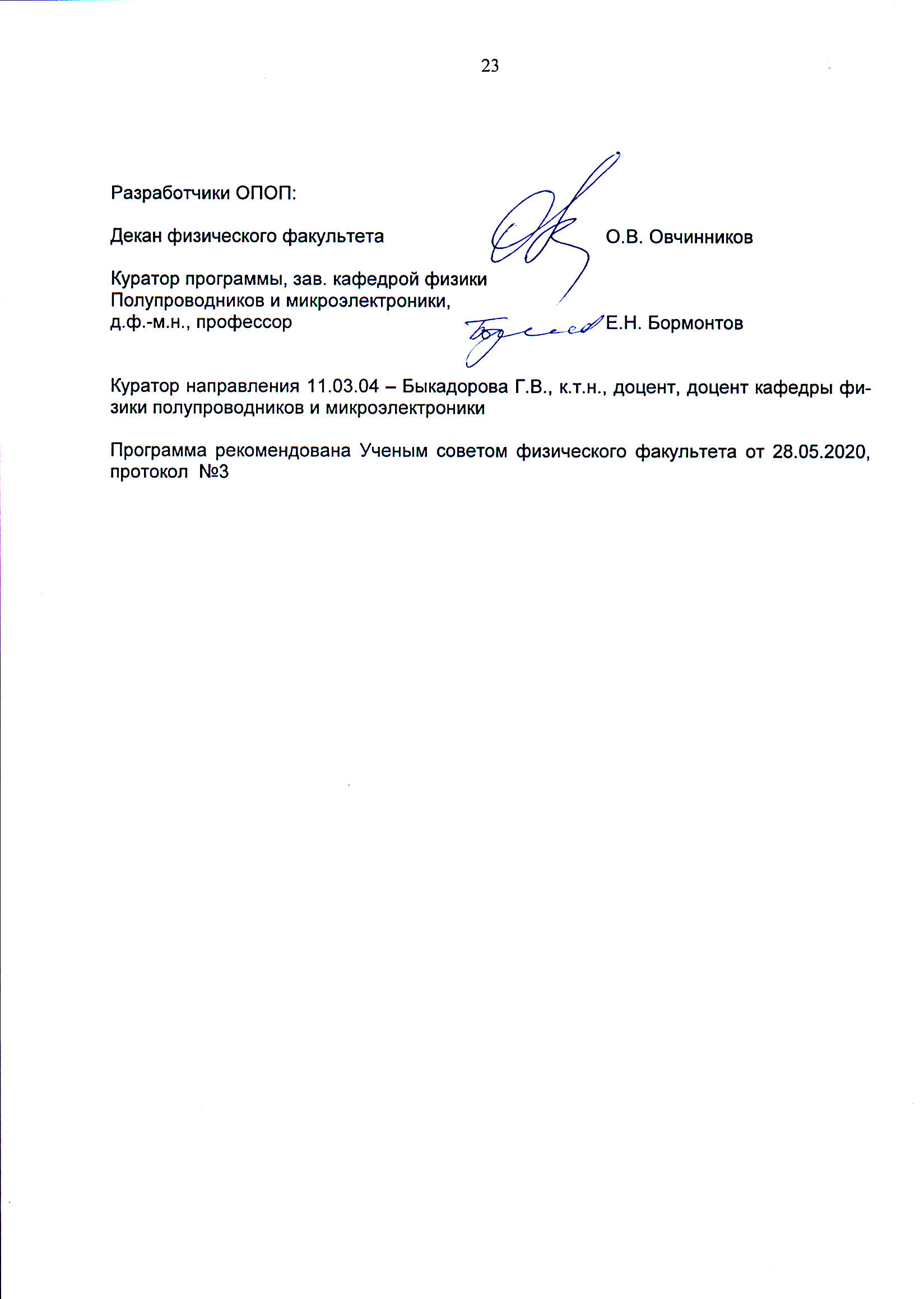 Куратор направления 11.03.04 – Быкадорова Г.В., к.т.н., доцент, доцент кафедры физики полупроводников и микроэлектроникиПрограмма рекомендована Ученым советом физического факультета от 28.05.2020, протокол  №3Приложение 1Перечень профессиональных стандартов, соотнесенных с федеральным государственным образовательным стандартом направления 11.03.04 «Электроника и наноэлектроника»,используемых при разработке образовательной программы«Интегральная электроника и наноэлектроника»Приложение 2Перечень обобщённых трудовых функций и трудовых функций, имеющих отношение к профессиональной деятельности выпускника образовательной программы «Интегральная электроника и наноэлектроника»уровня бакалавриата по направлению подготовки 11.03.04 «Электроника и наноэлектроника»Приложение 3Матрица соответствия компетенций, индикаторов их достижения и элементов АОППриложение 4Календарный учебный графикНаправление подготовки: 11.03.04 «Электроника и наноэлектроника»Профиль: «Интегральная электроника и наноэлектроника»			Форма обучения: очная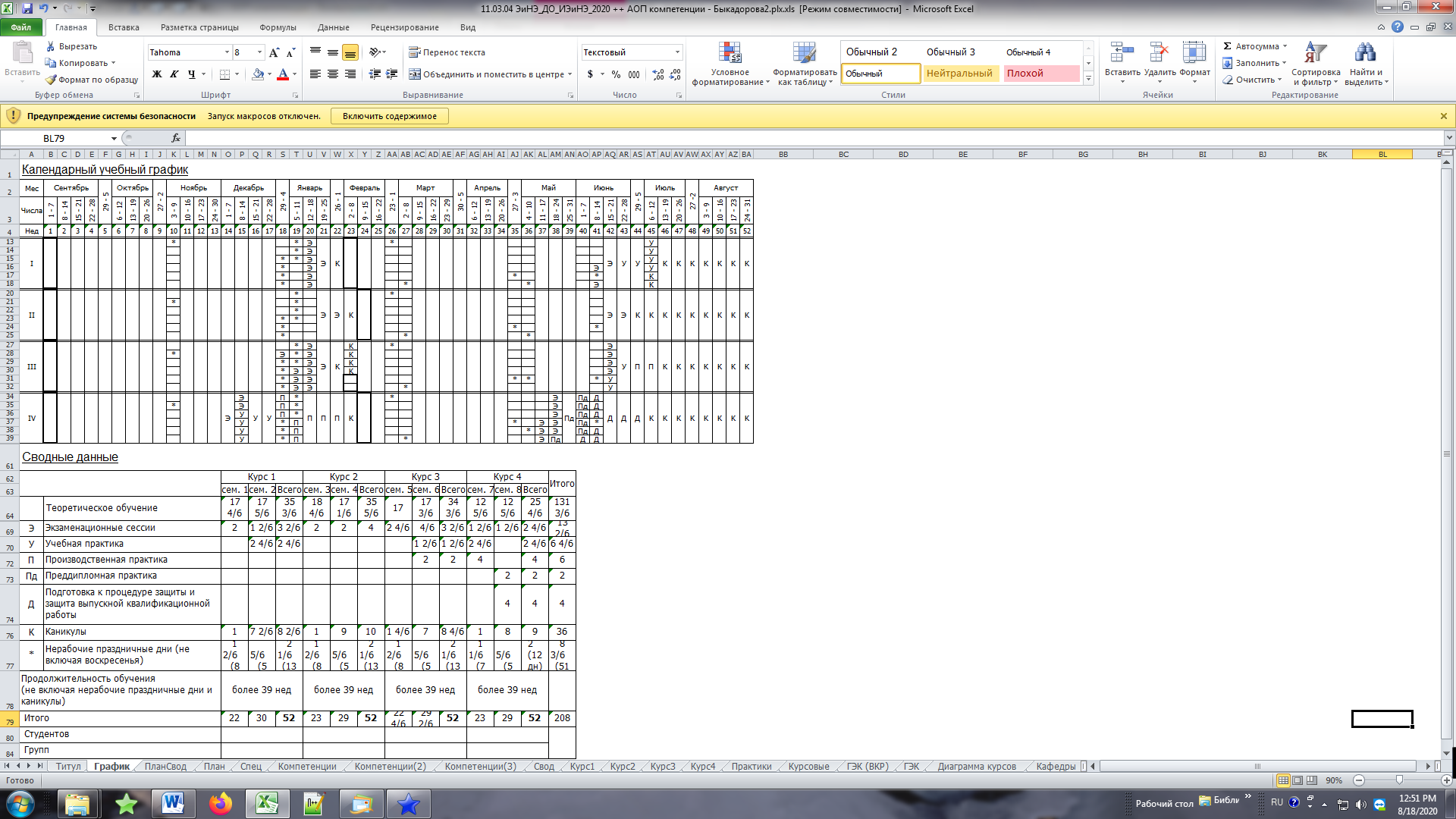 Приложение 5Учебный планНаправление подготовки: 11.03.04 «Электроника и наноэлектроника»Профиль: «Интегральная электроника и наноэлектроника»				Форма обучения: очная1курс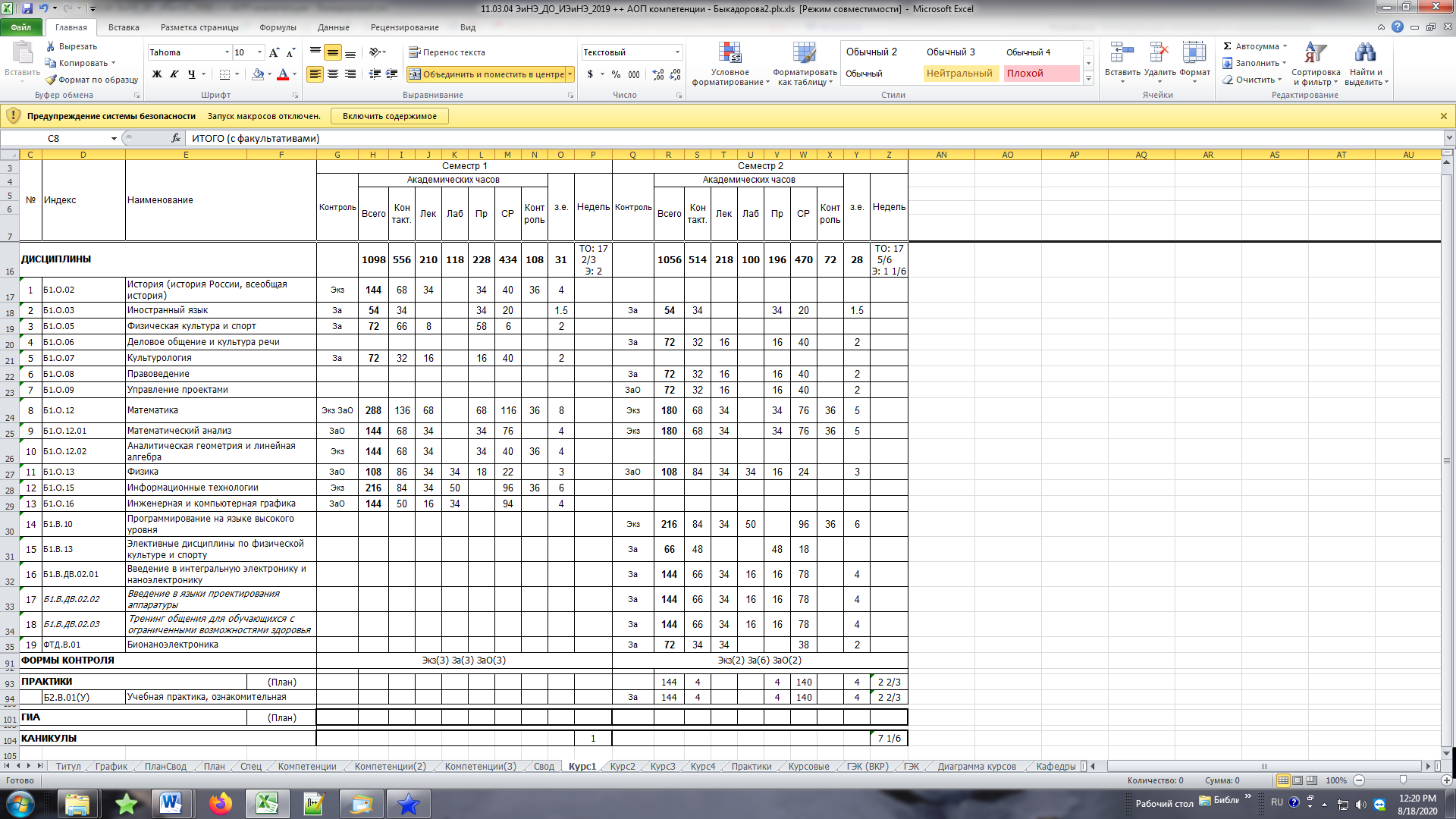 2 курс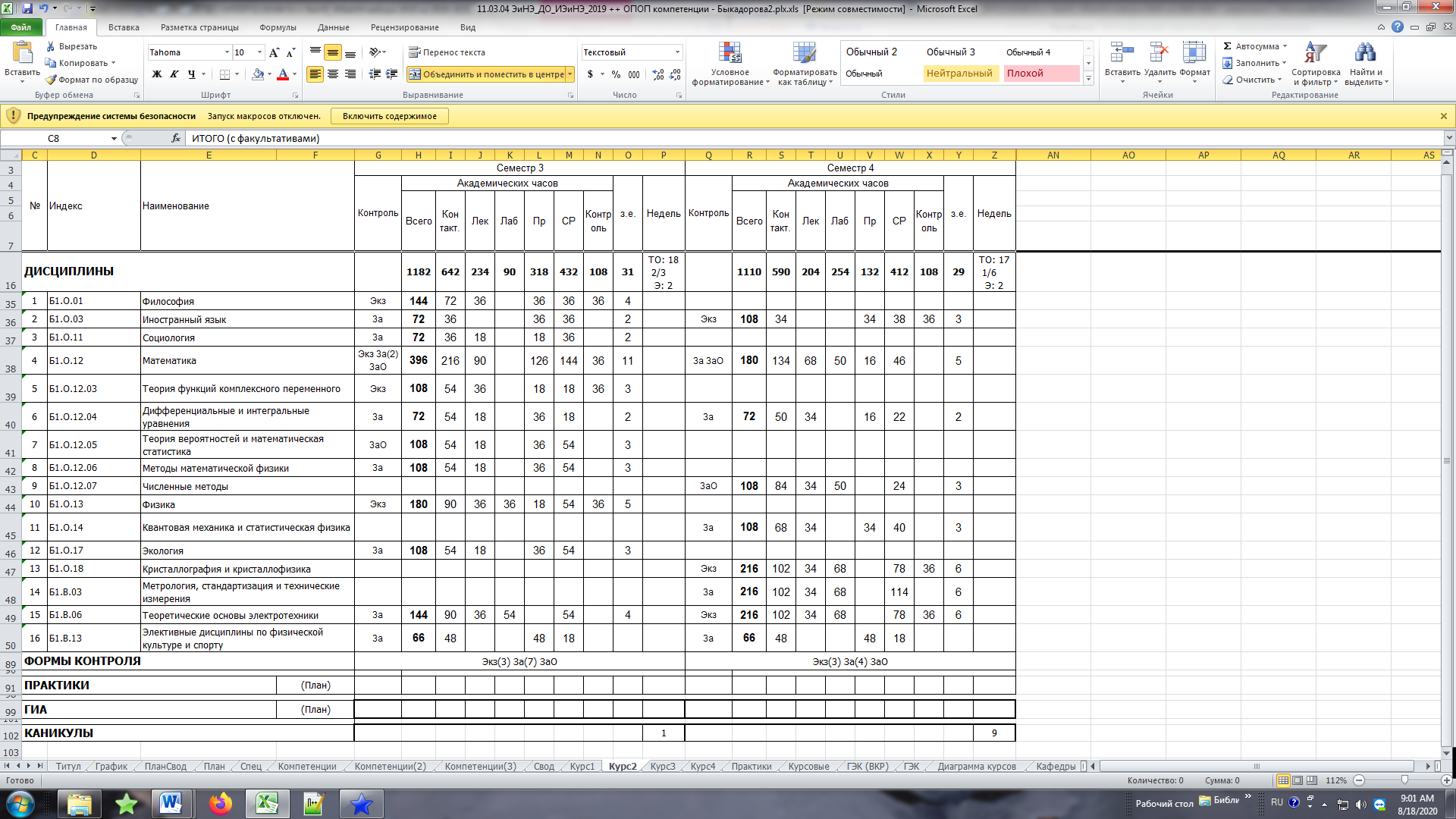 3 курс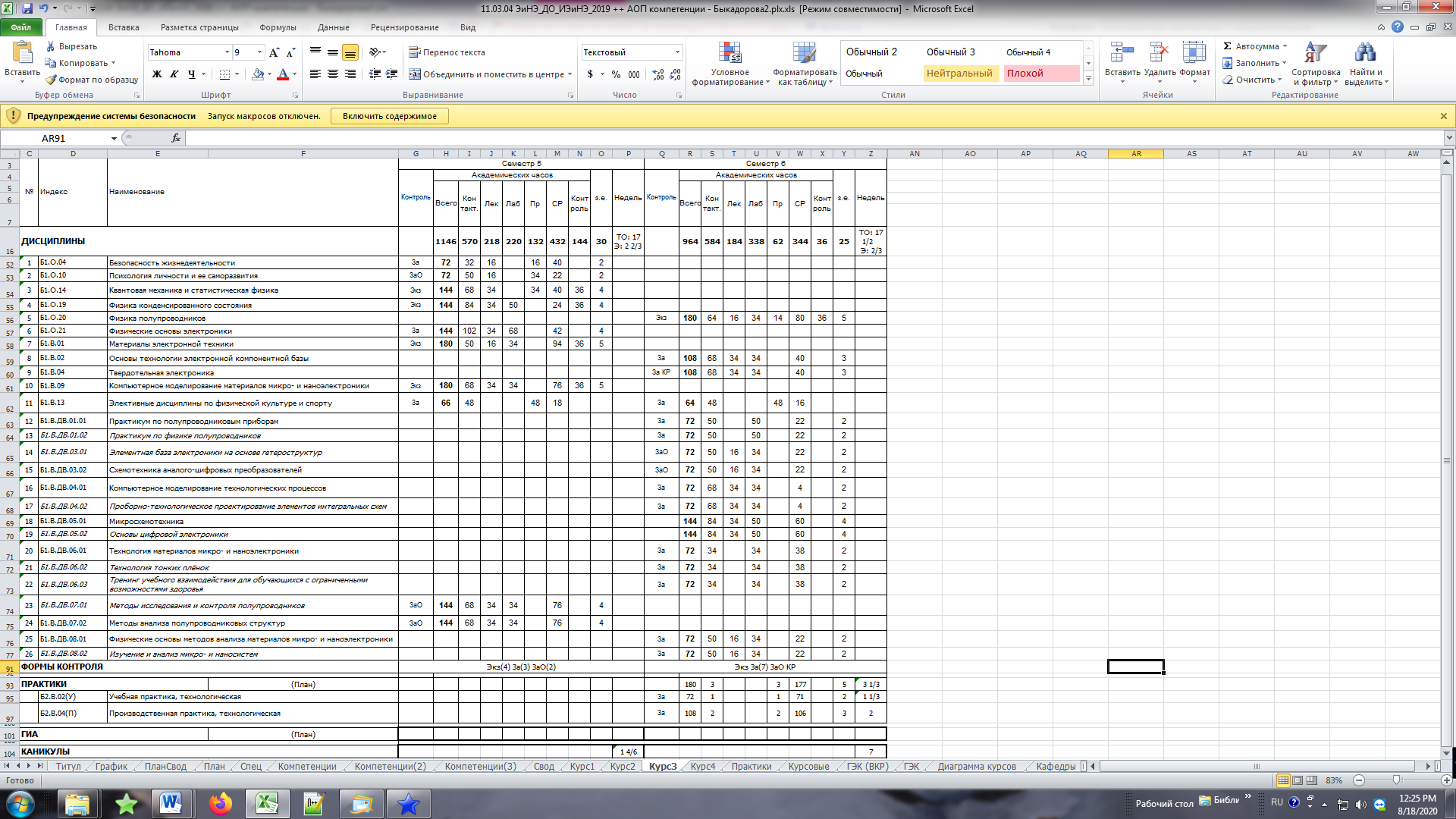 4 курс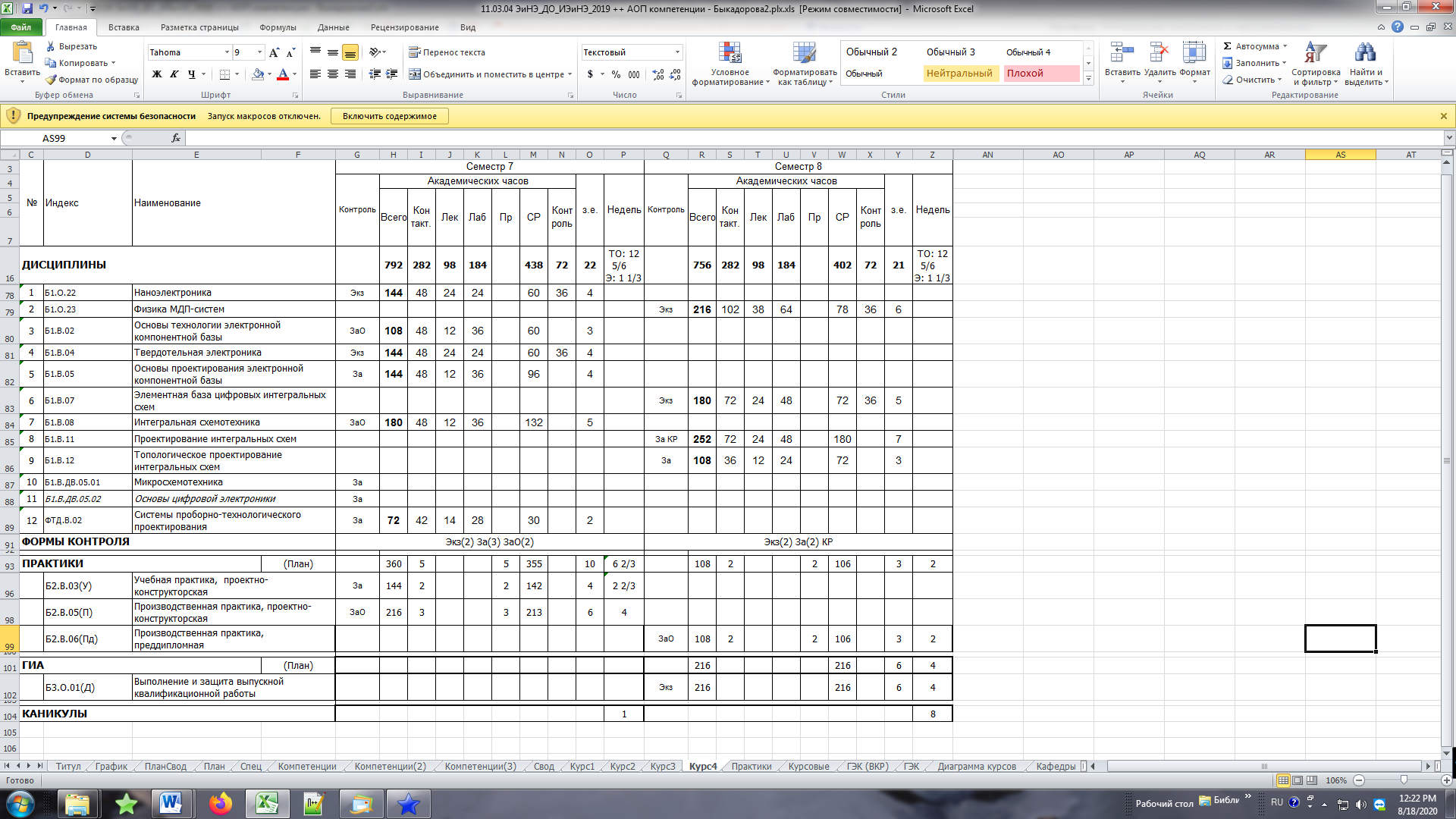 Приложение 6Аннотации рабочих программ дисциплин (модулей)Философиянаименование дисциплины в соответствии с Учебным планомОбщая трудоемкость дисциплины    4 з.е.Дисциплина направлена на формирование следующих компетенций и индикаторов их достижения:УК-1 Способен осуществлять поиск, критический анализ и синтез информации, применять системный подход для решения поставленных задач:УК-1.4 При обработке информации отличает факты от мнений, интерпретаций, оценок, формирует собственные мнения и суждения, аргументирует свои выводы и точку зрения;УК-5 Анализирует современное состояние общества в социально-историческом, этическом и философском контекстах;УК-5.1 Знает основные закономерности исторического процесса, основные направления философии;УК-5.2 Учитывает при социальном и профессиональном общении историческое наследие и социокультурные традиции различных социальных групп, этносов и конфессий, включая мировые религии, философские и этические учения.Место учебной дисциплины в структуре АОП: обязательная часть блока Б1.Цели и задачи учебной дисциплины  Целями освоения учебной дисциплины являются: формирование у обучающихся целостного, системного представления о мире и месте человека в нем, воспитание способности и потребности к философской рефлексии, философской оценке явлений и процессов действительности, усвоение представлений о сложности бытия, раскрытие его многоуровневости и многообразия.Задачи учебной дисциплины:познакомить обучающихся с проблемами, идеями и концепциями, выработанными в процессе исторического развития философской мысли;раскрыть специфику философского мировоззрения, понимания ценности и пользы философского взгляда на жизнь;способствование развитию самопознания, понимания своих индивидуальных особенностей, соответствующих потребностей и возможностей их реализации;выработка у обучающихся потребности в самосовершенствовании, помощь им в определении путей и способов достижения вершин в своей личной и профессиональной деятельности;развитие у обучающихся творческого мышления, одним из важнейших моментов которого является способность проблемного видения постигаемых реалий мира;формирование у обучающихся физического факультета представлений о единстве и многообразии окружающего мира, о связи физического и химического, химического и биологического уровней реальности на базе философского осмысления проблемы бытия;знакомство обучающихся физического факультета с основными формами организации научного знания, закономерностями научного познания, раскрытие принципов системности, эволюционизма и самоорганизации, составляющих ядро современной научной картины мира;развитие умений логично формулировать, излагать и аргументировано отстаивать собственное видение рассматриваемых проблем;содействовать овладению приемами ведения дискуссии, полемики, диалога в области философских и общенаучных проблем.Форма текущей аттестации: практические занятияФорма промежуточной аттестации – экзаменИстория (история России, всеобщая история)наименование дисциплины в соответствии с Учебным планомОбщая трудоемкость дисциплины    4 з.е.Дисциплина направлена на формирование следующих компетенций и индикаторов их достижения:УК-5 Способен воспринимать межкультурное разнообразие общества в социально-историческом, этическом и философском контекстах:УК-5.1 Анализирует современное состояние общества в социально-историческом, этическом и философском контекстах;УК-5.2 Учитывает при социальном и профессиональном общении историческое наследие и социокультурные традиции различных социальных групп, этносов и конфессий, включая мировые религии, философские и этические учения;УК-5.3 Предлагает способы преодоления коммуникативных барьеров при межкультурном взаимодействии в целях выполнения профессиональных задач.Место учебной дисциплины в структуре АОП: обязательная часть блока Б1.Цели и задачи учебной дисциплины  Целями освоения учебной дисциплины являются: изучение  целостного  курса  истории  совместно с другими дисциплинами цикла; формирование у студентов современного мировоззрения; освоение ими современного стиля мышления.Задачи учебной дисциплины:знакомство с основными закономерностями исторического процесса, этапами исторического развития России, о месте и роли России в истории человечества и в современном мире;способствовать умению анализировать и оценивать социальную информацию; планировать и осуществлять свою деятельность с учетом этого анализа;формирование у обучающихся физического факультета представлений о сущности, форме и функции исторического знания; овладеть элементами исторического анализа; знакомство обучающихся физического факультета понятийный аппарат исторической науки, основные методы исследования истории; сущность, содержание, особенности развития отечественной истории; основной спектр концепций исторического развития, точек зрения по частным историческим проблемам; формирование у обучающихся навыков самостоятельного анализа исторических фактов и способности применять принципы историзма  объективности в анализе исторического материала;способность применять полученные знания и умения при анализе современных социально-экономических и социально-политических проблем современного этапа развития отечественной истории; выработка у обучающихся навыки работы с историческими источникамиспособствование развитию самопознания, понимания своих индивидуальных особенностей, соответствующих потребностей и возможностей их реализации;развитие умений логично формулировать, излагать и аргументировано отстаивать собственное видение рассматриваемых проблем;содействовать навыкам публичной речи, аргументации, ведения дискуссии и полемики, практического анализа логики различного рода рассуждений.Форма текущей аттестации: практические занятияФорма промежуточной аттестации – экзаменИностранный языкнаименование дисциплины в соответствии с Учебным планомОбщая трудоемкость дисциплины    8 з.е.Дисциплина направлена на формирование следующих компетенций и индикаторов их достижения:УК-4 Способен осуществлять деловую коммуникацию в устной и письменной формах на государственном и иностранном(ых) языке(ах):УК-4.1 Выбирает стиль общения на государственном языке Российской Федерации и иностранном языке в зависимости от цели и условий партнерства; адаптирует речь, стиль общения и язык жестов к ситуациям взаимодействия;УК-4.2 Выполняет перевод профессиональных текстов с иностранного языка на государственный язык Российской Федерации и с государственного языка Российской Федерации на иностранный;УК-4.3 Ведет деловую переписку на государственном языке Российской Федерации и иностранном языке с учетом особенностей стилистики официальных и неофициальных писем и социокультурных различий.Место учебной дисциплины в структуре АОП: обязательная часть блока Б1.Цели и задачи учебной дисциплины  Целями освоения учебной дисциплины являются: формирование произносительных навыков и умений, а также формирование умений построения простых и сложных иностранных предложений; ознакомление с лексическими и грамматическими особенностями иностранного языка; овладение специальной лексикой (1500 л.е.); совершенствование навыков и умений чтения оригинальных текстов; развитие монологической и диалогической речи, связанной с профессиональной деятельностью на базе специальной лексики; развитие умений реферирования и аннотирования статей по специальности.Задачи учебной дисциплины:раскрыть специфику артикуляции звуков, интонации, акцентуации и ритма нейтральной речи в  изучаемом  языке;   выявить основные  особенности  полного  стиля  произношения,  характерные для  сферы  профессиональной  коммуникации;  чтение  транскрипции. формирование лексического минимума в объеме 4000 учебных лексических единиц общего и терминологического характера. раскрыть понятие дифференциации лексики по сферам  применения (бытовая, терминологическая, общенаучная, официальная и другая); понятие о свободных и устойчивых словосочетаниях, фразеологических единицах; понятие об основных способах словообразования. развить грамматические навыки, обеспечивающие коммуникацию без искажения смысла при письменном  и  устном  общении  общего  характера;  основные  грамматические  явления,  характерные  для  профессиональной  речи.  Познакомить с обиходно-литературным,  официально-деловым, научным стилями, стилем художественной литературы. Раскрыть основные особенности научного  стиля.  познакомить обучающихся с культурой  и  традициями  стран  изучаемого  языка,  правилами  речевого  этикета. развить навыки диалогической и монологической речи с использованием наиболее употребительных и относительно простых лексико-грамматических средств в основных коммуникативных ситуациях неофициального и официального общения, с основами публичной речи (устное  сообщение, доклад). способствовать пониманию диалогической и монологической речи  в  сфере  бытовой  и  профессиональной  коммуникации, чтению прагматических текстов и текстов по широкому и узкому профилю  специальности. познакомить с видами речевых произведений: аннотация, реферат, тезисы, сообщения, частное письмо, деловое письмо, биография.Форма текущей аттестации: практические занятияФорма промежуточной аттестации – зачет (1, 2, 3 семестры), экзамен (4 семестр)Безопасность жизнедеятельностинаименование дисциплины в соответствии с Учебным планомОбщая трудоемкость дисциплины    2 з.е.Дисциплина направлена на формирование следующих компетенций и индикаторов их достижения:УК-8 Способен создавать и поддерживать безопасные условия жизнедеятельности, в том числе при возникновении чрезвычайных ситуаций:УК-8.1 Анализирует факторы вредного влияния элементов среды обитания (технических средств, технологических процессов, материалов, зданий и сооружений, природных и социальных явлений);УК-8.2 Идентифицирует опасные и вредные факторы в рамках осуществляемой деятельности;УК-8.3 Выявляет проблемы, связанные с нарушениями техники безопасности на рабочем месте; предлагает мероприятия по предотвращению чрезвычайных ситуаций;УК-8.4 Разъясняет правила поведения при возникновении чрезвычайных ситуаций при-родного и техногенного происхождения; оказывает первую помощь, описывает способы участия в восстановительных мероприятиях.Место учебной дисциплины в структуре АОП: обязательная часть блока Б1.Цели и задачи учебной дисциплины  Целями освоения учебной дисциплины являются: приобретение обучающимися  теоретических знаний и практических навыков по безопасной жизнедеятельности на производстве и в быту, как в повседневной жизнедеятельности, так и в условиях чрезвычайных ситуаций техногенного и природного происхождения. Привитие элементарных навыков в использовании индивидуальных средств защиты от техногенных воздействий и оказании первичной доврачебной помощи пострадавшим.Задачи учебной дисциплины:формирование у обучающихся физического факультета представлений об охране здоровья и жизни людей в сфере профессиональной деятельности;содействовать выработке умений защите в чрезвычайных ситуациях и в быту;раскрыть специфику охраны окружающей среды;познакомить с основами электробезопасности, радиационной безопасности, пожаробезопасности и взрывобезопасности, защитой от электромагнитных полей высокой и сверхвысокой частоты.познакомить с методами прогнозирования и моделирования последствий производственных аварий и катастроф;выработка у обучающихся умений по разработке технических средств и методов защиты окружающей среды и эффективных малоотходных технологий.Форма текущей аттестации: практические занятияФорма промежуточной аттестации – зачетФизическая культура и спортнаименование дисциплины в соответствии с Учебным планомОбщая трудоемкость дисциплины    2 з.е.Дисциплина направлена на формирование следующих компетенций и индикаторов их достижения:УК-7 Способен поддерживать должный уровень физической подготовленности для обеспечения полноценной социальной и профессиональной деятельности:УК-7.1 Выбирает здоровьесберегающие технологии для поддержания здорового образа жизни с учетом физиологических особенностей организма и условий реализации профессиональной деятельности;УК-7.2 Планирует свое рабочее и свободное время для оптимального сочетания физической и умственной нагрузки и обеспечения работоспособности;УК-7.3 Соблюдает и пропагандирует нормы здорового образа жизни в различных жизненных ситуациях и в профессиональной деятельности.Место учебной дисциплины в структуре АОП: обязательная часть блока Б1.Цели и задачи учебной дисциплины  Целями освоения учебной дисциплины являются: формирование физической культуры личности и способности направленного использования физической культуры, спорта и туризма для сохранения и укрепления здоровья, психофизической подготовки и самоподготовки к будущей жизни и профессиональной деятельности.Задачи учебной дисциплины:познакомить обучающихся с ролью физической культуры в общекультурной и профессиональной подготовке обучающихся, ее социально-биологическими основами и законодательством Российской Федерации о физической культуре и спорте.выработка у обучающихся потребности в укреплении здоровья, улучшении физического и психического состояния, коррекция телосложения;сформировать двигательные умения и навыки, приобретение знаний научно-биологических и практических основ физической культуры и здорового образа жизни, обеспечения необходимого уровня физической и психической подготовленности обучающихся, овладение умениями по самоконтролю в процессе занятий физической культурой, самоопределение в физической культуре;способствовать физическому совершенствованию и подготовки к профессиональной деятельности, формированию привычки к здоровому образу жизни, воспитанию физический и волевых качеств, содействию эстетическому воспитанию и нравственному поведению.Форма текущей аттестации: сдача нормативовФорма промежуточной аттестации – зачетДеловое общение и культура речинаименование дисциплины в соответствии с Учебным планомОбщая трудоемкость дисциплины    2 з.е.Дисциплина направлена на формирование следующих компетенций и индикаторов их достижения:УК-4 Способен осуществлять деловую коммуникацию в устной и письменной формах на государственном и иностранном(ых) языке(ах):УК-4.1 Выбирает стиль общения на государственном языке Российской Федерации и иностранном языке в зависимости от цели и условий партнерства; адаптирует речь, стиль общения и язык жестов к ситуациям взаимодействия;УК-4.2 Выполняет перевод профессиональных текстов с иностранного языка на государственный язык Российской Федерации и с государственного языка Российской Федерации на иностранный;УК-4.3 Ведет деловую переписку на государственном языке Российской Федерации и иностранном языке с учетом особенностей стилистики официальных и неофициальных писем и социокультурных различий;УК-4.4 Представляет свою точку зрения при  деловом общении и в публичных выступлениях.Место учебной дисциплины в структуре АОП: обязательная часть блока Б1.Цели и задачи учебной дисциплины  Целями освоения учебной дисциплины являются: формирование личности, владеющей теоретическими знаниями о структуре русского языка и особенностях его функционирования, обладающей  устойчивыми навыками порождения высказывания в соответствии с коммуникативным, нормативным и этическим аспектами культуры речи, то есть способной к реализации в речевой деятельности своего личностного потенциала.Задачи учебной дисциплины:познакомить с системой норм русского литературного языка на фонетическом, лексическом, словообразовательном, грамматическом уровне; дать теоретические знания в области нормативного и целенаправленного употребления языковых средств в деловом и научном общении; сформировать практические навыки и умения в области составления  и продуцирования различных типов текстов, предотвращения и корректировки возможных языковых и речевых ошибок, адаптации текстов для устного или письменного изложения; сформировать умения, развить  навыки общения в различных ситуациях общения; способствовать формированию у обучающихся сознательного отношения к своей и чужой устной и письменной речи на основе изучения её коммуникативных качеств.Форма текущей аттестации: практические занятияФорма промежуточной аттестации – зачетКультурологиянаименование дисциплины в соответствии с Учебным планомОбщая трудоемкость дисциплины    2 з.е.Дисциплина направлена на формирование следующих компетенций и индикаторов их достижения:УК-5 Способен воспринимать межкультурное разнообразие общества в социально-историческом, этическом и философском контекстах:УК-5.1 Анализирует современное состояние общества в социально-историческом, этическом и философском контекстах;УК-5.2 Учитывает при социальном и профессиональном общении историческое наследие и социокультурные традиции различных социальных групп, этносов и конфессий, включая мировые религии, философские и этические учения;УК-5.3 Предлагает способы преодоления коммуникативных барьеров при межкультурном взаимодействии в целях выполнения профессиональных задач.Место учебной дисциплины в структуре АОП: обязательная часть блока Б1.Цели и задачи учебной дисциплины  Целями освоения учебной дисциплины являются: изучение основ истории и методологии культурологического знания, знакомство с основными концепциями развития культуры, ее функциями, формами, уровнями, формирование личностной культурной картины мира, углубляющей общепрофессиональную и специальную подготовку.Задачи учебной дисциплины:познакомить обучающихся с основными проблемами, идеями и концепциями дисциплины;сформировать представление о культуре как ценностно-смысловом единстве и закономерностях ее развития;показать основные подходы к определению культуры, определить ее сущность, место и роль в жизни человека и общества;формирование у обучающихся физического факультета представлений о мировой и отечественной культуре в их развитии; показать исторические и региональные типы культур, их динамику, основные достижения;расширить знания об основных этапах развития отечественной и мировой культурыспособствовать усвоениб технологий проектирования культурно-образовательных и просветительских программ в целях популяризации научных знаний и культурных традиций, развитие интеллектуального и культурного уровня.развитие у обучающихся творческого мышления, одним из важнейших моментов которого является способность проблемного видения постигаемых реалий мира.Форма текущей аттестации: практические занятияФорма промежуточной аттестации – зачетПравоведениенаименование дисциплины в соответствии с Учебным планомОбщая трудоемкость дисциплины    2 з.е.Дисциплина направлена на формирование следующих компетенций и индикаторов их достижения:УК-2 Способен определять круг задач в рамках поставленной цели и выбирать оптимальные способы их решения, исходя из действующих правовых норм, имеющихся ресурсов и ограничений:УК-2.1 Определяет круг задач в рамках поставленной цели, определяет связи между ними и ожидаемые результаты их решения;УК-2.2 В рамках поставленных задач определяет имеющиеся ресурсы и ограничения, действующие правовые нормы;УК-2.3 Планирует реализацию задач в зоне своей ответственности с учетом имеющихся ресурсов и ограничений, действующих правовых норм;УК-2.4  Выполняет задачи в зоне своей ответственности в соответствии с запланированными результатами и точками контроля, при необходимости корректирует способы решения задач.Место учебной дисциплины в структуре АОП: обязательная часть блока Б1.Цели и задачи учебной дисциплины  Целями освоения учебной дисциплины являются: изучение  первичных  основ  и представлений об основных категориях права; действующей системы норм, правил по различным отраслям знаний, законов, иных правовых источников.Задачи учебной дисциплины:познакомить обучающихся с ролью государства и права в жизни общества, основными нормами  права  и  нормативно-правовые  актами;раскрыть специфику международного права и российского права;рассмотреть Конституцию Российской Федерации, особенности федеративного устройства России, систему органов государственной власти в Российской Федерации;познакомить с понятием гражданских правоотношений;знакомство обучающихся физического факультета с основными формами трудовых договоров (контрактов), трудовой дисциплиной и ответственностью за ее нарушение;знакомство с понятиями  административных и уголовных правонарушений;рассмотреть особенности правового регулирования будущей профессиональной деятельности, законодательные  и  нормативно-правовые  акты  в  области  защиты информации и государственной тайны.Форма текущей аттестации: практические занятияФорма промежуточной аттестации – зачетУправление проектаминаименование дисциплины в соответствии с Учебным планомОбщая трудоемкость дисциплины    2 з.е.Дисциплина направлена на формирование следующих компетенций и индикаторов их достижения:УК-1 Способен осуществлять поиск, критический анализ и синтез информации, применять системный подход для решения поставленных задач: УК-1.1 Анализирует задачу, выделяя ее базовые составляющие;УК-2 Способен определять круг задач в рамках поставленной цели и выбирать оптимальные способы их решения, исходя из действующих правовых норм, имеющихся ресурсов и ограничений:УК-2.1 Определяет круг задач в рамках поставленной цели, определяет связи между ними и ожидаемые результаты их решения;УК-2.2 В рамках поставленных задач определяет имеющиеся ресурсы и ограничения, действующие правовые нормы;УК-2.3 Планирует реализацию задач в зоне своей ответственности с учетом имеющихся ресурсов и ограничений, действующих правовых норм;УК-2.4  Выполняет задачи в зоне своей ответственности в соответствии с запланированными результатами и точками контроля, при необходимости корректирует способы решения задач;УК-2.5 Представляет результаты проекта, предлагает возможности их использования и/или совершенствования;УК-3 Способен осуществлять социальное взаимодействие и реализовывать свою роль в команде:УК-3.1 Определяет свою роль в социальном взаимодействии и командной работе, исходя из стратегии сотрудничества для достижения поставленной цели;УК-3.2 Учитывает особенности поведения и интересы других участников при реализации своей роли в социальном взаимодействии и командной работе; УК-3.3 Анализирует возможные последствия личных действий в социальном взаимодействии и командной работе и строит продуктивное  взаимодействие с учетом этого;УК-3.4 Осуществляет обмен информацией, знаниями и опытом с членами команды; оценивает идеи других членов команды для достижения поставленной цели;УК-3.5 Соблюдает нормы и установленные правила командной работы; несет личную ответственность за результат.Место учебной дисциплины в структуре АОП: обязательная часть блока Б1.Цели и задачи учебной дисциплины  Целями освоения учебной дисциплины являются: формирование системы знаний о современных подходах к проектному управлению, принятию грамотных управленческих решений на всех стадиях проекта в современных условиях экономики.Задачи учебной дисциплины:познакомить обучающихся с современными концепциями организации операционной деятельности и особенностями их применения;формирование представлений об оценках и анализе экономических и социальных условий осуществления предпринимательской деятельности;раскрыть специфику анализа конкурентной среды отрасли, основываясь на экономических особенностях поведения организаций, при учете специфики различных структур рынка;выработка умений анализировать и планировать операционную (производственную) деятельность организаций;содействовать овладению методами управления проектами и готовностью к их реализации с использованием современного программного обеспечения.Форма текущей аттестации: практические занятияФорма промежуточной аттестации – зачет с оценкойПсихология личности и ее саморазвитиянаименование дисциплины в соответствии с Учебным планомОбщая трудоемкость дисциплины    2 з.е.Дисциплина направлена на формирование следующих компетенций и индикаторов их достижения:УК-3 Способен осуществлять социальное взаимодействие и реализовывать свою роль в команде:УК-3.3 Анализирует возможные последствия личных действий в социальном взаимодействии и командной работе и строит продуктивное  взаимодействие с учетом этого;УК-3.4 Осуществляет обмен информацией, знаниями и опытом с членами команды; оценивает идеи других членов команды для достижения поставленной целиУК-3.5 Соблюдает нормы и установленные правила командной работы; несет личную ответственность за результат;УК-6 Способен управлять своим временем, выстраивать и реализовывать траекторию саморазвития на основе принципов образования в течение всей жизни:УК-6.1 Использует инструменты и методы управления временем при выполнении конкретных задач, проектов, при достижении поставленных целей;УК-6.2 Определяет приоритеты собственной деятельности, личностного развития и профессионального роста;УК-6.3 Оценивает требования рынка труда и предложения образовательных услуг для выстраивания траектории собственного профессионального роста;УК- 6.4  Строит профессиональную карьеру и определяет стратегию профессионального развития.Место учебной дисциплины в структуре АОП: обязательная часть блока Б1.Цели и задачи учебной дисциплины  Целями освоения учебной дисциплины являются: формирование системы представлений о категории личность, о ее содержании и месте среди других понятий современной психологии, о наиболее влиятельных зарубежных и отечественных теориях личности, основных проблемах и методах изучения личности.Задачи учебной дисциплины:познакомить обучающихся с основными компонентами теории личности и дать развернутый анализ основных отечественных и зарубежных теорий личности;сформировать представление о содержании понятия «личность» и конкретно-историческом характере феномена личности;дать представление об истории и современном состоянии исследований в области психологии личности;проанализировать ключевые проблемы психологии личности и развитии личности в онтогенезе;сформировать представление о методах исследовательской, диагностической и развивающей работы, разработанных в рамках различных научных школ и направленийраскрыть специфику философского мировоззрения, понимания ценности и пользы философского взгляда на жизнь;способствование развитию самопознания, понимания своих индивидуальных особенностей, соответствующих потребностей и возможностей их реализации;содействовать овладению методами анализа психологических информационных источников, приемами участия в психологических обсуждениях, навыками выступления с психологическими докладами и сообщениями на различных мероприятиях.Форма текущей аттестации: практические занятияФорма промежуточной аттестации – зачет с оценкойСоциологиянаименование дисциплины в соответствии с Учебным планомОбщая трудоемкость дисциплины    2 з.е.Дисциплина направлена на формирование следующих компетенций и индикаторов их достижения:УК-3 Способен осуществлять социальное взаимодействие и реализовывать свою роль в команде:УК-3.1 Определяет свою роль в социальном взаимодействии и командной работе, исходя из стратегии сотрудничества для достижения поставленной цели;УК-3.2 Учитывает особенности поведения и интересы других участников при реализации своей роли в социальном взаимодействии и командной работе; УК-3.3 Анализирует возможные последствия личных действий в социальном взаимодействии и командной работе и строит продуктивное  взаимодействие с учетом этого;УК-3.4 Осуществляет обмен информацией, знаниями и опытом с членами команды; оценивает идеи других членов команды для достижения поставленной цели;УК-3.5 Соблюдает нормы и установленные правила командной работы; несет личную ответственность за результат;УК-5 Способен воспринимать межкультурное разнообразие общества в социально-историческом, этическом и философском контекстах:УК-5.1 Анализирует современное состояние общества в социально-историческом, этическом и философском контекстах;УК-5.2 Учитывает при социальном и профессиональном общении историческое наследие и социокультурные традиции различных социальных групп, этносов и конфессий, включая мировые религии, философские и этические учения;УК-5.3 Предлагает способы преодоления коммуникативных барьеров при межкультурном взаимодействии в целях выполнения профессиональных задач.Место учебной дисциплины в структуре АОП: обязательная часть блока Б1.Цели и задачи учебной дисциплины  Целями освоения учебной дисциплины являются: формирование у обучающихся системы теоретических знаний об обществе, знаний основных парадигм и навыков анализа социальной реальности.Задачи учебной дисциплины:познакомить обучающихся с предысторией и социально-философскими предпосылками социологии как науки;рассмотреть классические и современные социологические теории;формирование у обучающихся представлений о социальных институтах, обеспечивающих воспроизводство общественных отношений; личности как субъекта социального действия и социальных взаимодействий; культурно-исторических типах социального неравенства и стратификации;рассмотреть основные этапы культурно-исторического развития обществ, механизмов и форм социальных изменений; межличностных отношений в группах, особенностей формальных и неформальных отношений, природы лидерства и функциональной ответственности;раскрыть специфику механизма возникновения и разрешения социальных конфликтов, процесс и методы социологического исследования;формирование представлений о социальном взаимодействии и социальных отношениях, общественном мнение как институт  гражданского общества.ознакомиться с методами социологических исследований.Форма текущей аттестации: практические занятияФорма промежуточной аттестации – зачетМатематический анализнаименование дисциплины в соответствии с Учебным планомОбщая трудоемкость дисциплины    9 з.е.Дисциплина направлена на формирование следующих компетенций и индикаторов их достижения:ОПК-1 Способен использовать положения, законы и методы естественных наук и математики для решения задач инженерной деятельности:ОПК-1.1 Демонстрирует знания фундаментальных законов природы и основных физических и математических законов;ОПК-1.2 Применяет физические законы и математические методы для решения задач теоретического и прикладного характера;ОПК-1.3 Использует положения, законы и методы естественных наук для решения инженерных задач в сфере профессиональной деятельности.Место учебной дисциплины в структуре АОП: обязательная часть блока Б1.Цели и задачи учебной дисциплины  Целями освоения учебной дисциплины являются: изучение дифференциального и интегрального исчисления функции одной вещественной переменной, лежащего в основе всех физических и математических курсов. Изучение определенного интеграла, который представляет собой важный вопрос курса математического анализа на физическом факультете и имеет приложения в большинстве   математических и физических дисциплин. Изучение дифференциального исчисления функций нескольких переменных. Изучение кратных и криволинейных интегралов. Числовые ряды, сходимость, абсолютная и условная сходимость, функциональные ряды, степенной ряд, радиус сходимости степенного ряда, ряд Фурье, интеграл Фурье.Задачи учебной дисциплины:изучение аппарата математического анализа для решения теоретических и практических задач: множества, функции, графики элементарных и сложных функций, тригонометрические функции, полярные координаты;изучение пределов последовательности и функций;изучение непрерывности функций;изучение дифференциального исчисления функций одной переменной;изучение интегрального исчисления функций одной переменной;изучение функций многих переменных;изучение кратных интегралов;изучение криволинейных и поверхностных интегралов;изучение числовых, функциональных и степенных рядов;изучение несобственных интегралов и интегралов, зависящих от параметра;изучение ряда и интеграла Фурье;изучение элементов теории обобщенных функцийразвитие логического мышления, научить строить логические цепочки рассуждений, в начале которых стоят не вызывающие сомнения факты и положения, а в конце – правильные выводы;формирование математических знаний, умений и навыков, необходимых для изучения других общенаучных и специальных дисциплин;формирование умений и навыков, необходимых при практическом применении математических моделей и методов для анализа и моделирования сложных систем, процессов, явлений, для поиска оптимальных решений и выбора наилучших способов их реализации.Форма текущей аттестации: практические занятияФорма промежуточной аттестации – зачет с оценкой (1 семестр), экзамен (2 семестр)Аналитическая геометрия и линейная алгебранаименование дисциплины в соответствии с Учебным планомОбщая трудоемкость дисциплины    4 з.е.Дисциплина направлена на формирование следующих компетенций и индикаторов их достижения:ОПК-1 Способен использовать положения, законы и методы естественных наук и математики для решения задач инженерной деятельности:ОПК-1.1 Демонстрирует знания фундаментальных законов природы и основных физических и математических законов;ОПК-1.2 Применяет физические законы и математические методы для решения задач теоретического и прикладного характера;ОПК-1.3 Использует положения, законы и методы естественных наук для решения инженерных задач в сфере профессиональной деятельности.Место учебной дисциплины в структуре АОП: обязательная часть блока Б1.Цели и задачи учебной дисциплины  Целями освоения учебной дисциплины являются: изучение методов аналитической геометрии для решения задач евклидовой геометрии на плоскости и в пространстве, изучение метода координат, векторной алгебры, различных форм уравнений прямой линии на плоскости и в пространстве, уравнения плоскости, кривых и поверхностей второго порядка. Задачи учебной дисциплины:формирование у обучающихся знаний об основах  аналитической геометрии и векторной алгебры, приобретение студентами навыков и умений по решению геометрических задач и использованию векторной алгебры;изучение основных понятий векторной алгебры (вектор, базис, скалярное, векторное, смешанное и двойное векторное произведения, условие ортогональности, коллинеарности, компланарности векторов, система координат);изучение прямой и плоскости (линии на плоскости, линии и поверхностей в пространстве, различные формы уравнения прямой, плоскость в пространстве, уравнения прямой, взаимное расположение двух плоскостей, прямой и плоскости, двух прямых в пространстве)изучение кривых и поверхности 2-го порядка (эллипс, гипербола, парабола, полярная система координат, классификация кривых второго порядка, поверхности второго порядка);изучение матриц и определителей (матрицы, Теорема Лапласа, определители);изучение системы линейных уравнений (ранг матрицы, теорема о базисном миноре, системы линейных уравнений, Теорема Крамера, теорема Кронекера – Капели, метод Гаусса, линейные однородные системы, фундаментальная система решений);изучение линейных пространств (аксиоматика линейного векторного пространства (ЛВП), базис и размерность ЛВП, подпространство, изоморфизм ЛВП, Евклидово пространство, неравенства Коши - Буняковского, ортогональность и ортонормированность системы векторов);изучение линейных операторов (линейный оператор, действия с линейными операторами, обратный оператор, критерий обратимости, подпространства, инвариантные относительно оператора. характеристическое уравнение, унитарный и самосопряженный операторы);изучение квадратичных форм (линейная, билинейная и квадратичная формы в ЛВП, матрица квадратичной формы (КФ), Теорема Лагранжа, теорема Якоби, закон инерции, критерий Сильвестра);формирование у студентов умений и навыков самостоятельного приобретения и применения знаний при исследовании и построении математических моделей;овладение студентами знаний и навыков по применению аналитической геометрии в различных разделах физики при экспериментальном и теоретическом исследовании физических явлений.Форма текущей аттестации: практические занятияФорма промежуточной аттестации – экзаменТеория функций комплексного переменногонаименование дисциплины в соответствии с Учебным планомОбщая трудоемкость дисциплины    3 з.е.Дисциплина направлена на формирование следующих компетенций и индикаторов их достижения:ОПК-1 Способен использовать положения, законы и методы естественных наук и математики для решения задач инженерной деятельности:ОПК-1.1 Демонстрирует знания фундаментальных законов природы и основных физических и математических законов;ОПК-1.2 Применяет физические законы и математические методы для решения задач теоретического и прикладного характера;ОПК-1.3 Использует положения, законы и методы естественных наук для решения инженерных задач в сфере профессиональной деятельности.Место учебной дисциплины в структуре АОП: обязательная часть блока Б1.Цели и задачи учебной дисциплины  Целями освоения учебной дисциплины являются: изучение комплексных чисел, арифметических операций с комплексными числами и их геометрического смысла; изучение функций одного комплексного переменного и их основных свойств; изучение поведения функций комплексного переменного в многосвязных областях; развитие навыков вычисления производных и интегралов функции комплексного переменного; изучение основ операторного метода решения дифференциальных уравнений; изучение методов решения краевых задач электростатики и гидродинамики методом конформных отображений.Задачи учебной дисциплины:изучение понятия комплексного числа, арифметические действия над комплексными числами, различные формы записи комплексного числа, модуль и аргумент комплексного числа, понятие бесконечно удаленной точки; предел числовой последовательности на комплексной плоскости, его геометрическая интерпретация; понятие области в комплексной плоскости, односвязные и многосвязные области;изучение понятия функции комплексного переменного, однозначные и многозначные функции, предел функции комплексного переменного, элементарные функции комплексного переменного; отображения, осуществляемые функциями комплексного переменного;изучение понятия аналитичности функции комплексного переменного, свойства аналитических функций; теорема Коши; ряды Тейлора; теоремы Вейерштрасса и Абеля; признаки Даламбера и Коши сходимости ряда, радиус сходимости ряда; производная функции комплексного переменного; теорема Коши-Римана;изучение понятия интеграла функции комплексного переменного, связь с криволинейными интегралами, интеграл по кривой в комплексной плоскости, теорема Коши для односвязной и многосвязной областей; интегральная формула Коши, теорема Морера; разложение не аналитической функции в степенной ряд, ряд Лорана; сходимость ряда Лорана, область сходимости ряда Лорана, теорема Абеля; классификация особых точек функции комплексного переменного на основании поведения ряда Лорана: устранимая, полюс, существенно особая;изучение понятия вычета; основная теорема теории вычетов; вычеты в конечной и бесконечно удаленной точках, формула вычета в полюсе m-го порядка; приложение теории вычетов к вычислению определенных интегралов, интегралы Френеля и Дирихле;изучение теоремы сложения, подобия, запаздывания, смещения, дифференцирования и интегрирования изображений, изображение производных любых порядков, интеграла, предельные соотношения между оригиналами и изображениями, теорема свертывания; интегрирование обыкновенных дифференциальных уравнений;получение обучающимися знаний, необходимых для понимания приложений теории функций комплексного применения к прикладным дисциплинам.Форма текущей аттестации: практические занятияФорма промежуточной аттестации – экзаменДифференциальные и интегральные уравнениянаименование дисциплины в соответствии с Учебным планомОбщая трудоемкость дисциплины    4 з.е.Дисциплина направлена на формирование следующих компетенций и индикаторов их достижения:ОПК-1 Способен использовать положения, законы и методы естественных наук и математики для решения задач инженерной деятельности:ОПК-1.1 Демонстрирует знания фундаментальных законов природы и основных физических и математических законов;ОПК-1.2 Применяет физические законы и математические методы для решения задач теоретического и прикладного характера;ОПК-1.3 Использует положения, законы и методы естественных наук для решения инженерных задач в сфере профессиональной деятельности.Место учебной дисциплины в структуре АОП: обязательная часть блока Б1.Цели и задачи учебной дисциплины  Целями освоения учебной дисциплины являются: освоение теоретических основ обыкновенных дифференциальных уравнений, а также приобретение практических  навыков  их интегрирования  в том числе приближенными методами.Задачи учебной дисциплины:изучение дифференциальных уравнений первого порядка;изучение дифференциальных уравнений высших порядков;изучение системы обыкновенных уравнений;изучение интегральных уравнений;изучение численных методов решения обыкновенных дифференциальных уравнений;изучение вариационного исчисления;сформировать умение применять теоретические знания по дифференциальным уравнениям при решении конкретных физических задач и прикладных инженерных задач;овладение студентами навыками моделирования практических задач дифференциальными и разностными уравнениями.Форма текущей аттестации: практические занятияФорма промежуточной аттестации – зачет (3, 4 семестр)Теория вероятностей и математическая статистиканаименование дисциплины в соответствии с Учебным планомОбщая трудоемкость дисциплины    3 з.е.Дисциплина направлена на формирование следующих компетенций и индикаторов их достижения:ОПК-1 Способен использовать положения, законы и методы естественных наук и математики для решения задач инженерной деятельности:ОПК-1.1 Демонстрирует знания фундаментальных законов природы и основных физических и математических законов;ОПК-1.2 Применяет физические законы и математические методы для решения задач теоретического и прикладного характера;ОПК-1.3 Использует положения, законы и методы естественных наук для решения инженерных задач в сфере профессиональной деятельности;ОПК-2 Способен самостоятельно проводить экспериментальные исследования и использовать основные приемы обработки и представления полученных данных:ОПК-2.5  Применяет способы и методы обработки и представления полученных данных и оценки погрешности результатов измерений.Место учебной дисциплины в структуре АОП: обязательная часть блока Б1.Цели и задачи учебной дисциплины  Целями освоения учебной дисциплины являются: ознакомление обучающихся с основными понятиями и методами теории вероятностей, идеями и аппаратом математической статистики, которые необходимы при обработке результатов эксперимента, анализе случайных явлений, возникающих в радиофизических приложениях и при передаче информации.Задачи учебной дисциплины:ознакомление обучающихся с основными понятиями теории вероятностей (элементы комбинаторики и схемы шансов, способы исчисления вероятностей, основные соотношения и основные дискретные распределения);изучение теории случайных величин (функции распределения, числовые характеристики случайных величин, предельные теоремы, характеристические функции);изучение элементов математической статистики (линейная регрессия, основные задачи математической статистики);сформировать умение применять теоретические знания при решении конкретных задач теории вероятностей и статистики;овладеть статистическими методами обработки данных;выработать навыки постановки статистических задач, их решения методами математической статистики, анализа и интерпретации результатов.Форма текущей аттестации: практические занятияФорма промежуточной аттестации – зачет с оценкойМетоды математической физикинаименование дисциплины в соответствии с Учебным планомОбщая трудоемкость дисциплины    3 з.е.Дисциплина направлена на формирование следующих компетенций и индикаторов их достижения:ОПК-1 Способен использовать положения, законы и методы естественных наук и математики для решения задач инженерной деятельности:ОПК-1.1 Демонстрирует знания фундаментальных законов природы и основных физических и математических законов;ОПК-1.2 Применяет физические законы и математические методы для решения задач теоретического и прикладного характера;ОПК-1.3 Использует положения, законы и методы естественных наук для решения инженерных задач в сфере профессиональной деятельности.Место учебной дисциплины в структуре АОП: обязательная часть блока Б1.Цели и задачи учебной дисциплины  Целями освоения учебной дисциплины являются: изучение аналитических (точных и приближенных) и численных методов решения линейных и нелинейных уравнений в частных производных, возникающих в задачах современной физики.Задачи учебной дисциплины:выработать у обучающихся способностей формулировать физические задачи, приводящие к дифференциальным уравнениям с частными производными;изучение основ теории обобщенных функций и их использования для построения фундаментальных решений дифференциальных уравнений с частными производными;изучение метода функций Грина решения задачи Коши для гиперболических, параболических и эллиптических уравнений (физические задачи, приводящие к уравнениями гиперболического, параболического, эллиптического типа; постановка краевых задач, предельные случаи краевых задач);изучение метода разделения переменных решения краевых задач для  уравнений с частными производными;изучение теории Штурма-Лиувилля и основные специальные функции математической физики;сформировать умение применять теоретические знания математической физики при решении конкретных задач физического и прикладного характера.Форма текущей аттестации: практические занятияФорма промежуточной аттестации – зачетЧисленные методынаименование дисциплины в соответствии с Учебным планомОбщая трудоемкость дисциплины    3 з.е.Дисциплина направлена на формирование следующих компетенций и индикаторов их достижения:УК-1 Способен осуществлять поиск, критический анализ и синтез информации, применять системный подход для решения поставленных задач: УК-1.5 Рассматривает и предлагает возможные варианты решения поставленной задачи, оценивая их достоинства и недостатки;ОПК-1 Способен использовать положения, законы и методы естественных наук и математики для решения задач инженерной деятельности:ОПК-1.2 Применяет физические законы и математические методы для решения задач теоретического и прикладного характера;ОПК-2 Способен самостоятельно проводить экспериментальные исследования и использовать основные приемы обработки и представления полученных данных:ОПК-2.1 Находит и критически анализирует научно-техническую информацию, необходимую для решения поставленной задачи;ОПК-2.2  Определяет в рамках поставленной инженерной задачи совокупность взаимосвязанных задач, обеспечивающих её достижение;ОПК-2.3  Определяет ожидаемые результаты решения поставленных задач;ОПК-3 Владеет методами поиска, хранения, обработки, анализа и представления в требуемом формате информации из различных источников и баз данных, соблюдая при этом основные требования информационной безопасности:ОПК-3.1 Использует информационно-коммуникационные технологии для поиска необходимой информации в своей предметной области;ОПК-3.2 Применяет современные принципы поиска, хранения, обработки, анализа и представления в требуемом формате информации.Место учебной дисциплины в структуре АОП: обязательная часть блока Б1.Цели и задачи учебной дисциплины: Целями освоения учебной дисциплины являются: формирование у обучающихся знаний и умений, необходимых для использования математического аппарата для освоения теоретических основ и практического использования физических методов. Задачи учебной дисциплины:освоение методов численного анализа, методов численного решения математических задач, моделирующих задачи физики, естествознания и техники, а также современных методов анализа математических моделей;формирование навыков построения и применения моделей, возникающих в практической деятельности и проведения расчетов по различным моделям, осуществлять формализацию и алгоритмизацию функционирования исследуемой системы;развитие умения адекватно ставить и решать задачи исследования сложных объектов на основе методов математического моделирования;выработка навыков использования математического аппарата для решения физических и технических задач;развитие у обучающихся навыков использования информационных технологий для решения физических и технических задач и навыков практической работы с программными пакетами математического моделирования.Форма текущей аттестации: лабораторные работыФорма промежуточной аттестации – зачет с оценкойФизиканаименование дисциплины в соответствии с Учебным планомОбщая трудоемкость дисциплины    11 з.е.Дисциплина направлена на формирование следующих компетенций и индикаторов их достижения:ОПК-1 Способен использовать положения, законы и методы естественных наук и математики для решения задач инженерной деятельности:ОПК-1.1 Демонстрирует знания фундаментальных законов природы и основных физических и математических законов;ОПК-1.2 Применяет физические законы и математические методы для решения задач теоретического и прикладного характера;ОПК-1.3 Использует положения, законы и методы естественных наук для решения инженерных задач в сфере профессиональной деятельности;ОПК-2 Способен самостоятельно проводить экспериментальные исследования и использовать основные приемы обработки и представления полученных данных:ОПК-2.3  Определяет ожидаемые результаты решения поставленных задач;ОПК-2.4  Выбирает способы и средства измерений для проведения экспериментальных исследований;ОПК-2.5  Применяет способы и методы обработки и представления полученных данных и оценки погрешности результатов измерений.Место учебной дисциплины в структуре АОП: обязательная часть блока Б1.Цели и задачи учебной дисциплины:  Целями освоения учебной дисциплины являются: формирование у обучающихся целостной системы знаний по основам классической и современной физики, выработке навыков построения физических моделей и решения физических задач.Задачи учебной дисциплины:изучение фундаментальных законов природы и основных физических законов, методов физического исследования и эксперимента;изучении раздела «механика» (кинематика материальной точки, законы Ньютона, электромагнитные силы, молекулярные силы, деформация тел и упругие силы, силы трения, тяготение и силы инерции, основы специальной теории относительности, основные теоремы и законы сохранения для системы материальных точек, динамика твердого тела);изучении раздела «молекулярная физика» (элементы кинетической теории газов, статистические распределения, классическая теория теплоемкости, явления переноса, реальные газы и жидкости, термодинамический подход к описанию макросистем, первый и второй принципы термодинамики);изучении раздела «электричество и магнетизм» (электрическое поле, проводники в электростатическом поле, энергия электрического поля, электрическое поле в диэлектриках, стационарный электрический ток, магнитное поле проводников с током, действие магнитного поля на проводник с током, векторный потенциал, магнитное поле в веществе, явление электромагнитной индукции, взаимоиндукция и самоиндукция, магнитная энергия, электромагнитное поле в вакууме, система уравнений Максвелла для полей в веществе, квазистационарные токи, механизмы проводимости некоторых проводников, электрические явления в контактах);изучении раздела «атомная и ядерная физика» (элементарные частицы, физика атомного ядра);ознакомление с современной научной литературой и выработка начальных навыков проведения экспериментальных научных исследований различных физических явлений и оценки погрешности измерения;выработка у обучающихся приемов и навыков решения конкретных задач из разных областей физики, помогающими в дальнейшем решать инженерно-физические задачи.Форма текущей аттестации: практические занятия, лабораторные работыФорма промежуточной аттестации – зачет с оценкой (1, 2 семестр), экзамен (3 семестр)Квантовая механика и статистическая физиканаименование дисциплины в соответствии с Учебным планомОбщая трудоемкость дисциплины    7 з.е.Дисциплина направлена на формирование следующих компетенций и индикаторов их достижения:ОПК-1 Способен использовать положения, законы и методы естественных наук и математики для решения задач инженерной деятельности:ОПК-1.1 Демонстрирует знания фундаментальных законов природы и основных физических и математических законов;ОПК-1.2 Применяет физические законы и математические методы для решения задач теоретического и прикладного характера;ОПК-1.3 Использует положения, законы и методы естественных наук для решения инженерных задач в сфере профессиональной деятельности.Место учебной дисциплины в структуре АОП: обязательная часть блока Б1.Цели и задачи учебной дисциплины  Целями освоения учебной дисциплины являются: формирование у обучающихся глубоких и прочных знаний фундаментальных термодинамических и статистических закономерностей макроскопических систем, глубокого понимания закономерностей микромира, научить применять вычислительные методы квантовой теории для решения различных прикладных задач.Задачи учебной дисциплины:способствовать овладению математическим аппаратом нерелятивистской квантовой теории, приобрести навыки его практического применения и на этой основе получать ясное представление о физической природе квантовых явлений, иметь понятие о релятивистской квантовой механике и четкое представление о границах применимости квантовых законов и используемых вычислительных методов;формирование у обучающихся физического факультета представлений о квантовой механике как научной основе современных нанотехнологий;научить обучающихся применять полученные знания на практике; проводить необходимые расчеты физических характеристик макросистем и физически интерпретировать результаты этих расчетов;давать верную научную интерпретацию физическим закономерностям, наблюдаемым в макросистемах.Форма текущей аттестации: практические занятияФорма промежуточной аттестации – зачет (4 семестр), экзамен (5 семестр)Информационные технологиинаименование дисциплины в соответствии с Учебным планомОбщая трудоемкость дисциплины    6 з.е.Дисциплина направлена на формирование следующих компетенций и индикаторов их достижения:УК-1 Способен осуществлять поиск, критический анализ и синтез информации, применять системный подход для решения поставленных задач:УК-1.1 Анализирует задачу, выделяя ее базовые составляющие;УК-1.2. Определяет, интерпретирует и ранжирует информацию, требуемую для решения поставленной задачи;УК-1.3 Осуществляет поиск информации для решения поставленной задачи по различным типам запросов;УК-1.4 При обработке информации отличает факты от мнений, интерпретаций, оценок, формирует собственные мнения и суждения, аргументирует свои выводы и точку зрения;ОПК-3 Владеет методами поиска, хранения, обработки, анализа и представления в требуемом формате информации из различных источников и баз данных, соблюдая при этом основные требования информационной безопасности:ОПК-3.1 Использует информационно-коммуникационные технологии для поиска необходимой информации в своей предметной областиОПК-3.2 Применяет современные принципы поиска, хранения, обработки, анализа и представления в требуемом формате информацииОПК-3.3  Соблюдает требования информационной безопасности.ОПК-4 Способен применять современные компьютерные технологии для подготовки текстовой и конструкторско-технологической документации с учетом требований нормативной документации:ОПК-4.1 Применяет современные интерактивные программные комплексы для выполнения и редактирования текстов, изображений и чертежей;ОПК-4.2 Использует современные компьютерные технологии для подготовки текстовой, графической, проектно-конструкторской и производственно-технологи-ческой документации в своей предметной области;ОПК-4.3 Оформляет законченные технологические процессы с использованием средств вычислительной техники.Место учебной дисциплины в структуре АОП: обязательная часть блока Б1.Цели и задачи учебной дисциплины  Целями освоения учебной дисциплины являются: формирование у обучающихся базовых представлений о языке программирования С, а также начальных навыков программирования.Задачи учебной дисциплины:познакомить обучающихся с историей возникновения языка С и основными понятиями;формирование представлений об алфавите языка С и лексических единицах;изучение типов данных и типы определяемые пользователем;изучение выражений, правил их вычисления, операций и приоритетов операций;изучение  операторов, ветвления, циклов;изучение функций, прототипов, аргументов и параметров, классов памяти;изучение функций форматированного ввода-вывода, функций динамического распределения памяти, функций обработки строк, файловых функций;научиться применять полученные знания при создании программных продуктов для учебной и профессиональной деятельности;способствовать развитию навыков работы с современными средами создания программ, средствами компилирования, компоновки и отладки.Форма текущей аттестации: лабораторные работыФорма промежуточной аттестации – экзаменИнженерная и компьютерная графиканаименование дисциплины в соответствии с Учебным планомОбщая трудоемкость дисциплины    4 з.е.Дисциплина направлена на формирование следующих компетенций и индикаторов их достижения:ОПК-4 Способен применять современные компьютерные технологии для подготовки текстовой и конструкторско-технологической документации с учетом требований нормативной документации:ОПК-4.1 Применяет современные интерактивные программные комплексы для выполнения и редактирования текстов, изображений и чертежей;ОПК-4.2 Использует современные компьютерные технологии для подготовки текстовой, графической, проектно-конструкторской и производственно-технологи-ческой документации в своей предметной области;ОПК-4.3 Оформляет законченные технологические процессы с использованием средств вычислительной техники.	Место учебной дисциплины в структуре АОП: обязательная часть блока Б1.Цели и задачи учебной дисциплины  Целями освоения учебной дисциплины являются: введение обучающихся в круг современных методов и средств создания и обработки изображений с помощью программно-аппаратных вычислительных комплексов.Основные задачи курса: знакомство с различными сферами применения методов и средств компьютерной графики в современном обществе.Задачи учебной дисциплины:освоение базовых понятий и методов компьютерной графики, изучение популярных графических программ и издательских систем;приобретение навыков подготовки изображений к публикации, в том числе и в электронном виде; овладение основами компьютерного дизайна;познакомить обучающихся с достоинствами и недостатками различных видов компьютерной графики, цветовыми моделями, палитрами, форматами хранения графики с возможностью применения различных алгоритмов сжатия, возможностями современных редакторов;научиться применять средства компьютерной графики для оформления научно-исследовательских, бакалаврских работ, для визуализации данных, полученных в профессиональной деятельностиспособствовать развитию навыков работы в растровых и векторных редакторах графики.Форма текущей аттестации: лабораторные работыФорма промежуточной аттестации – зачет с оценкойЭкологиянаименование дисциплины в соответствии с Учебным планомОбщая трудоемкость дисциплины    3 з.е.Дисциплина направлена на формирование следующих компетенций и индикаторов их достижения:УК-8 Способен создавать и поддерживать безопасные условия жизнедеятельности, в том числе при возникновении чрезвычайных ситуаций:УК-8.1 Анализирует факторы вредного влияния элементов среды обитания (технических средств, технологических процессов, материалов, зданий и сооружений, природных и социальных явлений);УК-8.2 Идентифицирует опасные и вредные факторы в рамках осуществляемой деятельности;УК-8.3 Выявляет проблемы, связанные с нарушениями техники безопасности на рабочем месте; предлагает мероприятия по предотвращению чрезвычайных ситуаций;УК-8.4 Разъясняет правила поведения при возникновении чрезвычайных ситуаций природного и техногенного происхождения; оказывает первую помощь, описывает способы участия в восстановительных мероприятиях.Место учебной дисциплины в структуре АОП: обязательная часть блока Б1.Цели и задачи учебной дисциплины  Целями освоения учебной дисциплины являются: формирование у студента комплекса знаний в области сохранения окружающей среды, а также в области взаимосвязи экологии с сопряженными областями – биологией, геологией, физикой, химией и т.д., поскольку экология тесно связана с геохимическими и геофизическими процессами, в которые вовлечены живые организмы биосферы.Задачи учебной дисциплины:познакомить обучающихся с особенностями основных этапов развития экологии, основными глобальными проблемами экологии;овладеть основным терминологическим потенциалом дисциплины, основами взаимосвязи экологии с другими науками;овладеть ноосферным подходом к развитию человека и общества в целом;выработка у обучающихся потребности самостоятельно выявлять глубокую взаимозависимость живого вещества планеты с неживыми компонентами природной среды; раскрыть специфику экологических опасностей регионального и локального масштаба;формирование у обучающихся способности к самостоятельному мышлению и формированию у него личной ответственности за благоприятное развитие окружающей его природной средывыделять основные экологические угрозы и способы их нейтрализации.Форма текущей аттестации: практические занятияФорма промежуточной аттестации – зачетКристаллография и кристаллофизиканаименование дисциплины в соответствии с Учебным планомОбщая трудоемкость дисциплины    6 з.е.Дисциплина направлена на формирование следующих компетенций и индикаторов их достижения:ОПК-1 Способен использовать положения, законы и методы естественных наук и математики для решения задач инженерной деятельности:ОПК-1.1 Демонстрирует знания фундаментальных законов природы и основных физических и математических законов;ОПК-1.2 Применяет физические законы и математические методы для решения задач теоретического и прикладного характера;ОПК-1.3 Использует положения, законы и методы естественных наук для решения инженерных задач в сфере профессиональной деятельности;ОПК-2 Способен самостоятельно проводить экспериментальные исследования и использовать основные приемы обработки и представления полученных данных:ОПК-2.4  Выбирает способы и средства измерений для проведения экспериментальных исследований.Место учебной дисциплины в структуре АОП: обязательная часть блока Б1.Цели и задачи учебной дисциплины  Целями освоения учебной дисциплины являются: ознакомление обучающихся с основными представлениями  о взаимосвязи фундаментальных свойств кристаллов с их атомным строением, симметрией, с разнообразием структурных типов с различными пространственными группами.Задачи учебной дисциплины:познакомить обучающихся с атомным строением кристаллических твердых тел, симметрией ближнего и дальнего порядка, которые описываются точечными группами и группами трансляций;формирование знаний о влиянии ближнего и дальнего порядка на электронную структуру твердого тела, его кристаллическое строение, тип химической связи;усвоение основ тензорного описания физических свойств кристаллов, принципы сложения симметрии внешних воздействий с симметрией самого кристалла;применять знания, полученные при изучении курсов физических и математических дисциплин при рассмотрении вопросов, связанных с теоретическими приложениями основных понятий теории групп в кристаллографии и основных понятий тензорного анализа в кристаллофизике;использовать понятия о симметрии кристаллов, описываемых точечными и пространственными группами, а также  знания о прямой и обратной решетках и взаимно-обратном векторном базисе при расшифровке лауэграмм и дифрактограмм и определении симметрии и идентификации вещества;выработка у обучающихся навыков проведения экспериментальной оценки симметрии и фазового состава вещества.Форма текущей аттестации: лабораторные работыФорма промежуточной аттестации – экзаменФизика конденсированного состояниянаименование дисциплины в соответствии с Учебным планомОбщая трудоемкость дисциплины    4 з.е.Дисциплина направлена на формирование следующих компетенций и индикаторов их достижения:ОПК-1 Способен использовать положения, законы и методы естественных наук и математики для решения задач инженерной деятельности:ОПК-1.1 Демонстрирует знания фундаментальных законов природы и основных физических и математических законов;ОПК-1.2 Применяет физические законы и математические методы для решения задач теоретического и прикладного характера;ОПК-1.3 Использует положения, законы и методы естественных наук для решения инженерных задач в сфере профессиональной деятельности;ОПК-2 Способен самостоятельно проводить экспериментальные исследования и использовать основные приемы обработки и представления полученных данных:ОПК-2.1 Находит и критически анализирует научно-техническую информацию, необходимую для решения поставленной задачи;ОПК-2.4  Выбирает способы и средства измерений для проведения экспериментальных исследований.Место учебной дисциплины в структуре АОП: обязательная часть блока Б1.Цели и задачи учебной дисциплины  Целями освоения учебной дисциплины являются: Формирование научной основы для осознанного и целенаправленного использования свойств конденсированных сред при создании объектов и систем в различных областях нанотехнологии и микросистемной техники.Задачи учебной дисциплины:познакомить обучающихся с основными типами конденсированных сред, особенностями классического и квантово-механического описания электронного газа, основными термодинамические и кинетические характеристики и электромагнитные свойства электронного газа;усвоение методов описания динамики решетки, основных типов колебаний решетки;применять полученные знания для расчетов термодинамических и кинетических характеристик квантового электронного газа; изучение фундаментальных результатов физики конденсированного состояния и способов практического использования свойств конденсированных сред, практическое овладение методами теоретического описания и основными теоретическими моделями конденсированного состояния, навыками постановки физического эксперимента по изучению свойств конденсированных сред и основными экспериментальными методиками;овладеть навыками в области выбора необходимых материалов и оптимальных технологических режимов для производства приборов микро- и наноэлектроники;уметь выделить конкретное физическое содержание в прикладных задачах будущей деятельности и формулировать задачи.Форма текущей аттестации: лабораторные работыФорма промежуточной аттестации – экзаменФизика полупроводниковнаименование дисциплины в соответствии с Учебным планомОбщая трудоемкость дисциплины    5 з.е.Дисциплина направлена на формирование следующих компетенций и индикаторов их достижения:ОПК-1 Способен использовать положения, законы и методы естественных наук и математики для решения задач инженерной деятельности:ОПК-1.1 Демонстрирует знания фундаментальных законов природы и основных физических и математических законов;ОПК-1.2 Применяет физические законы и математические методы для решения задач теоретического и прикладного характера;ОПК-1.3 Использует положения, законы и методы естественных наук для решения инженерных задач в сфере профессиональной деятельности;ОПК-2 Способен самостоятельно проводить экспериментальные исследования и использовать основные приемы обработки и представления полученных данных:ОПК-2.4  Выбирает способы и средства измерений для проведения экспериментальных исследований;ПКВо-3 Способен выполнять  работы по  технологической подготовке производства материалов и изделий электронной техники:ПКВо-3.1 Выбирает конструкционные материалы и определяет типоразмеры заготовок для изделий микроэлектроникиМесто учебной дисциплины в структуре АОП: обязательная часть блока Б1.Цели и задачи учебной дисциплины  Целями освоения учебной дисциплины являются: в формировании комплекса знаний и навыков, необходимых для успешного использования достижений изучаемой области науки в практической деятельности, получение представлений о физических идеях и принципах современной физики полупроводников.Задачи учебной дисциплины:формирование базового комплекса знаний о физических свойствах, процессах и явлениях (эффектах) в полупроводниках и особенностях полупроводниковых электронных систем;получение знаний о существующих теориях различных физических явлений и основных областями применения полупроводниковых структур;рассмотрение основных особенностей полупроводников, классификация полупроводниковых материалов, модельные представления о проводимости в полупроводнике;получение знаний об основных положениях зонной теории;изучение статистики равновесных носителей заряда в полупроводниках;изучение кинетических явлений в полупроводниках, диффузия и дрейф;получение знаний о контактных явлениях в полупроводниках;изучение поверхностных свойств полупроводников;освоение методов экспериментальных исследований параметров и характеристик полупроводников, приборов и устройств на их основе;сформировать умение применять теоретические знания по физике полупроводников при решении конкретных прикладных задач.Форма текущей аттестации: практические занятия, лабораторные работыФорма промежуточной аттестации – экзаменФизические основы электроникинаименование дисциплины в соответствии с Учебным планомОбщая трудоемкость дисциплины    4 з.е.Дисциплина направлена на формирование следующих компетенций и индикаторов их достижения:ОПК-2 Способен самостоятельно проводить экспериментальные исследования и использовать основные приемы обработки и представления полученных данных:ОПК-2.1 Находит и критически анализирует научно-техническую информацию, необходимую для решения поставленной задачи;ОПК-2.2  Определяет в рамках поставленной инженерной задачи совокупность взаимосвязанных задач, обеспечивающих её достижение;ОПК-2.3  Определяет ожидаемые результаты решения поставленных задач;ПКВо-1 Способен выполнять расчет и проектирование электронных приборов, схем и устройств различного функционального назначения в соответствии с техническим заданием с использованием средств автоматизации проектирования:ПКВо-1.1 Проводит сравнительный анализ существующих способов реализации цифровых и аналоговых СФ-блоков и на его основе разрабатывает общую архитектуру проектируемых СФ-блоков.Место учебной дисциплины в структуре АОП: обязательная часть блока Б1.Цели и задачи учебной дисциплины  Целями освоения учебной дисциплины являются: формирование базовых знаний в области физики для объяснения устройства и принципов работы приборов современной электроники, включая вакуумную и плазменную электронику, твердотельную электронику, квантовую и оптическую электронику.Задачи учебной дисциплины:познакомить обучающихся с классификацией твердых тел на металлы, полупроводники, диэлектрики, с точки зрения зонной теории; основными электрические, магнитные и оптические свойства твердых тел, механизмами протекания тока, особенностями электронных свойств неупорядоченных и аморфных материалов;изучить основы физики вакуума, плазмы и твердого тела, принципы использования физических эффектов в вакууме, плазме и твердом теле в приборах и устройствах вакуумной, плазменной, твердотельной, микроволновой и оптической электроники, их конструкции, параметры и характеристики и методы их моделирования;оценивать пределы применимости классического подхода, роль и важность квантовых эффектов при описании физических процессов в элементах электроники;использовать методы квантово-механического описания простейших квантовых систем, входящих в состав электроники;применение знаний для обеспечения технологической и конструктивной реализации материалов и элементов электронной техники в приборах и устройствах электроники;выработка у обучающихся навыков расчета параметров и характеристик, моделирования и проектирования приборов и устройств вакуумной, плазменной, твердотельной, микроволновой и оптической электроники;освоение методов экспериментальных исследований параметров и характеристик материалов, приборов и устройств вакуумной, плазменной, твердотельной, микроволновой и оптической электроники, современными программными средствами их моделирования и проектирования.Форма текущей аттестации: лабораторные работыФорма промежуточной аттестации – зачетНаноэлектрониканаименование дисциплины в соответствии с Учебным планомОбщая трудоемкость дисциплины    4 з.е.Дисциплина направлена на формирование следующих компетенций и индикаторов их достижения:ОПК-1 Способен использовать положения, законы и методы естественных наук и математики для решения задач инженерной деятельности:ОПК-1.1 Демонстрирует знания фундаментальных законов природы и основных физических и математических законов;ОПК-1.2 Применяет физические законы и математические методы для решения задач теоретического и прикладного характера;ОПК-1.3 Использует положения, законы и методы естественных наук для решения инженерных задач в сфере профессиональной деятельности;ОПК-2 Способен самостоятельно проводить экспериментальные исследования и использовать основные приемы обработки и представления полученных данных:ОПК-2.2  Определяет в рамках поставленной инженерной задачи совокупность взаимосвязанных задач, обеспечивающих её достижениеМесто учебной дисциплины в структуре АОП: обязательная часть блока Б1.Цели и задачи учебной дисциплины  Целями освоения учебной дисциплины являются: формирование у обучающихся систематических знаний и фундаментальных принципов, определяющих структуру квантовых низкоразмерных систем, а также в изучении явлений и процессов в наноструктурах, использующихся при разработке приборов наноэлектроники.Задачи учебной дисциплины:познакомить обучающихся с представлениями о  физических идеях и принципах современной наноэлектроники;формирование комплекса теоретических знаний о физических свойствах наноэлектронных систем, важнейших физических процессах и явлениях, составляющих фундаментальную основу наноэлектроники;изучение электронных свойств квантовых наноструктур, кинетических, интерференционных и  мезоскопических эффектов в наноструктурах;формирование у обучающихся представлений об одноэлектронике, магнитных наноструктурах, спинтронике;знакомство обучающихся с существующими моделями, теориями различных физических явлений и основными областями применения наноэлектронных структур.Форма текущей аттестации: лабораторные работыФорма промежуточной аттестации – экзаменФизика МДП-системнаименование дисциплины в соответствии с Учебным планомОбщая трудоемкость дисциплины    6 з.е.Дисциплина направлена на формирование следующих компетенций и индикаторов их достижения:ОПК-1 Способен использовать положения, законы и методы естественных наук и математики для решения задач инженерной деятельности:ОПК-1.2 Применяет физические законы и математические методы для решения задач теоретического и прикладного характера;ОПК-1.3 Использует положения, законы и методы естественных наук для решения инженерных задач в сфере профессиональной деятельности.Место учебной дисциплины в структуре АОП: обязательная часть блока Б1.Цели и задачи учебной дисциплины  Целями освоения учебной дисциплины являются: подготовка обучающихся к самостоятельной работе по получению новых знаний в области физических основ МДП-электроники, необходимых для  успешного использования достижений современной МДП-технологии в практической деятельности.Задачи учебной дисциплины:получение представлений о физических идеях и принципах современной МДП-электроники;формирование комплекса теоретических знаний о физических свойствах МДП-структур, важнейших физических процессах и явлениях, составляющих теоретическую основу МДП-электроники (феноменологическая теория поверхности и приповерхностной ОПЗ полупроводников; физические основы теории МДП-структур);познакомить обучающихся с методами исследования электрофизических характеристик МДП-структур;изучить механизмы нестабильности  МДП-структур и методы их исследования;формирование представлений о квантовых свойствах МДП-структур;познакомить обучающихся с применением МДП-структур и приборов КМОП-технологии в современной микро- и наноэлектронике и перспективами развития МДП-электроники.Форма текущей аттестации: лабораторные работыФорма промежуточной аттестации – экзаменМатериалы электронной техникинаименование дисциплины в соответствии с Учебным планомОбщая трудоемкость дисциплины    5 з.е.Дисциплина направлена на формирование следующих компетенций и индикаторов их достижения:ПКВо-3 Способен выполнять  работы по  технологической подготовке производства материалов и изделий электронной техники:ПКВо-3.1 Выбирает конструкционные материалы и определяет типоразмеры заготовок для изделий микроэлектроники;ПКВо-3.2 Определяет состав средств технологического оснащения для разрабатываемых процессов производства изделий микроэлектроники;ПКВо-4 Готов организовывать метрологическое обеспечение производства материалов и изделий электронной техники:ПКВо-4.2 Выявляет причины брака и приближения параметров к предельно допустимым при изготовлении изделий микроэлектроники.Место учебной дисциплины в структуре АОП: часть, формируемая участниками образовательных отношений, блок Б1.Цели и задачи учебной дисциплины  Целями освоения учебной дисциплины являются: формирование у обучающихся целостных представлений о строении, свойствах и особенностях применения различных материалов в электронной технике.Задачи учебной дисциплины:познакомить обучающихся с основами строения материалов и функциональных свойств материалов электронной и микроэлектронной техники, материалов наноэлектроники;изучить основные свойства проводниковых, полупроводниковых, диэлектрических и магнитных материалов электронной техники;формирование навыков экспериментальных исследований свойств материалов электронной и микроэлектронной техники, материалов наноэлектроники;развитие у обучающихся навыков выбора материалов для использования в аппаратуре электронной и микроэлектронной техники с учетом их характеристик, влияния на свойства внешних факторов;владеть информацией о технологии материалов электронной и микроэлектронной техники, материалов наноэлектроники.Форма текущей аттестации: лабораторные работыФорма промежуточной аттестации – экзаменОсновы технологии электронной компонентной базынаименование дисциплины в соответствии с Учебным планомОбщая трудоемкость дисциплины    6 з.е.Дисциплина направлена на формирование следующих компетенций и индикаторов их достижения:ПКВо-3 Способен выполнять  работы по  технологической подготовке производства материалов и изделий электронной техники:ПКВо-3.2 Определяет состав средств технологического оснащения для разрабатываемых процессов производства изделий микроэлектроники;ПКВо-3.3 Составляет технологический маршрут, разрабатывает порядок пооперационного выполнения работ и оформляет маршрутные карты изготовления изделий микроэлектроники; ПКВо-4 Готов организовывать метрологическое обеспечение производства материалов и изделий электронной техники:ПКВо-4.3 Готовит предложения по повышению точности технологических операций, предупреждению и устранению брака при изготовлении изделий микроэлектроники;ПКВ-3 Способен проводить технологические процессы производства материалов и изделий электронной техники:ПКВ-3.1 Выбирает необходимые параметры технологических процессов производства изделий микроэлектроники;ПКВ-3.2 Осуществляет эксплуатацию технологического оборудования и технологической оснастки на производстве изделий микроэлектроники;ПКВ-3.3 Решает технологические проблемы, возникающие в процессе производства изделий микроэлектроники.Место учебной дисциплины в структуре АОП: часть, формируемая участниками образовательных отношений, блок Б1.Цели и задачи учебной дисциплины  Целями освоения учебной дисциплины являются: сформировать у обучающихся комплекс знаний в области физико-химических основ технологии электронной компонентной базы в микро- и наноэлектронике, являющихся основой для создания электронных устройств с высокой, сверхвысокой и ультравысокой степенью интеграции.Задачи учебной дисциплины:познакомить обучающихся с основными этапами развития технологии электронной компонентной базы, особенностями современного этапа развития технологии в области твердотельной электроники;формирование у обучающихся комплексного подхода к проблемам размерного формирования твердотельных структур на базе используемых и перспективных материалов;познакомить обучающихся с основными методами экспериментальных исследований параметров и характеристик материалов, приборов и устройств электроники и наноэлектроники;познакомить с основными принципами технологии производства ИМС, широко используемыми технологическими операциями и методами пооперационного изготовления изделий микроэлектроники и твердотельной электроники;изучить методы контроля параметров технологических операций, виды причин брака и пути их устранения; знакомство обучающихся с современными программными средствами подготовки конструкторско-технологической документации, новыми технологиями, обеспечивающими эффективность проектов, технологических процессов;развитие у обучающихся навыков работы с информационными базами данных об отечественных и зарубежных электронных компонентах.Форма текущей аттестации: практические занятия, лабораторные работыФорма промежуточной аттестации – зачет (6 семестр), зачет с оценкой (7 семестр)Метрология, стандартизация и технические измерениянаименование дисциплины в соответствии с Учебным планомОбщая трудоемкость дисциплины    6 з.е.Дисциплина направлена на формирование следующих компетенций и индикаторов их достижения:ПКВо-4 Готов организовывать метрологическое обеспечение производства материалов и изделий электронной техники:ПКВо-4.1 Осуществляет контроль правильности эксплуатации технологического оборудования и оснастки на производстве изделий микроэлектроники;ПКВо-4.2 Выявляет причины брака и приближения параметров к предельно допустимым при изготовлении изделий микроэлектроники;ПКВо-4.3 Готовит предложения по повышению точности технологических операций, предупреждению и устранению брака при изготовлении изделий микроэлектроники;ПКВ-3 Способен проводить технологические процессы производства материалов и изделий электронной техники:ПКВ-3.1 Выбирает необходимые параметры технологических процессов производства изделий микроэлектроники.Место учебной дисциплины в структуре АОП: часть, формируемая участниками образовательных отношений, блок Б1.Цели и задачи учебной дисциплины  Целями освоения учебной дисциплины являются: ознакомление обучающихся с математическими основами метрологии и метрологического обеспечения, теорией погрешностей измерений, методами измерения электрических и неэлектрических величин, оценки качества измерений и средств измерений, метрологическими процедурами и алгоритмами их идентификации.Задачи учебной дисциплины:формирование у обучающихся прикладных навыков получения количественной информации об оценке состояния объектов исследования в результате измерительного эксперимента на базе как утвержденных традиционных методов с применением естественных эталонов, так и с помощью новых расчетных методов на аналитической основе и имитационного моделирования;приобрести опыт работы с современными методами и средствами измерений, включающих принципы метрологического синтеза измерительного процесса с алгоритмической адаптацией для математического расчета, анализа и статистического контроля качества программной продукции;познакомить обучающихся с нормативно-технической документацией, методами и правилами в области обработки экспериментальных данных, оценки точности измерений и нормирования точности параметров прикладного математического и наукоемкого информационного обеспечения производственно-технической деятельности, направленной на моделирование процессов и объектов предприятия;применять информационно-измерительные комплексы и системы, контрольно-измерительную и испытательную технику с целью регистрации и обработки статистических материалов, необходимых для расчетов и прикладных выводов в предметных областях;выработка у обучающихся навыков проведения нормализационного контроля технической документации и синтеза результатов работ по метрологической аттестации, экспертизе и аудиту программного обеспечения средств измерения;реализовывать применяемые на предприятии документы по метрологическому обеспечению, стандартизации и сертификации при проведении экспериментов с составлением описания проводимых исследований и разработок в виде установленной на предприятии отчетности и утвержденным формам;выработка у обучающихся навыков анализа прикладного математического и информационного содержание процесса измерений с целью выбора правил принятия решения о его алгоритме в регламентированных документами условиях и интеграции с набором имеющихся априорных знаний для установления наиболее рациональной схемы их проведения;применять аттестованные методики выполнения измерений и контроля с использованием компьютерных технологий для планирования и проведения работ в системах математического обеспечения при исследовании и моделировании процессов и объектов предприятий на базе стандартных пакетов автоматизированного проектирования.Форма текущей аттестации: лабораторные работыФорма промежуточной аттестации – зачетТвердотельная электрониканаименование дисциплины в соответствии с Учебным планомОбщая трудоемкость дисциплины    7 з.е.Дисциплина направлена на формирование следующих компетенций и индикаторов их достижения:ПКВо-1 Способен выполнять расчет и проектирование электронных приборов, схем и устройств различного функционального назначения в соответствии с техническим заданием с использованием средств автоматизации проектирования:ПКВо-1.1 Проводит сравнительный анализ существующих способов реализации цифровых и аналоговых СФ-блоков и на его основе разрабатывает общую архитектуру проектируемых СФ-блоков;ПКВо-1.2 Определяет численные значения основных технических характеристик цифровых и аналоговых СФ-блоков;ПКВо-2 Способен выполнять моделирование элементов интегральных схем и принимать решения об уточнении первичного схемотехнического описания на основе результатов анализа и верификации результатов моделирования:ПКВо-2.1 Применяет средства САПР для реализации основных методов схемотехнического моделирования;ПКВо-2.2 Анализирует результаты схемотехнического моделирования и формирует отчеты о временных, частотных и мощностных характеристиках цифровых и аналоговых СФ-блоков;ПКВо-2.3 Разрабатывает на основании результатов схемотехнического моделирования предложения о смене электрической схемы СФ-блока и коррекции первичного технического задания.Место учебной дисциплины в структуре АОП: часть, формируемая участниками образовательных отношений, блок Б1.Цели и задачи учебной дисциплины  Целями освоения учебной дисциплины являются: формирования комплекса знаний и умений, необходимых для понимания физических основ функционирования приборов электроники, а также для моделирования их работы и проектирования конструкции.Задачи учебной дисциплины:познакомить обучающихся с основами физики вакуума и плазмы, физических явлений и процессов, лежащих в основе принципов работы приборов и устройств вакуумной и плазменной электроники;формирование знаний о физических процессах и законах, лежащих в основе принципов действия полупроводниковых приборов, и определяющих характеристики и параметры этих приборов; изучить принципы использования физических эффектов в вакууме, плазме и в твердом теле в приборах и устройствах вакуумной, плазменной, твердотельной, микроволновой и оптической электроники; их конструкции, параметры и характеристики и методы их моделирования;формирование навыков экспериментальных исследований и техники измерений характеристик и параметров полупроводниковых приборов;применять методы расчета параметров и характеристик, моделирования и проектирования приборов и устройств вакуумной, плазменной, твердотельной, микроволновой и оптической электроники и наноэлектроники;овладеть методами экспериментальных исследований параметров и характеристик материалов, приборов и устройств вакуумной, плазменной, твердотельной, микроволновой и оптической электроники и наноэлектроники, современными программными средствами их моделирования и проектирования.Форма текущей аттестации: лабораторные работыФорма промежуточной аттестации – зачет с оценкой, курсовая работа (6 семестр), экзамен (7 семестр)Основы проектирования электронной компонентной базынаименование дисциплины в соответствии с Учебным планомОбщая трудоемкость дисциплины    4 з.е.Дисциплина направлена на формирование следующих компетенций и индикаторов их достижения:ПКВо-1 Способен выполнять расчет и проектирование электронных приборов, схем и устройств различного функционального назначения в соответствии с техническим заданием с использованием средств автоматизации проектирования:ПКВо-1.3 Создает схемотехнические и символьные представления СФ-блоков в системах автоматизированного проектирования, а также списки соединений на основе графических представлений электрических схем;ПКВо-02 Способен выполнять моделирование схем отдельных аналоговых блоков и принимать решения об уточнении первичного схемотехнического описания на основе результатов анализа и верификации результатов моделирования:	ПКВо-2.1 Применяет средства САПР для реализации основных методов схемотехнического моделирования;ПКВо-2.2 Анализирует результаты схемотехнического моделирования и формирует отчеты о временных, частотных и мощностных характеристиках цифровых и аналоговых СФ-блоков.Место учебной дисциплины в структуре АОП: часть, формируемая участниками образовательных отношений, блок Б1.Цели и задачи учебной дисциплины  Целями освоения учебной дисциплины являются: формирование у обучающихся знаний и умений, необходимых для автоматизированного проектирования электронной компонентной базы.Задачи учебной дисциплины:познакомить обучающихся с современными методами и маршрутами проектирования, средств и способов автоматизации процесса проектирования;формирование и закрепление навыков проектирования с использованием современных программных языков описания и проектирования электронной компонентной базы;изучение общей характеристики процесса проектирования, восходящее и нисходящее проектирование;развитие умений выбирать и описывать модели электронной компонентой базы на различных этапах проектирования с учетом выбранного маршрута проектирования; овладеть языками описания и проектирования современной электронной компонентной базы;применять полученные знания для работы с техническими и программными средствами реализации процессов проектирования.Форма текущей аттестации: лабораторные работыФорма промежуточной аттестации – зачетТеоретические основы электротехникинаименование дисциплины в соответствии с Учебным планомОбщая трудоемкость дисциплины    10 з.е.Дисциплина направлена на формирование следующих компетенций и индикаторов их достижения:ПКВо-1 Способен выполнять расчет и проектирование электронных приборов, схем и устройств различного функционального назначения в соответствии с техническим заданием с использованием средств автоматизации проектирования:ПКВо-1.1 Проводит сравнительный анализ существующих способов реализации цифровых и аналоговых СФ-блоков и на его основе разрабатывает общую архитектуру проектируемых СФ-блоков;ПКВо-1.2 Определяет численные значения основных технических характеристик цифровых и аналоговых СФ-блоков;ПКВо-02 Способен выполнять моделирование схем отдельных аналоговых блоков и принимать решения об уточнении первичного схемотехнического описания на основе результатов анализа и верификации результатов моделирования:	ПКВо-2.1 Применяет средства САПР для реализации основных методов схемотехнического моделирования;ПКВо-2.2 Анализирует результаты схемотехнического моделирования и формирует отчеты о временных, частотных и мощностных характеристиках цифровых и аналоговых СФ-блоков.Место учебной дисциплины в структуре АОП: часть, формируемая участниками образовательных отношений, блок Б1.Цели и задачи учебной дисциплины  Целями освоения учебной дисциплины являются: формирование у обучающихся основных понятий и положений теории электрического и магнитного полей, теории цепей.Задачи учебной дисциплины:познакомить обучающихся с основными понятиями и законами теории электрических и магнитных цепей; изучение методов анализа цепей постоянного и переменного тока в стационарных и переходных режимах, энергетические соотношения в цепях постоянного и переменного тока;освоение качественных, аналитических, экспериментальных и численных методов временного и частотного анализа процессов в линейных и нелинейных цепях;усвоение терминологии теории электрического и магнитного полей, теории электрических и магнитных цепей; выработка у обучающихся навыков расчета различных цепей, качественного анализа цепей, работы в современных прикладных программах расчета и моделирования электрических цепей.Форма текущей аттестации: лабораторные работыФорма промежуточной аттестации – зачет (3 семестр), экзамен (4 семестр)Элементная база цифровых интегральных схемнаименование дисциплины в соответствии с Учебным планомОбщая трудоемкость дисциплины    5 з.е.Дисциплина направлена на формирование следующих компетенций и индикаторов их достижения:ПКВо-1 Способен выполнять расчет и проектирование электронных приборов, схем и устройств различного функционального назначения в соответствии с техническим заданием с использованием средств автоматизации проектирования:ПКВо-1.1 Проводит сравнительный анализ существующих способов реализации цифровых и аналоговых СФ-блоков и на его основе разрабатывает общую архитектуру проектируемых СФ-блоков;ПКВо-1.2 Определяет численные значения основных технических характеристик цифровых и аналоговых СФ-блоков;ПКВо-1.3 Создает схемотехнические и символьные представления СФ-блоков в системах автоматизированного проектирования, а также списки соединений на основе графических представлений электрических схем;ПКВо-02 Способен выполнять моделирование схем отдельных аналоговых блоков и принимать решения об уточнении первичного схемотехнического описания на основе результатов анализа и верификации результатов моделирования:	ПКВо-2.1 Применяет средства САПР для реализации основных методов схемотехнического моделирования;ПКВо-2.2 Анализирует результаты схемотехнического моделирования и формирует отчеты о временных, частотных и мощностных характеристиках цифровых и аналоговых СФ-блоков.Место учебной дисциплины в структуре АОП: часть, формируемая участниками образовательных отношений, дисциплины по выбору (Б1.В.ДВ.5), блок Б1.Цели и задачи учебной дисциплины  Целями освоения учебной дисциплины являются: изучение принципов цифровой обработки информации средствами интегральной электроники.Задачи учебной дисциплины:познакомить обучающихся с базовых понятиями и методами математической основы дисциплины - булевой алгебры;овладение методами проектирования комбинационных и последовательностных устройств цифровой техники;установление взаимосвязи между алгоритмами цифровой обработки информации и их реализацией в элементной базе микро- и наноэлектроники; изучение элементной базы цифровых устройств, основных параметры логических элементов, вспомогательные элементы ЦУ, проведение сравнительный анализ транзисторных логик;изучение запоминающих устройств, их параметров и основных структур;рассмотрение микропроцессорных систем, средств воспроизведения и ввода графики,  манипуляторов;приобретение навыков оптимального выбора элементной базы, анализа и синтеза цифровых интегральных схем на основе данных об их функциональном назначении, электрических параметрах и условиях эксплуатации;формирование чувства необходимости непрерывного совершенствования средств описания и методов построения цифровых автоматов.Форма текущей аттестации: лабораторные работыФорма промежуточной аттестации – экзаменИнтегральная схемотехниканаименование дисциплины в соответствии с Учебным планомОбщая трудоемкость дисциплины    5 з.е.Дисциплина направлена на формирование следующих компетенций и индикаторов их достижения:ПКВо-1 Способен выполнять расчет и проектирование электронных приборов, схем и устройств различного функционального назначения в соответствии с техническим заданием с использованием средств автоматизации проектирования:ПКВо-1.1 Проводит сравнительный анализ существующих способов реализации цифровых и аналоговых СФ-блоков и на его основе разрабатывает общую архитектуру проектируемых СФ-блоков;ПКВо-1.2 Определяет численные значения основных технических характеристик цифровых и аналоговых СФ-блоков;ПКВо-02 Способен выполнять моделирование схем отдельных аналоговых блоков и принимать решения об уточнении первичного схемотехнического описания на основе результатов анализа и верификации результатов моделирования:	ПКВо-2.1 Применяет средства САПР для реализации основных методов схемотехнического моделирования;ПКВо-2.2 Анализирует результаты схемотехнического моделирования и формирует отчеты о временных, частотных и мощностных характеристиках цифровых и аналоговых СФ-блоков;ПКВо-2.3 Разрабатывает на основании результатов схемотехнического моделирования предложения о смене электрической схемы СФ-блока и коррекции первичного технического задания.Место учебной дисциплины в структуре АОП: часть, формируемая участниками образовательных отношений, блок Б1.Цели и задачи учебной дисциплины  Целями освоения учебной дисциплины являются: формирование представления об основах построения, функционирования, и методах проектирования цифровых ИС, научить анализировать их структуру, выполнять синтез цифровых автоматов по заданному логическому описанию их поведения и использовать цифровые технологии для реализации микро– и наноэлектронных вычислительных устройств.Задачи учебной дисциплины:познакомить обучающихся с логическими и схемотехническими основами цифровых технологий, методы описания режимов функционирования логических элементов и функциональных блоков цифровых устройств, а также основные приемы их схемотехнической реализации;изучить классификацию микросхем и типовые элементы современных микросхем, компьютерные средства проектирования и маршрут проектирования;изучить цифровые структуры комбинационного и последовательностного типа;знакомство обучающихся с особенностями проектирования субмикронных микросхем;формирование знаний о принципах и методах выбора форм и размеров элементов современных микросхем, средствах разработки конструкций перспективных микросхем и оценки их показателей качества с учетом действия дестабилизирующих факторов;овладеть современными подходами к схемотехническому и топологическому этапам проектирования;применять полученные знания для выполнения необходимых проектных расчётов конструкций, принимать обоснованные решения по компоновке кристаллов.Форма текущей аттестации: лабораторные работыФорма промежуточной аттестации – зачет с оценкойКомпьютерное моделирование материалов микро- и наноэлектроникинаименование дисциплины в соответствии с Учебным планомОбщая трудоемкость дисциплины    5 з.е.Дисциплина направлена на формирование следующих компетенций и индикаторов их достижения:ПКВо-3 Готов организовывать метрологическое обеспечение производства материалов и изделий электронной техники:ПКВо-3.1 Выбирает конструкционные материалы и определяет типоразмеры заготовок для изделий микроэлектроники;ПКВ-3 Способен проводить технологические процессы производства материалов и изделий электронной техники:ПКВ-3.1 Выбирает необходимые параметры технологических процессов производства изделий микроэлектроники.Место учебной дисциплины в структуре АОП: часть, формируемая участниками образовательных отношений, блок Б1.Цели и задачи учебной дисциплины  Целью освоения учебной дисциплины является подготовка студентов для решения научно-практических задач микро- и наноэлектроники с помощью компьютерного моделирования.Задачи учебной дисциплины:формирование у студентов знаний об основных положениях, принципах и методах вычислительной физики; получение студентами сведений и приобретение ими практических навыков, необходимых для разработки алгоритмов и программных средств применительно к задачам материаловедения;ознакомление студентов с физическими принципами, лежащими в основе моделирования свойств материалов;формирование у студентов знаний об основных моделях, применяемых для расчета кристаллической структуры, электронно-энергетического спектра и свойств материалов микро- и наноэлектроники;формирование умения применять современные методы и программные среды компьютерного моделирования для расчета, интерпретации и предсказания строения и физико-химических свойств микро- и наносистем.Форма текущей аттестации: лабораторные работыФорма промежуточной аттестации – экзаменЯзыки программирования высокого уровнянаименование дисциплины в соответствии с Учебным планомОбщая трудоемкость дисциплины    6 з.е.Дисциплина направлена на формирование следующих компетенций и индикаторов их достижения:УК-1 Способен осуществлять поиск, критический анализ и синтез информации, применять системный подход для решения поставленных задач: УК-1.2 Определяет, интерпретирует и ранжирует информацию, требуемую для решения поставленной задачи;ПКВо-01 Способен выполнять расчет и проектирование электронных приборов, схем и устройств различного функционального назначения в соответствии с техническим заданием с использованием средств автоматизации проектирования:ПКВо-1.2 Определяет численные значения основных технических характеристик цифровых и аналоговых СФ-блоков;ПКВо-2 Способен выполнять моделирование элементов интегральных схем и принимать решения об уточнении первичного схемотехнического описания на основе результатов анализа и верификации результатов моделирования:ПКВо-2.1 Применяет средства САПР для реализации основных методов схемотехнического моделирования.Место учебной дисциплины в структуре АОП: часть, формируемая участниками образовательных отношений, блок Б1.Цели и задачи учебной дисциплины  Целями освоения учебной дисциплины являются: формирование у обучающихся базовых представлений об основах объектно-ориентированного программирования на базе языка С++.Задачи учебной дисциплины:познакомить обучающихся с особенностями языка С++, объектно-ориентированным программированием (ООП);формирование знаний о парадигме ООП, синтаксических конструкции языка (конструкторы, деструкторы, перегрузку функций и операций, и т.д.), понятии о наследовании и полиморфизме, стандартной библиотеке шаблонов (STL);выработка у обучающихся навыков работы с современными средами создания объектно-ориентированных программ, средствами компилирования, компоновки и отладки;развитие умений применять полученные знания при создании программных продуктов для учебной и профессиональной деятельности.Форма текущей аттестации: лабораторные работыФорма промежуточной аттестации – экзаменПроектирование интегральных схемнаименование дисциплины в соответствии с Учебным планомОбщая трудоемкость дисциплины    7 з.е.Дисциплина направлена на формирование следующих компетенций и индикаторов их достижения:ПКВо-1 Способен выполнять расчет и проектирование электронных приборов, схем и устройств различного функционального назначения в соответствии с техническим заданием с использованием средств автоматизации проектирования:ПКВо-1.3 Создает схемотехнические и символьные представления СФ-блоков в системах автоматизированного проектирования, а также списки соединений на основе графических представлений электрических схем;ПКВо-2 Способен выполнять моделирование схем отдельных аналоговых блоков и принимать решения об уточнении первичного схемотехнического описания на основе результатов анализа и верификации результатов моделирования:	ПКВо-2.1 Применяет средства САПР для реализации основных методов схемотехнического моделирования;ПКВо-2.2 Анализирует результаты схемотехнического моделирования и формирует отчеты о временных, частотных и мощностных характеристиках цифровых и аналоговых СФ-блоков;ПКВо-2.3 Разрабатывает на основании результатов схемотехнического моделирования предложения о смене электрической схемы СФ-блока и коррекции первичного технического задания; ПКВ-2 Способен осуществлять контроль соответствия разрабатываемых проектов и технической документации стандартам, техническим условиям и другим нормативным документам:ПКВ-2.1 Читает и интерпретирует проектно-конструкторскую документацию;ПКВ-2.2 Представляет результаты проектирования СФ-блоков в соответствии со стандартами оформления проектно-конструкторской документации;ПКВ-2.3 Осуществляет проверку результатов схемотехнического и топологического проектирования на соответствие техническому заданию.Место учебной дисциплины в структуре АОП: часть, формируемая участниками образовательных отношений, блок Б1.Цели и задачи учебной дисциплины  Целями освоения учебной дисциплины являются: формировании комплекса знаний в области современных средств и методов разработки как отдельных элементов ИС так и законченных микроэлектронных блоков  и узлов.Задачи учебной дисциплины:познакомить обучающихся с принципами и методами выбора форм и размеров элементов современных микросхем; изучение средств разработки конструкций перспективных микросхем и оценки их показателей качества с учетом действия дестабилизирующих факторов;выработка навыков выбора формы отдельных элементов, выполнения необходимых проектных расчётов конструкций, принимать обоснованные решения по компоновке кристаллов;изучить особенности проектирования субмикронных микросхем;овладеть современными подходами к схемотехническому и топологическому этапам проектирования.Форма текущей аттестации: лабораторные работыФорма промежуточной аттестации – зачет, курсовая работаТопологическое проектирование интегральных схемнаименование дисциплины в соответствии с Учебным планомОбщая трудоемкость дисциплины    3 з.е.Дисциплина направлена на формирование следующих компетенций и индикаторов их достижения:ПКВ-1 Способен разрабатывать эскизные топологические представления элементов интегральных схем:ПКВ-1.1 Разрабатывает и применяет набор ограничений на конфигурации топологических представлений цифровых и аналоговых блоков для заданного технологического процесса;ПКВ-1.2 Разрабатывает топологические представления цифровых и аналоговых блоков средствами САПР с применением методов согласования параметров элементов аналоговых блоков;ПКВ-1.3 Осуществляет физическую и электрическую верификацию топологического представления СФ-блоков средствами САПР;ПКВ-2 Способен осуществлять контроль соответствия разрабатываемых проектов и технической документации стандартам, техническим условиям и другим нормативным документам:ПКВ-2.1 Читает и интерпретирует проектно-конструкторскую документацию;ПКВ-2.2 Представляет результаты проектирования СФ-блоков в соответствии со стандартами оформления проектно-конструкторской документации;ПКВ-2.3 Осуществляет проверку результатов схемотехнического и топологического проектирования на соответствие техническому заданию.Место учебной дисциплины в структуре АОП: часть, формируемая участниками образовательных отношений, блок Б1.Цели и задачи учебной дисциплины  Целями освоения учебной дисциплины являются: освоение обучающимися маршрутов проектирования и верификации топологии интегральных микросхем различных классов с использованием комплекса программ топологического проектирования.Задачи учебной дисциплины:познакомить обучающихся с конструкторско-технологическими требованиями для разработки топологии элементной базы, основных правил проектирования топологии и согласования параметров элементов ИС;изучение маршрутов проектирования топологии ИС, в том числе активных и пассивных элементов ИС, топологии фрагментов;выработка навыков контроля топологии на соответствие правилам проектирования, экстракции электрической схемы из топологии, сравнения электрической схемы с топологией и исправления выявленных ошибок;освоение этапов автоматизации проектирования и верификации топологии ИС с использованием программных средств;компоновать топологию ИС для обеспечения максимально высокой плотности упаковки;применять полученные знания для анализа технических характеристик, площади, энергопотребления ИС по результатам проектирования топологии;выработка у обучающихся навыков выбора и реализации конструкторско-технологических требований для проектирования топологии ИС.Форма текущей аттестации: лабораторные работыФорма промежуточной аттестации – зачетЭлективные дисциплины по физической культуре и спортунаименование дисциплины в соответствии с Учебным планомДисциплина направлена на формирование следующих компетенций и индикаторов их достижения:УК-7 Способен поддерживать должный уровень физической подготовленности для обеспечения полноценной социальной и профессиональной деятельности:УК-7.1 Выбирает здоровьесберегающие технологии для поддержания здорового образа жизни с учетом физиологических особенностей организма и условий реализации профессиональной деятельности;УК-7.2 Планирует свое рабочее и свободное время для оптимального сочетания физической и умственной нагрузки и обеспечения работоспособности;УК-7.3 Соблюдает и пропагандирует нормы здорового образа жизни в различных жизненных ситуациях и в профессиональной деятельности.Место учебной дисциплины в структуре АОП: часть, формируемая участниками образовательных отношений блока Б1.Цель учебной дисциплины – формирование физической культуры личности и способности направленного использования методов и средств физической культуры и спорта для обеспечения полноценной социальной и профессиональной деятельности.Задачи учебной дисциплины: 1. Обеспечение понимания роли физической культуры в развитии личности и подготовке ее к профессиональной деятельности.2. Формирование мотивационно-ценностного отношения к физической культуре, установки на здоровый стиль жизни, потребности в регулярных занятиях физическими упражнениями и спортом.3. Способствование адаптации организма к воздействию умственных и физических нагрузок, а также расширению функциональных возможностей физиологических систем, повышению сопротивляемости защитных сил организма.4. Овладение методикой формирования и выполнения комплекса упражнений оздоровительной направленности для самостоятельных занятий, способами самоконтроля при выполнении физических нагрузок различного характера, правилами личной гигиены, рационального режима труда и отдыха.Форма текущей аттестации: практические занятияФорма промежуточной аттестации – зачет Практикум по полупроводниковым приборамнаименование дисциплины в соответствии с Учебным планомОбщая трудоемкость дисциплины    2 з.е.Дисциплина направлена на формирование следующих компетенций и индикаторов их достижения:ПКВо-3 Готов организовывать метрологическое обеспечение производства материалов и изделий электронной техники:ПКВо-3.1 Выбирает конструкционные материалы и определяет типоразмеры заготовок для изделий микроэлектроники;ПКВ-3 Способен проводить технологические процессы производства материалов и изделий электронной техники:ПКВ-3.1 Выбирает необходимые параметры технологических процессов производства изделий микроэлектроники.Место учебной дисциплины в структуре АОП: часть, формируемая участниками образовательных отношений, дисциплины по выбору (Б1.В.ДВ.1.1), блок Б1.Цели и задачи учебной дисциплины  Целями освоения учебной дисциплины являются: формирование у обучающихся знаний и умений, которые облегчают и улучшают освоение дисциплин «Теоретические основы электротехники», «Физические основы электроники», «Твердотельная электроника», а также формирование навыков, необходимых для самостоятельной практической работы обучающихся в области электроники.Задачи учебной дисциплины:познакомить обучающихся с основными типами полупроводниковых приборов, их конструкциями, назначением;изучить принципы работы, конструкцию, параметры и назначение полупроводниковых диодов, МОП-транзисторов и биполярных транзисторов;применять знания, полученные при изучении электротехнических курсов, для анализа ВАХ полупроводниковых приборов;овладеть навыками изготовления печатных плат, монтажа радиоэлементов, измерения ВАХ полупроводниковых приборов;приобрести опыт проектно-конструкторской и научно-исследовательской деятельности.Форма текущей аттестации: лабораторные работыФорма промежуточной аттестации – зачетПрактикум по физике полупроводниковнаименование дисциплины в соответствии с Учебным планомОбщая трудоемкость дисциплины    2 з.е.Дисциплина направлена на формирование следующих компетенций и индикаторов их достижения:ПКВо-3 Готов организовывать метрологическое обеспечение производства материалов и изделий электронной техники:ПКВо-3.1 Выбирает конструкционные материалы и определяет типоразмеры заготовок для изделий микроэлектроники;ПКВ-3 Способен проводить технологические процессы производства материалов и изделий электронной техники:ПКВ-3.1 Выбирает необходимые параметры технологических процессов производства изделий микроэлектроники.Место учебной дисциплины в структуре АОП: часть, формируемая участниками образовательных отношений, дисциплины по выбору (Б1.В.ДВ.1.2), блок Б1.Цели и задачи учебной дисциплины  Целями освоения учебной дисциплины являются: практическая оценка основных эффектов, свойственных полупроводниковым материалам, знакомство с основными процессами, протекающими в полупроводниках под воздействием внешних полей.Задачи учебной дисциплины:применять знания, полученные при изучении курсов физических, математических и специальных дисциплин при решении практических задач физики полупроводников;выработка у обучающихся навыков проведения измерений основных электрофизических параметров полупроводников (определение типа проводимости полупроводника, определение удельного сопротивления полупроводников, изучение выпрямляющих свойств электронно-дырочного перехода, измерение параметров полупроводников с помощью эффекта Холла, изучение эффекта Пельтье в полупроводниках).Форма текущей аттестации: лабораторные работыФорма промежуточной аттестации – зачетВведение в интегральную электронику и наноэлектроникунаименование дисциплины в соответствии с Учебным планомОбщая трудоемкость дисциплины    4 з.е.Дисциплина направлена на формирование следующих компетенций и индикаторов их достижения:ПКВо-1 Способен выполнять расчет и проектирование электронных приборов, схем и устройств различного функционального назначения в соответствии с техническим заданием с использованием средств автоматизации проектирования:ПКВо-1.1 Проводит сравнительный анализ существующих способов реализации цифровых и аналоговых СФ-блоков и на его основе разрабатывает общую архитектуру проектируемых СФ-блоков;ПКВ-3 Способен проводить технологические процессы производства материалов и изделий электронной техники:ПКВ-3.1 Выбирает необходимые параметры технологических процессов производства изделий микроэлектроники.Место учебной дисциплины в структуре АОП: часть, формируемая участниками образовательных отношений, дисциплины по выбору (Б1.В.ДВ.2.1), блок Б1.Цели и задачи учебной дисциплины  Целями освоения учебной дисциплины являются: формирование у обучающихся знаний и умений, которые облегчают и улучшают освоение дисциплин «Квантовая механика и статистическая физика», «Твердотельная электроника», «Физические основы электроники». Для лучшего восприятия теоретического материала служат дисциплины «Практикум по полупроводниковым приборам», «Практикум по физике полупроводников».Задачи учебной дисциплины:познакомить обучающихся с основными понятиями дисциплин специализации, подготовка обучающихся к освоению дисциплин специализации, формирование целостного восприятия профессионального цикла дисциплин и осознания  взаимосвязей между различными дисциплинами;знакомство с технологическими основами интегральной электроники, основными понятий физики полупроводников, основными типами полупроводниковых приборов, этапами проектирования интегральных схем, физических основ наноэлектроники;получить представления об основных технологических процессах изготовления полупроводниковых приборов,  принципы работы полупроводниковых приборов и сферы их применения, классификации низкоразмерных объектов;выработка навыков анализа ВАХ полупроводниковых  приборов;получить представления о взаимосвязи дисциплин специализации, о полном цикле изготовления интегральных схем;приобрести опыт проектно-конструкторской, научно-исследовательской деятельности.Форма текущей аттестации: лабораторные работыФорма промежуточной аттестации – зачетВведение в языки проектирования аппаратурынаименование дисциплины в соответствии с Учебным планомОбщая трудоемкость дисциплины    4 з.е.Дисциплина направлена на формирование следующих компетенций и индикаторов их достижения:ПКВо-1 Способен выполнять расчет и проектирование электронных приборов, схем и устройств различного функционального назначения в соответствии с техническим заданием с использованием средств автоматизации проектирования:ПКВо-1.2 Определяет численные значения основных технических характеристик цифровых и аналоговых СФ-блоков;ПКВо-1.3 Создает схемотехнические и символьные представления СФ-блоков в системах автоматизированного проектирования, а также списки соединений на основе графических представлений электрических схем;ПКВо-2 Способен выполнять моделирование элементов интегральных схем и принимать решения об уточнении первичного схемотехнического описания на основе результатов анализа и верификации результатов моделирования:ПКВо-2.1 Применяет средства САПР для реализации основных методов схемотехнического моделирования.Место учебной дисциплины в структуре АОП: часть, формируемая участниками образовательных отношений, дисциплины по выбору (Б1.В.ДВ.2.2), блок Б1.Цели и задачи учебной дисциплины  Целями освоения учебной дисциплины являются: формирование у студентов знаний и умений, полезных для освоения дисциплин «Системы автоматизированного проектирования ИС»,  «Топологическое проектирование ИС», а также при выполнении курсовых и выпускных квалификационных работ.Задачи учебной дисциплины:познакомить обучающихся с назначение языков проектирования аппаратуры, основными компиляторами, знакомство с основами языка VHDL (операторы ветвления и циклов, процессы, VHDL-модель, типы данных, атрибуты);изучить особенности языка VHDL-AMS;знакомство с основами языка Verilog (понятие процесса, блокирующее и неблокирующее присваивание, модули, виды сигналов, операторы, RTL-описание цифровых ИС);выработка у обучающихся навыков проектирования цифровых устройств средней сложности;получить представление об областях эффективного использования языковых средств проектирования, тенденциях развития языков проектирования аппаратуры.Форма текущей аттестации: лабораторные работыФорма промежуточной аттестации – зачетТренинг общения для обучающихся с ограниченными возможностями здоровья наименование дисциплины в соответствии с Учебным планомОбщая трудоемкость дисциплины    4 з.е.Дисциплина направлена на формирование следующих компетенций и индикаторов их достижения:УК-4 Способен осуществлять деловую коммуникацию в устной и письменной формах на государственном и иностранном(ых) языке(ах):УК-4.1 Выбирает стиль общения на государственном языке Российской Федерации и иностранном языке в зависимости от цели и условий партнерства; адаптирует речь, стиль общения и язык жестов к ситуациям взаимодействия;УК-4.2 Выполняет перевод профессиональных текстов с иностранного языка на государственный язык Российской Федерации и с государственного языка Российской Федерации на иностранный;УК-4.3 Ведет деловую переписку на государственном языке Российской Федерации и иностранном языке с учетом особенностей стилистики официальных и неофициальных писем и социокультурных различий;УК-5 Способен осуществлять деловую коммуникацию в устной и письменной формах на государственном и иностранном(ых) языке(ах):УК-5.1 Анализирует современное состояние общества в социально-историческом, этическом и философском контекстах;УК-5.2 Учитывает при социальном и профессиональном общении историческое наследие и социокультурные традиции различных социальных групп, этносов и конфессий, включая мировые религии, философские и этические учения;УК-5.3 Предлагает способы преодоления коммуникативных барьеров при межкультурном взаимодействии в целях выполнения профессиональных задач.Цели и задачи учебной дисциплины: Цель дисциплины – теоретическая и практическая подготовка студентов с ОВЗ в области коммуникативной компетентности.Задачи дисциплины: изучение техник и приемов эффективного общения;формирование навыков активного слушания, установления доверительного контакта, преодоления коммуникативных барьеров, использования различных каналов для передачи информации в процессе общения;развитие творческих способностей студентов в процессе тренинга общения. Место учебной дисциплины в структуре АОП: учебная дисциплина относится к Блоку 1. Дисциплины (модули). Вариативная часть. Дисциплины по выбору.Краткое содержание (дидактические единицы) учебной дисциплины:Тренинг как интерактивная форма обучения. Психология конструирования тренингов общения. Психодиагностика и психологический практикум в тренинге. Перцептивный компонент общения. Самоподача. Ошибки восприятия в процессе общения. Коммуникативная сторона общения. Невербальный компонент общения. Интерактивная сторона процесса общения. Организация обратной связи в процессе общения. Групповое общение.Форма текущей аттестации:  Практические заданияФорма промежуточной аттестации: Зачет.Элементная база электроники на основе гетероструктурнаименование дисциплины в соответствии с Учебным планомОбщая трудоемкость дисциплины    2 з.е.Дисциплина направлена на формирование следующих компетенций и индикаторов их достижения:ПКВо-1 Способен выполнять расчет и проектирование электронных приборов, схем и устройств различного функционального назначения в соответствии с техническим заданием с использованием средств автоматизации проектирования:ПКВо-1.1 Проводит сравнительный анализ существующих способов реализации цифровых и аналоговых СФ-блоков и на его основе разрабатывает общую архитектуру проектируемых СФ-блоков;ПКВо-3 Способен выполнять  работы по  технологической подготовке производства материалов и изделий электронной техники:	ПКВо-3.1 Выбирает конструкционные материалы и определяет типоразмеры заготовок для изделий микроэлектроники;ПКВ-3 Способен проводить технологические процессы производства материалов и изделий электронной техники:ПКВ-3.1 Выбирает необходимые параметры технологических процессов производства изделий микроэлектроники.Место учебной дисциплины в структуре АОП: часть, формируемая участниками образовательных отношений, дисциплины по выбору (Б1.В.ДВ.3), блок Б1.Цели и задачи учебной дисциплины  Целью освоения учебной дисциплины  является формирование у студентов комплекса представлений об основах построения, методах проектирования, технологии, функционирования и диагностики различных полупроводниковых приборов на основе гетероструктур,  применяемых в производстве изделий электронной техники и микро- и наноэлектроники.Задачи учебной дисциплины:формирование у студентов представлений о физических явлениях и закономерностях, положенных в основу технологии и функционирования различных изделий и устройств микро- и наноэлектроники на базе гетероструктур;формирование у студентов комплекса знаний о конструкционных материалах гетероструктур, их технологической подготовки и использовании в проектировании архитектуры изделий наноэлектроники;получение студентами сведений и приобретение ими практических навыков, необходимых для проведения сравнительного анализа существующих и перспективных способов реализации устройств и приборов электроники на основе наногетероструктур;формирование умения применять современные методы для расчёта параметров технологических процессов производства изделий микроэлектроники.Форма текущей аттестации: лабораторные работыФорма промежуточной аттестации – зачет с оценкойСхемотехника аналого-цифровых преобразователейнаименование дисциплины в соответствии с Учебным планомОбщая трудоемкость дисциплины    2 з.е.Дисциплина направлена на формирование следующих компетенций и индикаторов их достижения:ПКВо-1 Способен выполнять расчет и проектирование электронных приборов, схем и устройств различного функционального назначения в соответствии с техническим заданием с использованием средств автоматизации проектирования:ПКВо-1.1 Проводит сравнительный анализ существующих способов реализации цифровых и аналоговых СФ-блоков и на его основе разрабатывает общую архитектуру проектируемых СФ-блоков;ПКВо-1.2 Определяет численные значения основных технических характеристик цифровых и аналоговых СФ-блоков.Место учебной дисциплины в структуре АОП: часть, формируемая участниками образовательных отношений, дисциплины по выбору (Б1.В.ДВ.3), блок Б1.Цели и задачи учебной дисциплины  Целями освоения учебной дисциплины являются: формирование у обучающихся представлений об основах построения, функционирования, и методах проектирования аналого-цифровых преобразователей и анализе их структуры.Задачи учебной дисциплины:познакомить обучающихся с логическими и схемотехническими решениями проектирования информационно-измерительных систем, методами описания режимов функционирования АЦП с различными характеристиками;получить представления о способах преобразования аналоговых сигналов на основе операционных усилителей, о схемотехнике аналого-цифровых и цифро-аналоговых преобразователей;изучить основные параметры активных и пассивных элементов, их условно-графические обозначения;изучить средства и способы контроля входных и выходных параметров аналоговых и цифровых элементов;рассмотреть особенности способов включения полупроводниковых приборов, операционных усилителей, логических элементов;выработка навыков составлять принципиальные электрические схемы и объяснять принципы работы различных устройств;строить схемы и объяснять принципы работы аналоговых устройств на основе аналого-цифровых и цифро-аналоговых преобразователей.Форма текущей аттестации: лабораторные работыФорма промежуточной аттестации – зачет с оценкойКомпьютерное моделирование технологических процессовнаименование дисциплины в соответствии с Учебным планомОбщая трудоемкость дисциплины    2 з.е.Дисциплина направлена на формирование следующих компетенций и индикаторов их достижения:ПКВо-3 Способен выполнять  работы по  технологической подготовке производства материалов и изделий электронной техники:	ПКВо-3.1 Выбирает конструкционные материалы и определяет типоразмеры заготовок для изделий микроэлектроники;ПКВо-3.3 Составляет технологический маршрут, разрабатывает порядок пооперационного выполнения работ и оформляет маршрутные карты изготовления изделий микроэлектроники;ПКВ-3 Способен проводить технологические процессы производства материалов и изделий электронной техники:ПКВ-3.1 Выбирает необходимые параметры технологических процессов производства изделий микроэлектроники;ПКВ-3.3 Решает технологические проблемы, возникающие в процессе производства изделий микроэлектроники.Место учебной дисциплины в структуре АОП: часть, формируемая участниками образовательных отношений, дисциплины по выбору (Б1.В.ДВ.4), блок Б1.Цели и задачи учебной дисциплины  Целями освоения учебной дисциплины являются: формирование у обучающихся необходимых знаний и навыков в применении компьютерных технологий при  формировании представлений и знаний о методах математического моделирования  процессов в микро- и наноэлектронике, принципах построения и функционирования систем математического моделирования технологических процессов.Задачи учебной дисциплины:познакомить обучающихся с методологией компьютерного моделирования, методиками построения моделей различных технологических процессов и синтеза сложных математических моделей на базе элементарных моделей;рассмотреть особенности интеграции и миниатюризации электронной компонентной базы на основе физико-технологических и экономических ограничений;овладеть навыками работы с информационными базами данных об отечественных и зарубежных электронных компонентах, приемами ввода электронных схем в ПК  с помощью стандартных графических пакетов;выполнять компьютерное моделирование параметров и структур различных технологических процессов (окисление, диффузия, ионная имплантация) с применением основных методов разработки алгоритмов и программ, структур данных, используемых для представления типовых информационных объектов, типовых алгоритмы обработки данных.Форма текущей аттестации: лабораторные работыФорма промежуточной аттестации – зачетПриборно-технологическое проектирование элементов интегральных схемнаименование дисциплины в соответствии с Учебным планомОбщая трудоемкость дисциплины    2 з.е.Дисциплина направлена на формирование следующих компетенций и индикаторов их достижения:ПКВо-3 Способен выполнять  работы по  технологической подготовке производства материалов и изделий электронной техники:	ПКВо-3.1 Выбирает конструкционные материалы и определяет типоразмеры заготовок для изделий микроэлектроники;ПКВо-3.3 Составляет технологический маршрут, разрабатывает порядок пооперационного выполнения работ и оформляет маршрутные карты изготовления изделий микроэлектроники;ПКВ-3 Способен проводить технологические процессы производства материалов и изделий электронной техники:ПКВ-3.1 Выбирает необходимые параметры технологических процессов производства изделий микроэлектроники;ПКВ-3.3 Решает технологические проблемы, возникающие в процессе производства изделий микроэлектроники.Место учебной дисциплины в структуре АОП: часть, формируемая участниками образовательных отношений, дисциплины по выбору (Б1.В.ДВ.4), блок Б1.Цели и задачи учебной дисциплины  Целями освоения учебной дисциплины являются: формирование у обучающихся специальных знаний в области физико-технологического проектирования как неотъемлемой и обязательной части всего маршрута проектирования приборов и устройств микро- и наноэлектроники.Задачи учебной дисциплины:познакомить обучающихся с общими вопросами приборно-технологического проектирования, конструктивно-технологическими особенностями проектирования, общими характеристиками правил проектирования и их заполнения;ознакомиться с исследованиями проблем однородности и воспроизводимости электрических параметров изделий микро- и наноэлектроники;рассмотреть приборно-технологическое моделирование в общем маршруте проектирования элементов биполярных и полевых интегральных схем;провести обзор и изучить существующие специализированные программные продукты для проектирования проборов и устройств микро- и наноэлектроники;овладеть современными программными средствами (САD) моделирования, оптимального проектирования и конструирования приборов, схем и устройств микро- и наноэлектроники различного функционального назначения;применять методы расчета параметров и характеристик, моделирования и проектирования приборов элементов ИС;разрабатывать физические и математические модели приборов и устройств микро- и наноэлектроники, разрабатывать технологические маршруты их изготовления.Форма текущей аттестации: лабораторные работыФорма промежуточной аттестации – зачетМикросхемотехниканаименование дисциплины в соответствии с Учебным планомОбщая трудоемкость дисциплины    4 з.е.Дисциплина направлена на формирование следующих компетенций и индикаторов их достижения:ПКВо-1 Способен выполнять расчет и проектирование электронных приборов, схем и устройств различного функционального назначения в соответствии с техническим заданием с использованием средств автоматизации проектирования:ПКВо-1.1 Проводит сравнительный анализ существующих способов реализации цифровых и аналоговых СФ-блоков и на его основ е разрабатывает общую архитектуру проектируемых СФ-блоков;ПКВо-1.2 Определяет численные значения основных технических характеристик цифровых и аналоговых СФ-блоков;ПКВ-2 Способен осуществлять контроль соответствия разрабатываемых проектов и технической документации стандартам, техническим условиям и другим нормативным документам:	ПКВ-2.1 Читает и интерпретирует проектно-конструкторскую документацию.Место учебной дисциплины в структуре АОП: часть, формируемая участниками образовательных отношений, дисциплины по выбору (Б1.В.ДВ.5), блок Б1.Цели и задачи учебной дисциплины  Целями освоения учебной дисциплины являются: изучение и освоение теории и методов проектирования базовых логических элементов цифровых схем и функциональных блоков, формирование и закрепление знаний, умений, навыков и компетенций в области функционального и схемотехнического проектирования цифровых блоков аппаратной части систем-на-кристалле (СнК) с использованием современных программных средств проектирования электронной компонентной базы.Задачи учебной дисциплины:познакомить обучающихся с базовых понятиями и методами математической основы дисциплины – булевой алгебры;овладение методами функционального и схемотехнического проектирования базовых логических элементов цифровых схем;овладение методами функционального и схемотехнического проектирования основных типовых цифровых блоков аппаратной части систем-на-кристалле;освоение современных программных средств проектирования электронной компонентной базы;установление взаимосвязи между алгоритмами цифровой обработки информации и их реализацией в элементной базе микро- и наноэлектроники; изучение элементной базы цифровых устройств, основных параметров базовых логических элементов, вспомогательных элементов ЦУ, проведение сравнительного анализа транзисторных логик;приобретение навыков оптимального выбора элементной базы, анализа и синтеза функциональных блоков цифровых интегральных схем на основе данных об их функциональном назначении, электрических параметрах и условиях эксплуатации.Форма текущей аттестации: лабораторные работыФорма промежуточной аттестации – зачетОсновы цифровой электроникинаименование дисциплины в соответствии с Учебным планомОбщая трудоемкость дисциплины    4 з.е.Дисциплина направлена на формирование следующих компетенций и индикаторов их достижения:ПКВо-1 Способен выполнять расчет и проектирование электронных приборов, схем и устройств различного функционального назначения в соответствии с техническим заданием с использованием средств автоматизации проектирования:ПКВо-1.1 Проводит сравнительный анализ существующих способов реализации цифровых и аналоговых СФ-блоков и на его основе разрабатывает общую архитектуру проектируемых СФ-блоков;ПКВо-1.2 Определяет численные значения основных технических характеристик цифровых и аналоговых СФ-блоков.Место учебной дисциплины в структуре АОП: часть, формируемая участниками образовательных отношений, дисциплины по выбору (Б1.В.ДВ.5), блок Б1.Цели и задачи учебной дисциплины  Целями освоения учебной дисциплины являются: изучение принципов проектирования, методов синтеза, анализа, моделирования устройств цифровой электроники, микро- и наноэлектроники.Задачи учебной дисциплины:изучение базовых понятий и методов булевой алгебры как математической основы цифровой электроники;ознакомление обучающихся с классификацией и характеристиками типовых устройств цифровой электроники;ознакомление обучающихся с характеристиками и классификацией цифровых фильтров и этапами их проектирования;овладение базовыми основами цифровой обработки сигналов: методами описания цифровых сигналов и систем, теорией, способами реализации;изучение методов расчета цифровых фильтров, принципов построения и применения алгоритмов быстрых преобразований, в первую очередь алгоритмов быстрого преобразования Фурье, для анализа и обработки сигналов;установление связи между характеристиками аналоговых и цифровых сигналов, аналоговых и цифровых фильтров;овладение методами анализа системных функций линейных цифровых фильтров, применения алгоритмов быстрого преобразования Фурье для реализации цифровых фильтров.Форма текущей аттестации: лабораторные работыФорма промежуточной аттестации – зачетТехнология материалов микро- и наноэлектроникинаименование дисциплины в соответствии с Учебным планомОбщая трудоемкость дисциплины    2 з.е.Дисциплина направлена на формирование следующих компетенций и индикаторов их достижения:ПКВо-3 Способен выполнять  работы по  технологической подготовке производства материалов и изделий электронной техники:	ПКВо-3.1 Выбирает конструкционные материалы и определяет типоразмеры заготовок для изделий микроэлектроники;ПКВо-3.2 Определяет состав средств технологического оснащения для разрабатываемых процессов производства изделий микроэлектроники;ПКВо-4 Готов организовывать метрологическое обеспечение производства материалов и изделий электронной техники:ПКВо-4.2 Выявляет причины брака и приближения параметров к предельно допустимым при изготовлении изделий микроэлектроники;ПКВ-3 Способен проводить технологические процессы производства материалов и изделий электронной техники:ПКВ-3.1 Выбирает необходимые параметры технологических процессов производства изделий микроэлектроники.Место учебной дисциплины в структуре АОП: часть, формируемая участниками образовательных отношений, дисциплины по выбору (Б1.В.ДВ.6), блок Б1.Цели и задачи учебной дисциплины  Целью освоения учебной дисциплины является формирование  у студентов знаний, умений  и навыков, необходимых для успешного применения физических методов в инженерной деятельности в области микро- и наноэлектроники.Задачи учебной дисциплины:формирование знаний о структуре и физических свойствах  полупроводниковых  материалов и наноструктур для изделий микроэлектроники;изучение принципов и возможностей различных методов получения наноструктур и наноматериалов, применяемых в микро- и наноэлектронике; изучение физических основ различных  методов  получения функциональных материалов микро- и наноэлектроники;овладение технологиями и методами формирования наноструктур и наноматериалов для решения различных физических и технологических задач в производстве изделий микроэлектроники.Форма текущей аттестации: лабораторные работыФорма промежуточной аттестации – зачетТехнология тонких плёнокнаименование дисциплины в соответствии с Учебным планомОбщая трудоемкость дисциплины    2 з.е.Дисциплина направлена на формирование следующих компетенций и индикаторов их достижения:ПКВо-3 Способен выполнять  работы по  технологической подготовке производства материалов и изделий электронной техники:	ПКВо-3.1 Выбирает конструкционные материалы и определяет типоразмеры заготовок для изделий микроэлектроники;ПКВо-4 Готов организовывать метрологическое обеспечение производства материалов и изделий электронной техники:ПКВо-4.2 Выявляет причины брака и приближения параметров к предельно допустимым при изготовлении изделий микроэлектроники;ПКВ-3 Способен проводить технологические процессы производства материалов и изделий электронной техники:ПКВ-3.1 Выбирает необходимые параметры технологических процессов производства изделий микроэлектроники;ПКВ-3.2 Осуществляет эксплуатацию технологического оборудования и технологической оснастки на производстве изделий микроэлектроники.Место учебной дисциплины в структуре АОП: часть, формируемая участниками образовательных отношений, дисциплины по выбору (Б1.В.ДВ.6), блок Б1.Цели и задачи учебной дисциплины  Целью освоения учебной дисциплины является формирование знаний,  умений и навыков,  необходимых для выбора и реализации методов получения тонкопленочных структур различного назначения. Задачи учебной дисциплины: формирование и углубление знаний об особенностях тонкопленочных материалов, а также принципах и возможностях различных методов получения тонких слоев;овладение основными представлениями о  закономерностях  роста тонких пленок для изделий микроэлектроники;освоение различных  методов  получения тонких слоев и возможности их  применения для получения материалов с различными свойствами в производстве изделий микроэлектроники.Форма текущей аттестации: лабораторные работыФорма промежуточной аттестации – зачетТренинг учебного взаимодействия для обучающихся с ограниченными возможностями здоровьянаименование дисциплины в соответствии с Учебным планомОбщая трудоемкость дисциплины    2 з.е.Дисциплина направлена на формирование следующих компетенций и индикаторов их достижения:УК-3 Способен осуществлять социальное взаимодействие и реализовывать свою роль в команде:УК-3.1 Определяет свою роль в социальном взаимодействии и командной работе, исходя из стратегии сотрудничества для достижения поставленной целиУК-3.2 Учитывает особенности поведения и интересы других участников при реализации своей роли в социальном взаимодействии и командной работе УК-3.3 Анализирует возможные последствия личных действий в социальном взаимодействии и командной работе и строит продуктивное  взаимодействие с учетом этогоУК-6 Способен управлять своим временем, выстраивать и реализовывать траекторию саморазвития на основе принципов образования в течение всей жизни:УК-6.1 Использует инструменты и методы управления временем при выполнении конкретных задач, проектов, при достижении поставленных целейУК-6.2 Определяет приоритеты собственной деятельности, личностного развития и профессионального ростаУК-6.3 Оценивает требования рынка труда и предложения образовательных услуг для выстраивания траектории собственного профессионального ростаМесто учебной дисциплины в структуре АОП: часть, формируемая участниками образовательных отношений, дисциплины по выбору (Б1.В.ДВ.7), блок Б1.Цели и задачи учебной дисциплины  Цель: формирование комплекса знаний, умений и навыков, обеспечивающих готовность к совместной деятельности и межличностного взаимодействия субъектов образовательной среды вуза. Научить учащихся с ОВЗ правильно ориентироваться в сложном взаимодействии людей и находить верные решения в спорных вопросах. Задачами дисциплины:отработать навыки диагностики и прогнозирования конфликта, управления конфликтной ситуацией, а также навыков ведения переговоров и управления переговорным процессом в образовательной среде вуза;формировать представления о различных подходах к разрешению конфликтов в образовательной среде вуза;осознание механизмов и закономерностей переговорного процесса;ставить задачи самоизменения в общении и решать их, используя полученный опыт;проектировать атмосферу для конструктивного взаимодействия.Краткое содержание (дидактические единицы) учебной дисциплины:Средства и приемы коммуникации. Психологические основы общения. Деловое общение. Позиция в общении и принятие конструктивных решений. Система взаимоотношений между учащимися вуза и преподавателем высшей школы. Индивидуальные особенности профессионально-личностного развития будущих специалистов с ОВЗ. Роль психологической саморегуляции в поддержании конструктивного взаимодействия будущих специалистов с ОВЗ. Техники развития конструктивного взаимодействия будущих специалистов с ОВЗ в основных психолого-педагогических направлениях психотерапии. Релаксация и медитация как методы психологической саморегуляции и разгрузки будущих специалистов с ОВЗ. Методика аутотренинга в развитии конструктивного взаимодействия будущих специалистов с ОВЗ.Форма текущей аттестации: Практические заданияФорма промежуточной аттестации: Зачет.Методы исследования и контроля полупроводниковнаименование дисциплины в соответствии с Учебным планомОбщая трудоемкость дисциплины    4 з.е.Дисциплина направлена на формирование следующих компетенций и индикаторов их достижения:ПКВо-3 Способен выполнять  работы по  технологической подготовке производства материалов и изделий электронной техники:ПКВо-3.2 Определяет состав средств технологического оснащения для разрабатываемых процессов производства изделий микроэлектроники;ПКВо-4 Готов организовывать метрологическое обеспечение производства материалов и изделий электронной техники:ПКВо-4.1 Осуществляет контроль правильности эксплуатации технологического оборудования и оснастки на производстве изделий микроэлектроники;ПКВо-4.2 Выявляет причины брака и приближения параметров к предельно допустимым при изготовлении изделий микроэлектроники;ПКВо-4.3 Готовит предложения по повышению точности технологических операций, предупреждению и устранению брака при изготовлении изделий микроэлектроники;ПКВ-3 Способен проводить технологические процессы производства материалов и изделий электронной техники:ПКВ-3.3 Решает технологические проблемы, возникающие в процессе производства изделий микроэлектроники.Место учебной дисциплины в структуре АОП: часть, формируемая участниками образовательных отношений, дисциплины по выбору (Б1.В.ДВ.7), блок Б1.Цели и задачи учебной дисциплины  Целями освоения учебной дисциплины являются: практическое изучение основных методов исследования свойств полупроводниковых материалов и структур, широко применяемые в лабораторных и производственных условиях. Основное внимание уделено методам измерения фундаментальных свойств полупроводниковых материалов – проводимости, концентрации носителей тока, их подвижности, коэффициенту диффузии, времени жизни и т.п.Задачи учебной дисциплины:ознакомить обучающихся с применением  фундаментальных понятий и явлений физики полупроводников, а также используемыми в физике полупроводников основополагающими моделями и теориями;сформировать у студентов знания и практические умения, позволяющие проводить измерения основных параметров полупроводников и приборов на их основе; изучить и проанализировать основные методы экспериментального и теоретического исследования процессов, происходящих  в приборах на их основе.Форма текущей аттестации: лабораторные работыФорма промежуточной аттестации – зачет с оценкойМетоды анализа полупроводниковых структурнаименование дисциплины в соответствии с Учебным планомОбщая трудоемкость дисциплины    4 з.е.Дисциплина направлена на формирование следующих компетенций и индикаторов их достижения:ПКВо-3 Способен выполнять  работы по  технологической подготовке производства материалов и изделий электронной техники:ПКВо-3.2 Определяет состав средств технологического оснащения для разрабатываемых процессов производства изделий микроэлектроники;ПКВо-4 Готов организовывать метрологическое обеспечение производства материалов и изделий электронной техники:ПКВо-4.1 Осуществляет контроль правильности эксплуатации технологического оборудования и оснастки на производстве изделий микроэлектроники;ПКВо-4.2 Выявляет причины брака и приближения параметров к предельно допустимым при изготовлении изделий микроэлектроники;ПКВо-4.3 Готовит предложения по повышению точности технологических операций, предупреждению и устранению брака при изготовлении изделий микроэлектроники;ПКВ-3 Способен проводить технологические процессы производства материалов и изделий электронной техники:ПКВ-3.3 Решает технологические проблемы, возникающие в процессе производства изделий микроэлектроники Умеет работать с основным технологическим оборудованием.Место учебной дисциплины в структуре АОП: часть, формируемая участниками образовательных отношений, дисциплины по выбору (Б1.В.ДВ.7), блок Б1.Цели и задачи учебной дисциплины  Целями освоения учебной дисциплины являются: формирование у обучающихся знаний, умений и практических навыков в области экспериментальных методов анализа параметров, которые являются основными для производственного контроля качества полупроводниковых структур и составляют основу многих методов исследования полупроводников и полупроводниковых приборов, процессов микро и наноэлектроники.Задачи учебной дисциплины:познакомить обучающихся с основными современными методами анализа параметров полупроводниковых материалов в микро и наноразмерном состоянии и сформировать представления об физических процессах, лежащих в основе этих методов;сформировать навыки, позволяющие обучающимся устанавливать взаимосвязи между измеряемыми параметрами полупроводниковых структур и обнаруживаемыми в них химических примесями, глубокими уровнями, несовершенствами кристаллической решетки и т.д.;выработать навыки измерения основных параметров полупроводниковых структур, а также опыт компьютерной обработки результатов исследований;научить проводить расчеты основных параметров полупроводниковых структур, оценивать возможности проведения измерений на различных установках;выработать практические навыки работы на автоматизированных физических установках.Форма текущей аттестации: лабораторные работыФорма промежуточной аттестации – зачет с оценкойФизические основы методов анализа материалов микро- и наноэлектроники наименование дисциплины в соответствии с Учебным планомОбщая трудоемкость дисциплины    2 з.е.Дисциплина направлена на формирование следующих компетенций и индикаторов их достижения:ПКВо-3 Способен выполнять  работы по  технологической подготовке производства материалов и изделий электронной техники:ПКВо-3.2 Определяет состав средств технологического оснащения для разрабатываемых процессов производства изделий микроэлектроники;ПКВо-4 Готов организовывать метрологическое обеспечение производства материалов и изделий электронной техники:ПКВо-4.2 Выявляет причины брака и приближения параметров к предельно допустимым при изготовлении изделий микроэлектроники;ПКВо-4.3 Готовит предложения по повышению точности технологических операций, предупреждению и устранению брака при изготовлении изделий микроэлектроники;ПКВ-3 Способен проводить технологические процессы производства материалов и изделий электронной техники:ПКВ-3.1 Выбирает необходимые параметры технологических процессов производства изделий микроэлектроникиПКВ-3.3 Решает технологические проблемы, возникающие в процессе производства изделий микроэлектроники.Место учебной дисциплины в структуре АОП: часть, формируемая участниками образовательных отношений, дисциплины по выбору (Б1.В.ДВ.8), блок Б1.Цели и задачи учебной дисциплины  Целями освоения учебной дисциплины являются:освоение фундаментальных принципов и подходов к выбору, его обоснованию, современных экспериментальных методов анализа материалов, структур и систем микро- и наноразмерного диапазонов используемых в электронике и наноэлектронике;приобретение навыков эффективного использования современных экспериментальных методов анализа для систем, в первую очередь используемых при разработке приборов и устройств микро- и наноэлектроники, при применении технологических подходов в этих прикладных областях современной науки, техники и технологий.Задачи учебной дисциплины:освоение основных подходов к проведению анализа материалов микро- и наноэлектроники; изучение физических принципов, лежащих в основе растровой электронной микроскопии; изучение физических принципов, лежащие в основе сканирующей зондовой микроскопии; освоение рентгеновских методов структурного анализа, общих физических принципов и подходов к анализу материалов микро- и наноэлектроники; освоение рентгеноэлектронных методов спектрального анализа, общих физических принципов и подходов к анализу материалов микро- и наноэлектроники; изучение синхротронных методов диагностики, общих физических принципов и подходов к анализу материалов микро- и наноэлектроники; изучение методов оптической спектроскопии в диагностике материалов микро- и наноэлектроники; изучение основных способов диагностики электрофизических характеристик материалов микро- и наноэлектроники.Форма текущей аттестации: лабораторные работыФорма промежуточной аттестации – зачетИзучение и анализ микро- и наносистемнаименование дисциплины в соответствии с Учебным планомОбщая трудоемкость дисциплины    2 з.е.Дисциплина направлена на формирование следующих компетенций и индикаторов их достижения:ПКВо-3 Способен выполнять  работы по  технологической подготовке производства материалов и изделий электронной техники:ПКВо-3.2 Определяет состав средств технологического оснащения для разрабатываемых процессов производства изделий микроэлектроники;ПКВо-4 Готов организовывать метрологическое обеспечение производства материалов и изделий электронной техники:ПКВо-4.2 Выявляет причины брака и приближения параметров к предельно допустимым при изготовлении изделий микроэлектроники;ПКВо-4.3 Готовит предложения по повышению точности технологических операций, предупреждению и устранению брака при изготовлении изделий микроэлектроники;ПКВ-3 Способен проводить технологические процессы производства материалов и изделий электронной техники:ПКВ-3.1 Выбирает необходимые параметры технологических процессов производства изделий микроэлектроникиПКВ-3.3 Решает технологические проблемы, возникающие в процессе производства изделий микроэлектроники.Место учебной дисциплины в структуре АОП: часть, формируемая участниками образовательных отношений, дисциплины по выбору (Б1.В.ДВ.8), блок Б1.Цели и задачи учебной дисциплины  Целями освоения учебной дисциплины являются: получение основных знаний, умений и навыков, необходимых при определении подходов к проведению выбора, его обоснованию, современных экспериментальных методов изучения и анализа систем микро- и наноразмерного диапазонов, материалов используемых при их построении, в электронике и наноэлектронике.приобретение навыков эффективного использования современных экспериментальных методов анализа для систем, в первую очередь используемых при разработке приборов и устройств микро- и наноэлектроники, при применении технологических подходов в этих прикладных областях современной науки, техники и технологий.Задачи учебной дисциплины:освоение основных подходов к проведению анализа микро- и наносистем для задач электроники и наноэлектроники; изучение физических принципов, лежащих в основе растровой электронной микроскопии; изучение физических принципов, лежащие в основе сканирующей зондовой микроскопии; освоение рентгеновских методов структурного анализа, общих физических принципов и подходов к анализу микро- и наносистем для задач электроники и наноэлектроники;освоение рентгеноэлектронных методов спектрального анализа, общих физических принципов и подходов к анализу микро- и наносистем для задач электроники и наноэлектроники; изучение синхротронных методов диагностики, общих физических принципов и подходов к анализу микро- и наносистем для задач электроники и наноэлектроники; изучение методов оптической спектроскопии в диагностике микро- и наносистем для задач электроники и наноэлектроники; изучение основных способов диагностики электрофизических характеристик материалов микро- и наносистем для задач электроники и наноэлектроники.Форма текущей аттестации: лабораторные работыФорма промежуточной аттестации – зачетБионаноэлектрониканаименование дисциплины в соответствии с Учебным планомОбщая трудоемкость дисциплины    2 з.е.Дисциплина направлена на формирование следующих компетенций и индикаторов их достижения:УК-1 Способен осуществлять поиск, критический анализ и синтез информации, применять системный подход для решения поставленных задач:УК-1.1 Анализирует задачу, выделяя ее базовые составляющие;УК-1.5 Рассматривает и предлагает возможные варианты решения поставленной задачи, оценивая их достоинства и недостатки;ПКВо-1 Способен выполнять расчет и проектирование электронных приборов, схем и устройств различного функционального назначения в соответствии с техническим заданием с использованием средств автоматизации проектирования:	ПКВо-1.1 Проводит сравнительный анализ существующих способов реализации цифровых и аналоговых СФ-блоков и на его основе разрабатывает общую архитектуру проектируемых СФ-блоков.Место учебной дисциплины в структуре АОП: часть, формируемая участниками образовательных отношений, блок ФТД (Факультативы).Цели и задачи учебной дисциплины  Цель – формирование представлений о новом направлении электроники.Задачи дисциплины — изучение электронного строения и явлений переноса в органических полупроводниках и металлах, использования органической электроники как  основы  гибких технологий оптоэлектронных приборов.В результате освоения дисциплины обучающийся должен:знать: механизмы токопереноса в органических материалах.уметь: производить выбор материала для реализации поставленных задач.владеть: информацией о сферах применения органических материалов в электронике.Форма текущей аттестации: опросФорма промежуточной аттестации – зачетСистемы приборно-технологического проектированиянаименование дисциплины в соответствии с Учебным планомОбщая трудоемкость дисциплины    2 з.е.Дисциплина направлена на формирование следующих компетенций и индикаторов их достижения:ПКВо-03 Способен выполнять  работы по  технологической подготовке производства материалов и изделий электронной техники:ПКВо-3.3 Составляет технологический маршрут, разрабатывает порядок пооперационного выполнения работ и оформляет маршрутные карты изготовления изделий микроэлектроники;ПКВ-3 Способен проводить технологические процессы производства материалов и изделий электронной техники:ПКВ-3.1 Выбирает необходимые параметры технологических процессов производства изделий микроэлектроники;ПКВ-3.3 Решает технологические проблемы, возникающие в процессе производства изделий микроэлектроники.Место учебной дисциплины в структуре АОП: часть, формируемая участниками образовательных отношений, блок ФТД (Факультативы).Цели и задачи учебной дисциплины  Целями освоения учебной дисциплины являются: является формирование у обучающихся специальных знаний в области физико-технологического проектирования как неотъемлемой и обязательной части всего маршрута проектирования проборов и устройств микро- и наноэлектроники.Задачи учебной дисциплины:познакомить обучающихся с общими вопросами приборно-технологического проектирования, общими характеристиками правил проектирования, их заполнение;рассмотреть конструктивно-технологические особенности проектирования;изучить существующие специализированные программные продукты для проектирования проборов и устройств микро- и наноэлектроники;познакомиться с исследованием проблем однородности и воспроизводимости электрических параметров изделий микро- и наноэлектроники;рассмотреть приборно-технологическое моделирование в общем маршруте проектирования элементов биполярных и полевых интегральных схем;Форма текущей аттестации: лабораторные работыФорма промежуточной аттестации – зачетПриложение 7Аннотации программ учебной и производственной практикУчебная практика, ознакомительная (наименование учебной/производственной практики)Общая трудоемкость практики 	4 з.е.Практика направлена на формирование следующих компетенций с указанием кодов индикаторов их достижения:УК-1 Способен осуществлять поиск, критический анализ и синтез информации, применять системный подход для решения поставленных задач:УК-1.2. Определяет, интерпретирует и ранжирует информацию, требуемую для решения поставленной задачи;УК-1.3 Осуществляет поиск информации для решения поставленной задачи по различным типам запросов;УК-1.5 Рассматривает и предлагает возможные варианты решения поставленной задачи, оценивая их достоинства и недостатки;УК-5 Способен воспринимать межкультурное разнообразие общества в социально-историческом, этическом и философском контекстах:УК-5.2 Учитывает при социальном и профессиональном общении историческое наследие и социокультурные традиции различных социальных групп, этносов и конфессий, включая мировые религии, философские и этические учения;УК-5.3 Предлагает способы преодоления коммуникативных барьеров при межкультурном взаимодействии в целях выполнения профессиональных задач;УК-6 Способен управлять своим временем, выстраивать и реализовывать траекторию саморазвития на основе принципов образования в течение всей жизни:УК-6.4 Строит профессиональную карьеру и определяет стратегию профессионального развития.Место практики в структуре АОП: часть, формируемая участниками образовательных отношений блока Б2.Целью учебной ознакомительной практики является: получение первичных профессиональных умений и навыков, в том числе первичных умений и навыков научно-исследовательской деятельности, знакомство с организацией научных исследований в лабораториях университета, профильных научно-исследовательских институтов, закрепление и углубление  знаний и умений, полученных в процессе теоретического обучения в рамках учебного плана; формирование  элементов общенаучных, социально-личностных компетенций;  приобретение практических навыков, компетенций, а также опыта самостоятельной профессиональной деятельности, способствующих успешному освоению специальных дисциплин, изучаемых на последующих курсах в соответствии с требованиями и квалификационной характеристикой бакалавра, установленными ФГОС ВО по направлению 11.03.04 «Электроника и наноэлектроника», на основе изучения современного прикладного и специализированного программного обеспечения кафедры физики полупроводников и микроэлектроники.Задачами учебной ознакомительной практики являются: ознакомление обучающихся с вычислительными мощностями кафедры физики полупроводников и микроэлектроники и кафедры физики твердого тела и наноструктур;практическое освоение операционных систем и современных компьютерных оболочек;закрепление и расширение навыков использования пакетов прикладных программ;ознакомление со специализированными пакетами программ компьютерного моделирования и проектирования технологических процессов, приборов и систем;создание и оформление отчетов с помощью пакета MS Office.Тип практики (ее наименование): учебная, ознакомительная Способ проведения практики: стационарная, выезднаяФорма проведения практики: дискретная.Разделы (этапы) практики:1. Предварительный этап – проведение инструктажа по технике безопасности при работе в лабораториях и по порядку прохождения практики.2. Ознакомительный этап:обзорная лекция по компьютерным технологиям, используемым в разработке и производстве основных типов изделий электронной техники; ознакомление обучающихся с вычислительными мощностями кафедры физики полупроводников и микроэлектроники;экскурсии по научно-производственным и научно-образовательным подразделениям и лабораториям ВГУ;3. Практический этап – освоение компьютерных средств решения прикладных и профессиональных задач по  электронике и наноэлектронике;4. Заключительный этап:обработка   и   анализ   полученной информации,   подготовка   отчета по практике;защита отчета по практике.Форма промежуточной аттестации – зачет   Учебная практика, технологическая (наименование учебной/производственной практики)Общая трудоемкость практики 2 з.е.Практика направлена на формирование следующих компетенций с указанием кодов индикаторов их достижения:УК-6 Способен управлять своим временем, выстраивать и реализовывать траекторию саморазвития на основе принципов образования в течение всей жизни:УК-6.1 Использует инструменты и методы управления временем при выполнении конкретных задач, проектов, при достижении поставленных целей;УК-6.2 Определяет приоритеты собственной деятельности, личностного развития и профессионального роста;ПКВо-3 Способен выполнять  работы по  технологической подготовке производства материалов и изделий электронной техники:ПКВо-3.1 Выбирает конструкционные материалы и определяет типоразмеры заготовок для изделий микроэлектроники; ПКВ-3 Способен проводить технологические процессы производства материалов и изделий электронной техники:ПКВ-3.1 Выбирает необходимые параметры технологических процессов производства изделий микроэлектроники;ПКВ-3.2 Осуществляет эксплуатацию технологического оборудования и технологической оснастки на производстве изделий микроэлектроники;ПКВ-3.3 Решает технологические проблемы, возникающие в процессе производства изделий микроэлектроники.Место практики в структуре АОП: часть, формируемая участниками образовательных отношений блока Б2.Целью учебной технологической практики является:  знакомство с основными технологическими процессами и технологическим оборудованием, закрепление и углубление  знаний и умений, полученных в процессе теоретического обучения в рамках учебного плана; приобретение опыта самостоятельной профессиональной деятельности, способствующих успешному освоению специальных дисциплин, изучаемых на последующих курсах в соответствии с требованиями и квалификационной характеристикой бакалавра, установленными ФГОС ВО по направлению 11.03.04 «Электроника и наноэлектроника».Задачами учебной технологической практики являются: производственно-технологическая  деятельность:анализ научно-технической информации, отечественного и зарубежного опыта по тематике исследования;математическое моделирование параметров технологических процессов электронных приборов, схем и устройств различного функционального назначения, расчет критериев годности изделий микроэлектроники;участие в планировании и проведении экспериментов по заданной методике, обработка результатов с применением современных информационных технологий и технических средств;подготовка и составление обзоров, рефератов, отчетов.Тип практики (ее наименование): учебная, технологическаяСпособ проведения практики: стационарная, выезднаяФорма проведения практики:  дискретнаяРазделы (этапы) практики: 1. Подготовительный этап: изучение патентных и литературных источников, связанных с разработкой, изготовлением или исследованиями интегральных схем и электронных компонентов.2. Обработка и анализ полученной информации: анализ научно-технических проблем и перспектив развития отечественной и зарубежной электроники и наноэлектроники, систематизация и обобщение научно-технической информации по теме исследований.3. Экспериментально-исследовательский этап: теоретическое и экспериментальное исследование в рамках поставленных задач.4. Заключительный этап:обработка   и   анализ   полученной информации,  подготовка   отчета по практике;защита отчета по практике.     Форма промежуточной аттестации – зачет      Учебная практика, проектно-конструкторская (наименование учебной/производственной практики)Общая трудоемкость практики 	4 з.е.Практика направлена на формирование следующих компетенций с указанием кодов индикаторов их достижения:УК-1 Способен осуществлять поиск, критический анализ и синтез информации, применять системный подход для решения поставленных задач:УК-1.1 Анализирует задачу, выделяя ее базовые составляющие;УК-1.3 Осуществляет поиск информации для решения поставленной задачи по различным типам запросов;УК-6 Способен управлять своим временем, выстраивать и реализовывать траекторию саморазвития на основе принципов образования в течение всей жизни:УК-6.1 Использует инструменты и методы управления временем при выполнении конкретных задач, проектов, при достижении поставленных целей;УК-6.2 Определяет приоритеты собственной деятельности, личностного развития и профессионального роста;ПКВо-1 Способен выполнять расчет и проектирование электронных приборов, схем и устройств различного функционального назначения в соответствии с техническим заданием с использованием средств автоматизации проектирования:ПКВо-1.1 Проводит сравнительный анализ существующих способов реализации цифровых и аналоговых СФ-блоков и на его основе разрабатывает общую архитектуру проектируемых СФ-блоков;ПКВо-2 Способен выполнять моделирование элементов интегральных схем и принимать решения об уточнении первичного схемотехнического описания на основе результатов анализа и верификации результатов моделирования:ПКВо-2.1 Применяет средства САПР для реализации основных методов схемотехнического моделирования;ПКВо-2.2 Анализирует результаты схемотехнического моделирования и формирует отчеты о временных, частотных и мощностных характеристиках цифровых и аналоговых СФ-блоков;ПКВо-2.3 Разрабатывает на основании результатов схемотехнического моделирования предложения о смене электрической схемы СФ-блока и коррекции первичного технического задания;ПКВ-1 Способен разрабатывать эскизные топологические представления элементов интегральных схем:ПКВ-1.1 Разрабатывает и применяет набор ограничений на конфигурации топологических представлений цифровых и аналоговых блоков для заданного технологического процесса;ПКВ-1.2 Разрабатывает топологические представления цифровых и аналоговых блоков средствами САПР с применением методов согласования параметров элементов аналоговых блоков;ПКВ-1.3 Осуществляет физическую и электрическую верификацию топологического представления СФ-блоков средствами САПР;ПКВ-2 Способен осуществлять контроль соответствия разрабатываемых проектов и технической документации стандартам, техническим условиям и другим нормативным документам:ПКВ-2.1 Читает и интерпретирует проектно-конструкторскую документацию.Место практики в структуре АОП: часть, формируемая участниками образовательных отношений блока Б2.Целью учебной проектно-конструкторской практики является:  получение первичных профессиональных умений и навыков проектно-конструкторской деятельности, приобретение практических навыков, компетенций, а также опыта самостоятельной профессиональной деятельности, способствующих успешному освоению специальных дисциплин, изучаемых на последующих курсах в соответствии с требованиями и квалификационной характеристикой бакалавра, установленными ФГОС ВО по направлению 11.03.04 «Электроника и наноэлектроника» на основе изучения современного прикладного и специализированного программного обеспечения кафедры физики полупроводников и микроэлектроники.Задачами учебной проектно-конструкторской практики являются: проектно-конструкторская деятельность:анализ научно-технической информации, отечественного и зарубежного опыта по тематике исследования;математическое моделирование электронных приборов, схем и устройств различного функционального назначения на базе стандартных пакетов автоматизированного проектирования;участие в планировании и проведении экспериментов по заданной методике, обработка результатов с применением современных информационных технологий и технических средств;подготовка и составление обзоров, рефератов, отчетов.Тип практики (ее наименование): учебная, проектно-конструкторская Способ проведения практики: стационарная, выезднаяФорма проведения практики: дискретная.Разделы (этапы) практики: 1. Подготовительный этап: изучение патентных и литературных источников, связанных с разработкой, изготовлением или исследованиями интегральных схем и электронных компонентов.2. Обработка и анализ полученной информации: анализ научно-технических проблем и перспектив развития отечественной и зарубежной электроники и наноэлектроники, систематизация и обобщение научно-технической информации по теме исследований.3. Практический этап – решение профильных и профессиональных задач:физическая постановка задачи;выбор и обоснование математических методов решения;обоснование и выбор программных средств решения;разработка алгоритма решения поставленной задачи;проведение численных экспериментов.4. Заключительный этап:обработка   и   анализ   полученной информации,   подготовка   отчета по практике;защита отчета по практике.     Форма промежуточной аттестации – зачет   Производственная практика, технологическая (наименование учебной/производственной практики)Общая трудоемкость практики 	3 з.е.Практика направлена на формирование следующих компетенций с указанием кодов индикаторов их достижения:УК-8 Способен создавать и поддерживать безопасные условия жизнедеятельности, в том числе при возникновении чрезвычайных ситуаций:УК-8.1 Анализирует факторы вредного влияния элементов среды обитания (технических средств, технологических процессов, материалов, зданий и сооружений, природных и социальных явлений);УК-8.2 Идентифицирует опасные и вредные факторы в рамках осуществляемой деятельности;УК-8.3 Выявляет проблемы, связанные с нарушениями техники безопасности на рабочем месте; предлагает мероприятия по предотвращению чрезвычайных ситуаций;УК-8.4 Разъясняет правила поведения при возникновении чрезвычайных ситуаций природного и техногенного происхождения; оказывает первую помощь, описывает способы участия в восстановительных мероприятиях;ПКВо-3 Способен выполнять  работы по  технологической подготовке производства материалов и изделий электронной техники:ПКВо-3.2 Определяет состав средств технологического оснащения для разрабатываемых процессов производства изделий микроэлектроники;ПКВо-3.3 Составляет технологический маршрут, разрабатывает порядок пооперационного выполнения работ и оформляет маршрутные карты изготовления изделий микроэлектроники;ПКВо-04 Готов организовывать метрологическое обеспечение производства материалов и изделий электронной техники:ПКВо-4.1 Осуществляет контроль правильности эксплуатации технологического оборудования и оснастки на производстве изделий микроэлектроники;ПКВо-4.2 Выявляет причины брака и приближения параметров к предельно допустимым при изготовлении изделий микроэлектроники;ПКВо-4.3 Готовит предложения по повышению точности технологических операций, предупреждению и устранению брака при изготовлении изделий микроэлектроники;ПКВ-3 Способен проводить технологические процессы производства материалов и изделий электронной техники:ПКВ-3.1 Выбирает необходимые параметры технологических процессов производства изделий микроэлектроники;ПКВ-3.2 Осуществляет эксплуатацию технологического оборудования и технологической оснастки на производстве изделий микроэлектроники;ПКВ-3.3 Решает технологические проблемы, возникающие в процессе производства изделий микроэлектроники.Место практики в структуре АОП: часть, формируемая участниками образовательных отношений блока Б2.Целью производственной технологической практики является: освоение технологических процессов и технологического оборудования; закрепление и углубление теоретической подготовки обучающегося, приобретение им практических навыков и компетенций, а также опыта самостоятельной профессиональной деятельности.Задачами производственной технологической практики являются: производственно-технологическая деятельность:- сбор и анализ исходных данных для расчета и проектирования электронных приборов, схем и устройств различного функционального назначения;- разработка проектной и технической документации, оформление законченных проектно-конструкторских работ;- контроль соответствия разрабатываемых проектов и технической документации стандартам, техническим условиям и другим нормативным документам.Тип практики (ее наименование): производственная, технологическаяСпособ проведения практики: стационарная, выездная.Форма проведения практики: дискретная.Разделы (этапы) практики:1. Подготовительный этап – получение пропусков, инструктажи по технике безопасности и др.,  получение спецодежды.2. Знакомство с предприятием:обзорная лекция по тематике предприятия с рассмотрением технологии производства основных типов изделий СВЧ электронной техники; экскурсии по цехам и отделам.3. Ознакомление с технологическими процессами и оборудованием:участок поверхностной обработки полупроводниковых материалов;участок получения диэлектрических пленок на кремнии;участок фотолитографии;лаборатории легирование полупроводниковых подложек;лаборатория приборно-технологического проектирования;участок  монтажа и сборки кристаллов;лаборатория контроля параметров и испытания изделий электронной техники;обработка   и   анализ   полученной информации,   подготовка   отчета по практике.4. Заключительный этап:обработка   и   анализ   полученной информации,   подготовка   отчета по практике;защита отчета по практике. Форма промежуточной аттестации – зачетПроизводственная практика, проектно-конструкторская (наименование учебной/производственной практики)Общая трудоемкость практики 	6 з.е.Практика направлена на формирование следующих компетенций с указанием кодов индикаторов их достижения:УК-1 Способен осуществлять поиск, критический анализ и синтез информации, применять системный подход для решения поставленных задач:УК-1.5 Рассматривает и предлагает возможные варианты решения поставленной задачи, оценивая их достоинства и недостатки;УК-2 Способен определять круг задач в рамках поставленной цели и выбирать оптимальные способы их решения, исходя из действующих правовых норм, имеющихся ресурсов и ограничений:УК-2.1 Определяет круг задач в рамках поставленной цели, определяет связи между ними и ожидаемые результаты их решения;УК-2.2 В рамках поставленных задач определяет имеющиеся ресурсы и ограничения, действующие правовые нормы;УК-2.3 Планирует реализацию задач в зоне своей ответственности с учетом имеющихся ресурсов и ограничений, действующих правовых норм;УК-2.4  Выполняет задачи в зоне своей ответственности в соответствии с запланированными результатами и точками контроля, при необходимости корректирует способы решения задач;УК-2.5 Представляет результаты проекта, предлагает возможности их использования и/или совершенствования;УК-3 Способен осуществлять социальное взаимодействие и реализовывать свою роль в команде:УК-3.1 Определяет свою роль в социальном взаимодействии и командной работе, исходя из стратегии сотрудничества для достижения поставленной цели;УК-3.2 Учитывает особенности поведения и интересы других участников при реализации своей роли в социальном взаимодействии и командной работе; УК-3.3 Анализирует возможные последствия личных действий в социальном взаимодействии и командной работе и строит продуктивное  взаимодействие с учетом этого;УК-3.4 Осуществляет обмен информацией, знаниями и опытом с членами команды; оценивает идеи других членов команды для достижения поставленной цели;УК-3.5 Соблюдает нормы и установленные правила командной работы; несет личную ответственность за результат;ПКВо-2 Способен выполнять моделирование схем отдельных аналоговых блоков и принимать решения об уточнении первичного схемотехнического описания на основе результатов анализа и верификации результатов моделирования:ПКВо-2.1 Применяет средства САПР для реализации основных методов схемотехнического моделирования;ПКВо-2.2 Анализирует результаты схемотехнического моделирования и формирует отчеты о временных, частотных и мощностных характеристиках цифровых и аналоговых СФ-блоков;ПКВо-2.3 Разрабатывает на основании результатов схемотехнического моделирования предложения о смене электрической схемы СФ-блока и коррекции первичного технического задания;ПКВ-1 Способен разрабатывать эскизные топологические представления элементов интегральных схем:ПКВ-1.1 Разрабатывает и применяет набор ограничений на конфигурации топологических представлений цифровых и аналоговых блоков для заданного технологического процесса;ПКВ-1.2 Разрабатывает топологические представления цифровых и аналоговых блоков средствами САПР с применением методов согласования параметров элементов аналоговых блоков;ПКВ-1.3 Осуществляет физическую и электрическую верификацию топологического представления СФ-блоков средствами САПР;ПКВ-2 Способен осуществлять контроль соответствия разрабатываемых проектов и технической документации стандартам, техническим условиям и другим нормативным документам:ПКВ-2.1 Читает и интерпретирует проектно-конструкторскую документацию;ПКВ-2.2 Представляет результаты проектирования СФ-блоков в соответствии со стандартами оформления проектно-конструкторской документации;ПКВ-2.3 Осуществляет проверку результатов схемотехнического и топологического проектирования на соответствие техническому заданию.Место практики в структуре АОП: часть, формируемая участниками образовательных отношений блока Б2.Целью производственной проектно-конструкторской практики является: освоение проектно-конструкторской деятельности; закрепление и углубление теоретической подготовки обучающегося, приобретение им практических навыков и компетенций, а также опыта самостоятельной профессиональной деятельности. Задачами производственной проектно-конструкторской практики являются: проектно-конструкторская деятельность:анализ состояния научно-технической проблемы путем подбора, изучения и анализа литературных и патентных источников;определение цели, постановка задач проектирования электронных приборов, схем и устройств различного функционального назначения, подготовка технических заданий на выполнение проектных работ;проектирование устройств, приборов и систем электронной техники с учетом заданных требований;разработка проектно-конструкторской документации в соответствии с методическими и нормативными требованиями.Тип практики (ее наименование): производственная, проектно-конструкторскаяСпособ проведения практики: стационарная, выезднаяФорма проведения практики: дискретная.Разделы (этапы) практики:1. Подготовительный этап – инструктаж по технике безопасности.2. Проектирование интегральных схем в САПР:лекции по основам схемотехнического и топологического проектирования аналоговых и цифро-аналоговых интегральных схем в САПР;схемотехническое моделирование блоков цифровых и аналоговых интегральных схем, оптимизация параметров цифровой и аналоговой ячейки, моделирование Монте-Карло;топологическое проектирование блоков цифровых и аналоговых интегральных схем, верификация DRC и LVS, экстракция паразитных параметров;схемотехническое моделирование блоков цифровых и аналоговых интегральных схем с учетом паразитных параметров;оформление результатов схемотехнического моделирования.3. Заключительный этап:обработка   и   анализ   результатов, подготовка   отчета по практике;защита отчета по практике     Форма промежуточной аттестации – зачет с оценкойПроизводственная практика, преддипломная (наименование учебной/производственной практики) Общая трудоемкость практики 	3 з.е.Практика направлена на формирование следующих компетенций с указанием кодов индикаторов их достижения:УК-1Способен осуществлять поиск, критический анализ и синтез информации, применять системный подход для решения поставленных задач:УК-1.4 При обработке информации отличает факты от мнений, интерпретаций, оценок, формирует собственные мнения и суждения, аргументирует свои выводы и точку зрения; УК-2 Способен определять круг задач в рамках поставленной цели и выбирать оптимальные способы их решения, исходя из действующих правовых норм, имеющихся ресурсов и ограничений:УК-2.5 Представляет результаты проекта, предлагает возможности их использования  и/или совершенствования;УК-4 Способен осуществлять деловую коммуникацию в устной и письменной формах на государственном и иностранном(ых) языке(ах):УК-4.2 Выполняет перевод профессиональных текстов с иностранного языка на государственный язык Российской Федерации и с государственного языка Российской Федерации на иностранный;УК-4.3 Ведет деловую переписку на государственном языке Российской Федерации и иностранном языке с учетом особенностей стилистики официальных и неофициальных писем и социокультурных различий;УК-6 Способен управлять своим временем, выстраивать и реализовывать траекторию саморазвития на основе принципов образования в течение всей жизни:УК-6.1 Использует инструменты и методы управления временем при выполнении конкретных задач, проектов, при достижении поставленных целей;УК-6.2 Определяет приоритеты собственной деятельности, личностного развития и профессионального роста;УК-6.3 Оценивает требования рынка труда и предложения образовательных услуг для выстраивания траектории собственного профессионального роста;УК- 6.4  Строит профессиональную карьеру и определяет стратегию профессионального развития;ПКВо-2 Способен выполнять моделирование элементов интегральных схем и принимать решения об уточнении первичного схемотехнического описания на основе результатов анализа и верификации результатов моделирования:ПКВо-2.1 Применяет средства САПР для реализации основных методов схемотехнического моделирования;ПКВо-2.2 Анализирует результаты схемотехнического моделирования и формирует отчеты о временных, частотных и мощностных характеристиках цифровых и аналоговых СФ-блоков;ПКВо-4 Готов организовывать метрологическое обеспечение производства материалов и изделий электронной техники:ПКВо-4.3 Готовит предложения по повышению точности технологических операций, предупреждению и устранению брака при изготовлении изделий микроэлектроники;ПКВ-3 Способен проводить технологические процессы производства материалов и изделий электронной техники:ПКВ-3.3 Решает технологические проблемы, возникающие в процессе производства изделий микроэлектроники.Место практики в структуре АОП: часть, формируемая участниками образовательных отношений блока Б2.Целью производственной преддипломной практики является: выполнение выпускной квалификационной работы; сбор материалов и подготовка к написанию выпускной квалификационной работы, приобретение студентом опыта в исследовании актуальной научной проблемы при решении поставленной научно-практической задачи. Задачами производственной преддипломной практики являются:  проектно-конструкторская деятельность:анализ состояния научно-технической проблемы путем подбора, изучения и анализа литературных и патентных источников.Тип практики (ее наименование): производственная, преддипломная Способ проведения практики: стационарная, выезднаяФорма проведения практики: дискретная.Разделы (этапы) практики: 1. Подготовительный этап – сбор материалов и подготовка к написанию выпускной квалификационной работы.2. Обработка   и   анализ   полученной информации:анализ литературы, связанной с предметной областью научно-практических исследований;выбор и обоснование методов и средств решения теоретических вопросов и экспериментальных исследований поставленной задачи.3. Экспериментально-исследовательский этап:разработка программной части решения поставленной задачи;разработка проектно-конструкторской и экспериментальной части решения поставленной задачи.4. Заключительный этап – подготовка и написание выпускной квалификационной работы.     Форма промежуточной аттестации – зачет с оценкойГосударственная итоговая аттестацияОбщая трудоемкость практики 	6 з.е.Выполнение и защита выпускной квалификационной работы направлены на формирование следующих компетенций с указанием кодов индикаторов их достижения:УК-1 Способен осуществлять поиск, критический анализ и синтез информации, применять системный подход для решения поставленных задач:УК-1.1 Анализирует задачу, выделяя ее базовые составляющие;УК-1.5 Рассматривает и предлагает возможные варианты решения поставленной задачи, оценивая их достоинства и недостатки;УК-2 Способен определять круг задач в рамках поставленной цели и выбирать оптимальные способы их решения, исходя из действующих правовых норм, имеющихся ресурсов и ограничений:УК-2.5 Представляет результаты проекта, предлагает возможности их использования и/или совершенствования;УК-4 Способен осуществлять деловую коммуникацию в устной и письменной формах на государственном и иностранном(ых) языке(ах):УК-4.1 Выбирает стиль общения на государственном языке Российской Федерации и иностранном языке в зависимости от цели и условий партнерства; адаптирует речь, стиль общения и язык жестов к ситуациям взаимодействия;УК-4.4 Представляет свою точку зрения при  деловом общении и в публичных выступлениях;ОПК-1 Способен использовать положения, законы и методы естественных наук и математики для решения задач инженерной деятельности:ОПК-1.1 Демонстрирует знания фундаментальных законов природы и основных физических и математических законов;ОПК-1.2 Применяет физические законы и математические методы для решения задач теоретического и прикладного характера;ОПК-1.3 Использует положения, законы и методы естественных наук для решения инженерных задач в сфере профессиональной деятельности;ОПК-2 Способен самостоятельно проводить экспериментальные исследования и использовать основные приемы обработки и представления полученных данных:ОПК-2.1 Находит и критически анализирует научно-техническую информацию, необходимую для решения поставленной задачи;ОПК-2.2  Определяет в рамках поставленной инженерной задачи совокупность взаимосвязанных задач, обеспечивающих её достижение;ОПК-2.3  Определяет ожидаемые результаты решения поставленных задач;ОПК-2.4  Выбирает способы и средства измерений для проведения экспериментальных исследований;ОПК-2.5  Применяет способы и методы обработки и представления полученных данных и оценки погрешности результатов измерений;ОПК-3 Владеет методами поиска, хранения, обработки, анализа и представления в требуемом формате информации из различных источников и баз данных, соблюдая при этом основные требования информационной безопасности:ОПК-3.1 Использует информационно-коммуникационные технологии для поиска необходимой информации в своей предметной области;ОПК-3.2 Применяет современные принципы поиска, хранения, обработки, анализа и представления в требуемом формате информации;ОПК-3.3  Соблюдает требования информационной безопасности;ОПК-4 Способен применять современные компьютерные технологии для подготовки текстовой и конструкторско-технологической документации с учетом требований нормативной документации:ОПК-4.1 Применяет современные интерактивные программные комплексы для выполнения и редактирования текстов, изображений и чертежей;ОПК-4.2 Использует современные компьютерные технологии для подготовки текстовой, графической, проектно-конструкторской и производственно-технологической документации в своей предметной области;ОПК-4.3 Оформляет законченные технологические процессы с использованием средств вычислительной техники;ПКВо-1 Способен выполнять расчет и проектирование электронных приборов, схем и устройств различного функционального назначения в соответствии с техническим заданием с использованием средств автоматизации проектирования:ПКВо-1.1 Проводит сравнительный анализ существующих способов реализации цифровых и аналоговых СФ-блоков и на его основе разрабатывает общую архитектуру проектируемых СФ-блоков;ПКВо-2 Способен выполнять моделирование элементов интегральных схем и принимать решения об уточнении первичного схемотехнического описания на основе результатов анализа и верификации результатов моделирования:ПКВо-2.2 Анализирует результаты схемотехнического моделирования и формирует отчеты о временных, частотных и мощностных характеристиках цифровых и аналоговых СФ-блоков;ПКВо-2.3 Разрабатывает на основании результатов схемотехнического моделирования предложения о смене электрической схемы СФ-блока и коррекции первичного технического задания;ПКВо-3 Способен выполнять  работы по  технологической подготовке производства материалов и изделий электронной техники:ПКВо-3.1 Выбирает конструкционные материалы и определяет типоразмеры заготовок для изделий микроэлектроники;ПКВо-4 Готов организовывать метрологическое обеспечение производства материалов и изделий электронной техники:ПКВо-4.3 Готовит предложения по повышению точности технологических операций, предупреждению и устранению брака при изготовлении изделий микроэлектроники;ПКВ-3 Способен проводить технологические процессы производства материалов и изделий электронной техники:ПКВ-3.3 Решает технологические проблемы, возникающие в процессе производства изделий микроэлектроники.Место в структуре АОП: обязательная часть блока Б3 «Государственная итоговая аттестация»Государственная итоговая аттестация (ГИА) проводится после освоения обучающимся основной профессиональной образовательной программы в полном объеме. Порядок проведения, формы, содержание, оценочные материалы, критерии оценки и методические материалы, определяющие процедуры оценивания результатов освоения образовательной программы, регламентируется Положением о порядке проведения государственной итоговой аттестации по образовательным программам высшего образования – программам бакалавриата, программам специалитета и программам магистратуры Воронежского государственного университета, утвержденным Ученым советом ВГУ, и Программой государственной итоговой аттестации по образовательной программе, утвержденной Ученым советом физического факультета.При формировании программы ГИА совместно с работодателями, объединениями работодателей определены наиболее значимые для профессиональной деятельности результаты обучения в качестве необходимых для присвоения установленной квалификации и проверяемые в ходе ГИА. Программа ГИА выставляется в интрасети ВГУ.Задачами ГИА являются: применение сформированных компетенций, профессиональных умений и опыта практической профессиональной деятельности в области проектно-конструкторских разработок и производственно-технологической работы;решение конкретных научно-практических задач  в виде завершенной выпускной квалификационной работы бакалавра.	Приложение 8Материально-техническое  обеспечениеМатериально-техническое обеспечение основной образовательной программы высшего образования по направлению 11.03.04 «Электроника и наноэлектроника», профиль «Интегральная электроника и наноэлектроника»1. Общие положения41.1 Нормативные документы41.2 Перечень сокращений, используемых в АОП52. Характеристика профессиональной деятельности выпускника 62.1 Общее описание профессиональной деятельности выпускников62.2 Перечень профессиональных стандартов62.3 Задачи профессиональной деятельности, к которым готовятся выпускники 63. Общая характеристика основной адаптированной образовательной программы 83.1 Профиль образовательной программы 83.2 Квалификация, присваиваемая выпускникам образовательной программы83.3 Объем программы83.4 Срок получения образования83.5 Минимальный объем контактной работы по образовательной программе83.6 Язык обучения84. Планируемые результаты освоения образовательной программы94.1 Универсальные компетенции выпускников и результаты их достижения94.2 Общепрофессиональные компетенции выпускников и индикаторы их достижения124.3 Профессиональные компетенции выпускников и индикаторы их достижения (обязательные, рекомендуемые, вузовские)145. Структура и содержание АОП185.1 Структура и объем АОП185.2 Календарный учебный график195.3 Учебный план 195.4 Аннотации рабочих программ дисциплин (модулей), практик195.5 Текущий контроль успеваемости и промежуточная аттестация195.6 Государственная итоговая аттестация206. Условия осуществления образовательной деятельности246.1 Общесистемные требования246.2 Материально-техническое и учебно-методическое обеспечение образовательной программы246.3 Кадровые условия реализации программы266.4 Финансовые условия реализации программы266.5 Оценка качества образовательной деятельности и подготовки обучающихся26Область профессиональной деятельности (по Реестру Минтруда)Типы задач профессиональной деятельностиЗадачи профессиональной деятельностиОбъекты профессиональной деятельности (или области знания)40 «Сквозные виды профессиональной деятельности»Проектно-конст-рукторский- реализация аналоговых блоков и СФ-блоков;- расчёт параметров отдельных аналоговых блоков и СФ-блока в целом;- схемотехническое описание аналоговых блоков и СФ-блоков;- моделирование отдельных аналоговых блоков и СФ-блока в целом;- разработка топологии аналоговых блоковАналоговые блоки и СФ-блоки40 «Сквозные виды профессиональной деятельности» Производственно-технологичес-кий- технология изготовления изделий микроэлектроники;- контроль параметров и режимов технологических операций процессов производства изделий микроэлектроникиПроизводство изделий микроэлектроникиКатегория универсальных компетенцийКод ФормулировкакомпетенцииКод и формулировка индикатора достижения универсальной компетенцииСистемное и критическое мышлениеУК-1Способен осуществлять поиск, критический анализ и синтез информации, применять системный подход для решения поставленных задачУК-1.1 Анализирует задачу, выделяя ее базовые составляющиеУК-1.2. Определяет, интерпретирует и ранжирует информацию, требуемую для решения поставленной задачиУК-1.3 Осуществляет поиск информации для решения поставленной задачи по различным типам запросовУК-1.4 При обработке информации отличает факты от мнений, интерпретаций, оценок, формирует собственные мнения и суждения, аргументирует свои выводы и точку зрения УК-1.5 Рассматривает и предлагает возможные варианты решения поставленной задачи, оценивая их достоинства и недостаткиРазработка и реализация проектовУК-2Способен определять круг задач в рамках поставленной цели и выбирать оптимальные способы их решения, исходя из действующих правовых норм, имеющихся ресурсов и ограниченийУК-2.1 Определяет круг задач в рамках поставленной цели, определяет связи между ними и ожидаемые результаты их решенияУК-2.2 В рамках поставленных задач определяет имеющиеся ресурсы и ограничения, действующие правовые нормыУК-2.3 Планирует реализацию задач в зоне своей ответственности с учетом имеющихся ресурсов и ограничений, действующих правовых нормУК-2.4  Выполняет задачи в зоне своей ответственности в соответствии с запланированными результатами и точками контроля, при необходимости корректирует способы решения задачУК-2.5 Представляет результаты проекта, предлагает возможности их использования и/или совершенствованияКомандная работа и лидерствоУК-3Способен осуществлять социальное взаимодействие и реализовывать свою роль в командеУК-3.1 Определяет свою роль в социальном взаимодействии и командной работе, исходя из стратегии сотрудничества для достижения поставленной целиУК-3.2 Учитывает особенности поведения и интересы других участников при реализации своей роли в социальном взаимодействии и командной работе УК-3.3 Анализирует возможные последствия личных действий в социальном взаимодействии и командной работе и строит продуктивное  взаимодействие с учетом этогоУК-3.4 Осуществляет обмен информацией, знаниями и опытом с членами команды; оценивает идеи других членов команды для достижения поставленной целиУК-3.5 Соблюдает нормы и установленные правила командной работы; несет личную ответственность за результатКоммуникацияУК-4Способен осуществлять деловую коммуникацию в устной и письменной формах на государственном и иностранном(ых) языке(ах)УК-4.1 Выбирает стиль общения на государственном языке Российской Федерации и иностранном языке в зависимости от цели и условий партнерства; адаптирует речь, стиль общения и язык жестов к ситуациям взаимодействияУК-4.2 Выполняет перевод профессиональных текстов с иностранного языка на государственный язык Российской Федерации и с государственного языка Российской Федерации на иностранныйУК-4.3 Ведет деловую переписку на государственном языке Российской Федерации и иностранном языке с учетом особенностей стилистики официальных и неофициальных писем и социокультурных различийУК-4.4 Представляет свою точку зрения при  деловом общении и в публичных выступленияхМежкультурное взаимодействиеУК-5Способен воспринимать межкультурное разнообразие общества в социально-историческом, этическом и философском контекстахУК-5.1 Анализирует современное состояние общества в социально-историческом, этическом и философском контекстахУК-5.2 Учитывает при социальном и профессиональном общении историческое наследие и социокультурные традиции различных социальных групп, этносов и конфессий, включая мировые религии, философские и этические ученияУК-5.3 Предлагает способы преодоления коммуникативных барьеров при межкультурном взаимодействии в целях выполнения профессиональных задачСамоорганизация и саморазвитие (в том числе здоровьесбережение)УК-6Способен управлять своим временем, выстраивать и реализовывать траекторию саморазвития на основе принципов образования в течение всей жизниУК-6.1 Использует инструменты и методы управления временем при выполнении конкретных задач, проектов, при достижении поставленных целейУК-6.2 Определяет приоритеты собственной деятельности, личностного развития и профессионального ростаУК-6.3 Оценивает требования рынка труда и предложения образовательных услуг для выстраивания траектории собственного профессионального ростаУК- 6.4  Строит профессиональную карьеру и определяет стратегию профессионального развитияСамоорганизация и саморазвитие (в том числе здоровьесбережение)УК-7Способен поддерживать должный уровень физической подготовленности для обеспечения полноценной социальной и профессиональной деятельностиУК-7.1 Выбирает здоровьесберегающие технологии для поддержания здорового образа жизни с учетом физиологических особенностей организма и условий реализации профессиональной деятельностиУК-7.2 Планирует свое рабочее и свободное время для оптимального сочетания физической и умственной нагрузки и обеспечения работоспособностиУК-7.3 Соблюдает и пропагандирует нормы здорового образа жизни в различных жизненных ситуациях и в профессиональной деятельностиБезопасность жизнедеятельностиУК-8Способен создавать и поддерживать безопасные условия жизнедеятельности, в том числе при возникновении чрезвычайных ситуацийУК-8.1 Анализирует факторы вредного влияния элементов среды обитания (технических средств, технологических процессов, материалов, зданий и сооружений, природных и социальных явлений)УК-8.2 Идентифицирует опасные и вредные факторы в рамках осуществляемой деятельностиУК-8.3 Выявляет проблемы, связанные с нарушениями техники безопасности на рабочем месте; предлагает мероприятия по предотвращению чрезвычайных ситуацийУК-8.4 Разъясняет правила поведения при возникновении чрезвычайных ситуаций природного и техногенного происхождения; оказывает первую помощь, описывает способы участия в восстановительных мероприятияхКатегория компетенцийКод Формулировка компетенцииКод и формулировка индикатора достижения компетенцииНаучное мышлениеОПК-1Способен использовать положения, законы и методы естественных наук и математики для решения задач инженерной деятельностиОПК-1.1 Демонстрирует знания фундаментальных законов природы и основных физических и математических законовОПК-1.2 Применяет физические законы и математические методы для решения задач теоретического и прикладного характераОПК-1.3 Использует положения, законы и методы естественных наук для решения инженерных задач в сфере профессиональной деятельностиИсследовательская деятельностьОПК-2Способен самостоятельно проводить экспериментальные исследования и использовать основные приемы обработки и представления полученных данныхОПК-2.1 Находит и критически анализирует научно-техническую информацию, необходимую для решения поставленной задачиОПК-2.2  Определяет в рамках поставленной инженерной задачи совокупность взаимосвязанных задач, обеспечивающих её достижениеОПК-2.3  Определяет ожидаемые результаты решения поставленных задачОПК-2.4  Выбирает способы и средства измерений для проведения экспериментальных исследованийОПК-2.5  Применяет способы и методы обработки и представления полученных данных и оценки погрешности результатов измеренийИнформационные технологииОПК-3Владеет методами поиска, хранения, обработки, анализа и представления в требуемом формате информации из различных источников и баз данных, соблюдая при этом основные требования информационной безопасностиОПК-3.1 Использует информационно-коммуникационные технологии для поиска необходимой информации в своей предметной областиОПК-3.2 Применяет современные принципы поиска, хранения, обработки, анализа и представления в требуемом формате информацииОПК-3.3  Соблюдает требования информационной безопасностиКомпьютерная грамотностьОПК-4Способен применять современные компьютерные технологии для подготовки текстовой и конструкторско-технологической документации с учетом требований нормативной документацииОПК-4.1 Применяет современные интерактивные программные комплексы для выполнения и редактирования текстов, изображений и чертежейОПК-4.2 Использует современные компьютерные технологии для подготовки текстовой, графической, проектно-конструкторской и производственно-технологи-ческой документации в своей предметной областиОПК-4.3 Оформляет законченные технологические процессы с использованием средств вычислительной техникиЗадача ПДОбъект или область знанияКатегория профессиональных компетенцийКод и наименование профессиональной компетенцииКод и наименование индикатора достижения профессиональной компетенцииОснование (ПС, анализ опыта)Тип задач профессиональной деятельности проектно-конструкторскийТип задач профессиональной деятельности проектно-конструкторскийТип задач профессиональной деятельности проектно-конструкторскийТип задач профессиональной деятельности проектно-конструкторскийТип задач профессиональной деятельности проектно-конструкторскийТип задач профессиональной деятельности проектно-конструкторскийРасчёт и проектирование электронных приборов, схем и устройств различного функционального назначения в соответствии с техническим заданием с использованием средств автоматизации проектированияЭлементы интегральных схемСпециальные профессиональные знанияПКВо-1 Способен выполнять расчет и проектирование электронных приборов, схем и устройств различного функционального назначения в соответствии с техническим заданием с использованием средств автоматизации проектированияПКВо-1.1 Проводит сравнительный анализ существующих способов реализации цифровых и аналоговых СФ-блоков и на его основе разрабатывает общую архитектуру проектируемых СФ-блоковПКВо-1.2 Определяет численные значения основных технических характеристик цифровых и аналоговых СФ-блоковПКВо-1.3 Создает схемотехнические и символьные представления СФ-блоков в системах автоматизированного проектирования, а также списки соединений на основе графических представлений электрических схем40.035. Инженер-конст-руктор аналоговых сложно-функциональных блоков (СФ-блоков)Моделирование элементов интегральных схем и СФ-блока в целомМоделирование элементов интегральных схемСпециальные профессиональные знанияПКВо-2 Способен выполнять моделирование элементов интегральных схем и принимать решения об уточнении первичного схемотехнического описания на основе результатов анализа и верификации результатов моделированияПКВо-2.1 Применяет средства САПР для реализации основных методов схемотехнического моделированияПКВо-2.2 Анализирует результаты схемотехнического моделирования и формирует отчеты о временных, частотных и мощностных характеристиках цифровых и аналоговых СФ-блоковПКВо-2.3 Разрабатывает на основании результатов схемотехнического моделирования предложения о смене электрической схемы СФ-блока и коррекции первичного технического задания 40.035. Инженер-конст-руктор аналоговых сложно-функци-ональных блоков (СФ-блоков)Тип задач профессиональной деятельности производственно-технологическийТип задач профессиональной деятельности производственно-технологическийТип задач профессиональной деятельности производственно-технологическийТип задач профессиональной деятельности производственно-технологическийТип задач профессиональной деятельности производственно-технологическийТип задач профессиональной деятельности производственно-технологическийВыполнение работ по технологической подготовке производства материалов и изделий электронной техникиМатериалы и изделия электронной техникиТехнология производстваПКВо-3 Способен выполнять  работы по  технологической подготовке производства материалов и изделий электронной техникиПКВо-3.1 Выбирает конструкционные материалы и определяет типоразмеры заготовок для изделий микроэлектроникиПКВо-3.2 Определяет состав средств технологического оснащения для разрабатываемых процессов производства изделий микроэлектроникиПКВо-3.3 Составляет технологический маршрут, разрабатывает порядок пооперационного выполнения работ и оформляет маршрутные карты изготовления изделий микроэлектроники 40.058 Инженер-технолог по производству изделий микроэлектроникиОрганизация метрологического обеспечения производства  материалов и изделий электронной техникиМетрологическое обеспечение производства изделий микроэлектроникиОценка разработанных технологийПКВо-4 Готов организовывать метрологическое обеспечение производства материалов и изделий электронной техникиПКВо-4.1 Осуществляет контроль правильности эксплуатации технологического оборудования и оснастки на производстве изделий микроэлектроникиПКВо-4.2 Выявляет причины брака и приближения параметров к предельно допустимым при изготовлении изделий микроэлектроникиПКВо-4.3 Готовит предложения по повышению точности технологических операций, предупреждению и устранению брака при изготовлении изделий микроэлектроники40.058 Инженер-технолог по производству изделий микроэлектроникиЗадача ПДОбъект или область знанияКатегория профессиональных компетенцийКод и наименование профессиональной компетенцииКод и наименование индикатора достижения профессиональной компетенцииОснование (ПС, анализ опыта)Тип задач профессиональной деятельности проектно-конструкторскийТип задач профессиональной деятельности проектно-конструкторскийТип задач профессиональной деятельности проектно-конструкторскийТип задач профессиональной деятельности проектно-конструкторскийТип задач профессиональной деятельности проектно-конструкторскийТип задач профессиональной деятельности проектно-конструкторскийРазработка топологии элементов интегральных схемЭлементы интегральных схемСпециальные профессиональные знанияПКВ-1 Способен разрабатывать эскизные топологические представления элементов интегральных схемПКВ-1.1 Разрабатывает и применяет набор ограничений на конфигурации топологических представлений цифровых и аналоговых блоков для заданного технологического процессаПКВ-1.2 Разрабатывает топологические представления цифровых и аналоговых блоков средствами САПР с применением методов согласования параметров элементов аналоговых блоковПКВ-1.3 Осуществляет физическую и электрическую верификацию топологического представления СФ-блоков средствами САПР40.035. Инженер-конструктор аналоговых сложно-функциональных блоков (СФ-блоков)Схемотехническое описание электронных блоковПроектно-конструкторская документацияСпециальные профессиональные знанияПКВ-2 Способен осуществлять контроль соответствия разрабатываемых проектов и технической документации стандартам, техническим условиям и другим нормативным документамПКВ-2.1 Читает и интерпретирует проектно-конструкторскую документациюПКВ-2.2 Представляет результаты проектирования СФ-блоков в соответствии со стандартами оформления проектно-конструкторской документацииПКВ-2.3 Осуществляет проверку результатов схемотехнического и топологического проектирования на соответствие техническому заданию40.035. Инженер-конструктор аналоговых сложно-функциональных блоков (СФ-блоков)Тип задач профессиональной деятельности производственно-технологическийТип задач профессиональной деятельности производственно-технологическийТип задач профессиональной деятельности производственно-технологическийТип задач профессиональной деятельности производственно-технологическийТип задач профессиональной деятельности производственно-технологическийТип задач профессиональной деятельности производственно-технологическийПроведение технологических процессов производства материалов и изделий электронной техникиПроизводство материалов и изделий электронной техникиСпециальные профессиональные знанияПКВ-3 Способен проводить технологические процессы производства материалов и изделий электронной техникиПКВ-3.1 Выбирает необходимые параметры технологических процессов производства изделий микроэлектроникиПКВ-3.2 Осуществляет эксплуатацию технологического оборудования и технологической оснастки на производстве изделий микроэлектроникиПКВ-3.3 Решает технологические проблемы, возникающие в процессе производства изделий микроэлектроники 40.058 Инженер-технолог по производству изделий микроэлектроникиСтруктура программыСтруктура программыОбъем программы и ее блоков в з.е.Блок 1Дисциплины (модули)212 з.е.Блок 1    в т.ч. дисциплины (модули) обязательной части121 з.е.Блок 2Практика22 з.е.Блок 2   в т.ч. практики обязательной части0 з.е.Блок 3Государственная итоговая аттестация6 з.е.Объем программы Объем программы 240 з.е.№ п/пКодпрофессионального стандартаНаименование профессионального стандарта40 Сквозные виды профессиональной деятельности в промышленности40 Сквозные виды профессиональной деятельности в промышленности40 Сквозные виды профессиональной деятельности в промышленности1.40.035Профессиональный стандарт «Инженер-конструктор аналоговых сложнофункциональных блоков», утвержденный приказом Министерства труда и социальной защиты Российской Федерации от 10 июля 2014 г. № 457н с изменениями и дополнениями от 12 декабря 2016 г. (зарегистрирован Министерством юстиции Российской Федерации 21 августа 2014 г., регистрационный           № 33756)2.40.058Профессиональный стандарт «Инженер-технолог по производству изделий микроэлектроники», утвержденный приказом Министерства труда и социальной защиты Российской Федерации от 31 октября 2014 г. № 859н (зарегистрирован Министерством юстиции Российской Федерации 24 ноября 2014 г., регистрационный № 34860)Код и наименование профессионального стандартаОбобщенные трудовые функцииОбобщенные трудовые функцииОбобщенные трудовые функцииТрудовые функцииТрудовые функцииКод и наименование профессионального стандартакоднаименованиеуровень квалификацииНаименованиекод40.035 Инженер-конструктор аналоговых сложно-функциональных блоков (СФ-блоков)АРазработка принципиальных электрических схем отдельных аналоговых блоков и всего аналогового СФ-блока6Определение возможных конструктивных вариантов реализации отдельных аналоговых блоков и всего аналогового СФ-блока А/01.640.035 Инженер-конструктор аналоговых сложно-функциональных блоков (СФ-блоков)АРазработка принципиальных электрических схем отдельных аналоговых блоков и всего аналогового СФ-блока6Проведение оценочного расчёта параметров отдельных аналоговых блоков и всего аналогового СФ-блокаА/02.640.035 Инженер-конструктор аналоговых сложно-функциональных блоков (СФ-блоков)АРазработка принципиальных электрических схем отдельных аналоговых блоков и всего аналогового СФ-блока6Разработка первичного варианта схемотехнического описания отдельных аналоговых блоков А/03.640.035 Инженер-конструктор аналоговых сложно-функциональных блоков (СФ-блоков)ВМоделирование, анализ и верификация результатов моделирования разработанных принципиальных схем аналоговых блоков и СФ-блока6Моделирование схем отдельных аналоговых блоковB/01.640.035 Инженер-конструктор аналоговых сложно-функциональных блоков (СФ-блоков)ВМоделирование, анализ и верификация результатов моделирования разработанных принципиальных схем аналоговых блоков и СФ-блока6Анализ и верификация  результатов моделированияB/02.640.035 Инженер-конструктор аналоговых сложно-функциональных блоков (СФ-блоков)ВМоделирование, анализ и верификация результатов моделирования разработанных принципиальных схем аналоговых блоков и СФ-блока6Анализ и верификация  результатов моделирования аналогового СФ-блока, выработка решения об изменении технического заданияB/04.640.035 Инженер-конструктор аналоговых сложно-функциональных блоков (СФ-блоков)CРазработка, физическая верификация и моделирование топологических представлений отдельных аналоговых блоков и СФ-блока6Разработка эскизных (или полных) топологических представлений отдельных аналоговых блоковC/01.6 40.058 Инженер-технолог по производству изделий микроэлектроникиАОрганизация и контроль технологического процесса выпуска изделий микроэлектроники5Составление операционного маршрута изготовления изделий микроэлектроникиА/01.540.058 Инженер-технолог по производству изделий микроэлектроникиАОрганизация и контроль технологического процесса выпуска изделий микроэлектроники5Контроль соблюдения параметров и режимов технологических операций процессов  производства изделий микроэлектроникиА/05.5ИндексИндексИндексИндексНаименованиеФормируемые компетенцииБ1Б1Б1Б1Дисциплины (модули)Б1.ОБ1.ОБ1.ООбязательная частьБ1.О.01Б1.О.01ФилософияУК-1.4; УК-5.1; УК-5.2Б1.О.02Б1.О.02История (история России, всеобщая история)УК-5.1; УК-5.2; УК-5.3Б1.О.03Б1.О.03Иностранный языкУК-4.1; УК-4.2; УК-4.3Б1.О.04Б1.О.04Безопасность жизнедеятельностиУК-8.1; УК-8.2; УК-8.3; УК-8.4Б1.О.05Б1.О.05Физическая культура и спортУК-7.1; УК-7.2; УК-7.3Б1.О.06Б1.О.06Деловое общение и культура речиУК-4.1; УК-4.2; УК-4.3; УК-4.4Б1.О.07Б1.О.07КультурологияУК-5.1; УК-5.2; УК-5.3Б1.О.08Б1.О.08ПравоведениеУК-2.1; УК-2.2; УК-2.3; УК-2.4Б1.О.09Б1.О.09Управление проектамиУК-1.1; УК-2.1; УК-2.2; УК-2.3; УК-2.4; УК-2.5; УК-3.1; УК-3.2; УК-3.3; УК-3.4; УК-3.5Б1.О.10Б1.О.10Психология личности и ее саморазвитияУК-3.3; УК-3.4; УК-3.5; УК-6.1; УК-6.2; УК-6.3; УК-6.4Б1.О.11Б1.О.11СоциологияУК-3.1; УК-3.2; УК-3.3; УК-3.4; УК-3.5; УК-5.1; УК-5.2; УК-5.3Б1.О.12Б1.О.12МатематикаУК-1.5; ОПК-1.1; ОПК-1.2; ОПК-1.3; ОПК-2.1; ОПК-2.2; ОПК-2.3; ОПК-2.5; ОПК-3.1; ОПК-3.2Б1.О.12.01Математический анализОПК-1.1; ОПК-1.2; ОПК-1.3Б1.О.12.02Аналитическая геометрия и линейная алгебраОПК-1.1; ОПК-1.2; ОПК-1.3Б1.О.12.03Теория функций комплексного переменногоОПК-1.1; ОПК-1.2; ОПК-1.3Б1.О.12.04Дифференциальные и интегральные уравненияОПК-1.1; ОПК-1.2; ОПК-1.3Б1.О.12.05Теория вероятностей и математическая статистикаОПК-1.1; ОПК-1.2; ОПК-1.3; ОПК-2.5Б1.О.12.06Методы математической физикиОПК-1.1; ОПК-1.2; ОПК-1.3Б1.О.12.07Численные методыУК-1.5; ОПК-1.2; ОПК-2.1; ОПК-2.2; ОПК-2.3; ОПК-3.1; ОПК-3.2Б1.О.13Б1.О.13ФизикаОПК-1.1; ОПК-1.2; ОПК-1.3; ОПК-2.3; ОПК-2.4; ОПК-2.5Б1.О.14Б1.О.14Квантовая механика и статистическая физикаОПК-1.1; ОПК-1.2; ОПК-1.3Б1.О.15Б1.О.15Информационные технологииУК-1.1; УК-1.2; УК-1.3; УК-1.4; ОПК-3.1; ОПК-3.2; ОПК-3.3; ОПК-4.1; ОПК-4.2; ОПК-4.3Б1.О.16Б1.О.16Инженерная и компьютерная графикаОПК-4.1; ОПК-4.2; ОПК-4.3Б1.О.17Б1.О.17ЭкологияУК-8.1; УК-8.2; УК-8.3; УК-8.4Б1.О.18Б1.О.18Кристаллография и кристаллофизикаОПК-1.1; ОПК-1.2; ОПК-1.3; ОПК-2.4Б1.О.19Б1.О.19Физика конденсированного состоянияОПК-1.1; ОПК-1.2; ОПК-1.3; ОПК-2.1; ОПК-2.4Б1.О.20Б1.О.20Физика полупроводниковОПК-1.1; ОПК-1.2; ОПК-1.3; ОПК-2.4; ПКВо-3.1Б1.О.21Б1.О.21Физические основы электроникиОПК-2.1; ОПК-2.2; ОПК-2.3; ПКВо-1.1Б1.О.22Б1.О.22НаноэлектроникаОПК-1.1; ОПК-1.2; ОПК-1.3; ОПК-2.1; ОПК-2.2Б1.О.23Б1.О.23Физика МДП-системОПК-1.2; ОПК-1.3Б1.ВБ1.ВБ1.ВЧасть, формируемая участниками образовательных отношенийБ1.В.01Б1.В.01Материалы электронной техникиПКВо-3.1; ПКВо-3.2; ПКВо-4.2Б1.В.02Б1.В.02Основы технологии электронной компонентной базыПКВо-3.2; ПКВо-3.3; ПКВо-4.3; ПКВ-3.1; ПКВ-3.2; ПКВ-3.3Б1.В.03Б1.В.03Метрология, стандартизация и технические измеренияПКВо-4.1; ПКВо-4.2; ПКВо-4.3; ПКВ-3.1Б1.В.04Б1.В.04Твердотельная электроникаПКВо-1.1; ПКВо-1.2; ПКВо-2.1; ПКВо-2.2; ПКВо-2.3Б1.В.05Б1.В.05Основы проектирования электронной компонентной базыПКВо-1.3; ПКВо-2.1; ПКВо-2.2Б1.В.06Б1.В.06Теоретические основы электротехникиПКВо-1.1; ПКВо-1.2; ПКВо-2.1; ПКВо-2.2Б1.В.07Б1.В.07Элементная база цифровых интегральных схемПКВо-1.1; ПКВо-1.2; ПКВо-1.3; ПКВо-2.1; ПКВо-2.2Б1.В.08Б1.В.08Интегральная схемотехникаПКВо-1.1; ПКВо-1.2; ПКВо-2.1; ПКВо-2.2; ПКВо-2.3Б1.В.09Б1.В.09Компьютерное моделирование материалов микро- и наноэлектроникиПКВо-3.1; ПКВ-3.1Б1.В.10Б1.В.10Языки программирования высокого уровняУК-1.2; ПКВо-1.2; ПКВо-2.1Б1.В.11Б1.В.11Проектирование интегральных схемПКВо-1.3; ПКВо-2.1; ПКВо-2.2; ПКВо-2.3; ПКВ-2.1; ПКВ-2.2; ПКВ-2.3Б1.В.12Б1.В.12Топологическое проектирование интегральных схемПКВ-1.1; ПКВ-1.2; ПКВ-1.3; ПКВ-2.1; ПКВ-2.2; ПКВ-2.3Б1.В.13Б1.В.13Элективные дисциплины по физической культуре и спортуУК-7.1; УК-7.2; УК-7.3Б1.В.ДВ.01Б1.В.ДВ.01Дисциплины по выбору Б1.В.ДВ.1ПКВо-3.1; ПКВ-3.1Б1.В.ДВ.01.01Практикум по полупроводниковым приборамПКВо-3.1; ПКВ-3.1Б1.В.ДВ.01.02Практикум по физике полупроводниковПКВо-3.1; ПКВ-3.1Б1.В.ДВ.02Б1.В.ДВ.02Дисциплины по выбору Б1.В.ДВ.2ПКВо-1.1; ПКВ-3.1Б1.В.ДВ.02.01Введение в интегральную электронику и наноэлектроникуПКВо-1.1; ПКВ-3.1Б1.В.ДВ.02.02Введение в языки проектирования аппаратурыПКВо-1.2; ПКВо-1.3; ПКВо-2.1Б1.В.ДВ.02.03Тренинг общения для обучающихся с ограниченными возможностями здоровьяУК-4.1; УК-4.3; УК-5.1; УК-5.2; УК-5.3Б1.В.ДВ.03Б1.В.ДВ.03Дисциплины по выбору Б1.В.ДВ.3ПКВо-1.1; ПКВо-1.2Б1.В.ДВ.03.01Элементная база электроники на основе гетероструктурПКВо-1.1; ПКВо-3.1; ПКВ-3.1Б1.В.ДВ.03.02Схемотехника аналого-цифровых преобразователейПКВо-1.1; ПКВо-1.2Б1.В.ДВ.04Б1.В.ДВ.04Дисциплины по выбору Б1.В.ДВ.4ПКВо-3.1; ПКВо-3.3; ПКВ-3.1; ПКВ-3.3Б1.В.ДВ.04.01Компьютерное моделирование технологических процессовПКВо-3.1; ПКВо-3.3; ПКВ-3.1; ПКВ-3.3Б1.В.ДВ.04.02Проборно-технологическое проектирование элементов интегральных схемПКВо-3.1; ПКВо-3.3; ПКВ-3.1; ПКВ-3.3Б1.В.ДВ.05Б1.В.ДВ.05Дисциплины по выбору Б1.В.ДВ.5ПКВо-1.1; ПКВо-1.2; ПКВ-2.1Б1.В.ДВ.05.01МикросхемотехникаПКВо-1.1; ПКВо-1.2; ПКВ-2.1Б1.В.ДВ.05.02Основы цифровой электроникиПКВо-1.1; ПКВо-1.2Б1.В.ДВ.06Б1.В.ДВ.06Дисциплины по выбору Б1.В.ДВ.6ПКВо-3.1; ПКВо-3.2; ПКВо-4.2; ПКВ-3.1Б1.В.ДВ.06.01Технология материалов микро- и наноэлектроникиПКВо-3.1; ПКВо-3.2; ПКВо-4.2; ПКВ-3.1Б1.В.ДВ.06.02Технология тонких плёнок ПКВо-3.1; ПКВо-4.2; ПКВ-3.1; ПКВ-3.2Б1.В.ДВ.06.03Тренинг учебного взаимодействия для обучающихся с ограниченными возможностями здоровьяУК-3.1; УК-3.2; УК-3.3; УК-6.1; УК-6.2; УК-6.3; УК-6.4Б1.В.ДВ.07Б1.В.ДВ.07Дисциплины по выбору Б1.В.ДВ.7ПКВо-3.2; ПКВо-4.1; ПКВо-4.2; ПКВо-4.3; ПКВ-3.3Б1.В.ДВ.07.01Методы исследования и контроля полупроводниковПКВо-3.2; ПКВо-4.1; ПКВо-4.2; ПКВо-4.3; ПКВ-3.3Б1.В.ДВ.07.02Методы анализа полупроводниковых структурПКВо-3.2; ПКВо-4.1; ПКВо-4.2; ПКВо-4.3; ПКВ-3.3Б1.В.ДВ.08Б1.В.ДВ.08Дисциплины по выбору Б1.В.ДВ.8ПКВо-3.2; ПКВо-4.2; ПКВо-4.3; ПКВ-3.1; ПКВ-3.3Б1.В.ДВ.08.01Физические основы методов анализа материалов микро- и наноэлектроники ПКВо-3.2; ПКВо-4.2; ПКВо-4.3; ПКВ-3.1; ПКВ-3.3Б1.В.ДВ.08.02Изучение и анализ микро- и наносистем ПКВо-3.2; ПКВо-4.2; ПКВо-4.3; ПКВ-3.1; ПКВ-3.3Б2Б2Б2Б2ПрактикаБ2.ОБ2.ОБ2.ООбязательная частьБ2.ВБ2.ВБ2.ВЧасть, формируемая участниками образовательных отношенийБ2.В.01(У)Б2.В.01(У)Учебная практика, ознакомительнаяУК-1.2; УК-1.3; УК-1.5; УК-5.2; УК-5.3; УК-6.1; УК-6.3; УК-6.4Б2.В.02(У)Б2.В.02(У)Учебная практика, технологическаяУК-6.1; УК-6.2; ПКВо-3.1; ПКВ-3.1; ПКВ-3.2; ПКВ-3.3Б2.В.03(У)Б2.В.03(У)Учебная практика,  проектно-конструкторскаяУК-1.1; УК-1.3; УК-6.1; УК-6.2; ПКВо-1.1; ПКВо-2.1; ПКВо-2.2; ПКВо-2.3; ПКВ-1.1; ПКВ-1.2; ПКВ-1.3; ПКВ-2.1Б2.В.04(П)Б2.В.04(П)Производственная практика, технологическаяУК-8.1; УК-8.2; УК-8.3; УК-8.4; ПКВо-3.2; ПКВо-3.3; ПКВо-4.1; ПКВо-4.2; ПКВо-4.3; ПКВ-3.1; ПКВ-3.2; ПКВ-3.3Б2.В.05(П)Б2.В.05(П)Производственная практика, проектно-конструкторскаяУК-1.5; УК-2.1; УК-2.2; УК-2.3; УК-2.4; УК-2.5; УК-3.1; УК-3.2; УК-3.3; УК-3.4; УК-3.5; ПКВо-2.1; ПКВо-2.2; ПКВо-2.3; ПКВ-1.1; ПКВ-1.2; ПКВ-1.3; ПКВ-2.1; ПКВ-2.2; ПКВ-2.3Б2.В.06(Пд)Б2.В.06(Пд)Производственная практика, преддипломнаяУК-1.4; УК-2.5; УК-4.2; УК-4.3; УК-4.4; УК-6.1; УК-6.2; УК-6.3; УК-6.4; ПКВо-2.1; ПКВо-2.2; ПКВо-4.3; ПКВ-3.3Б3Б3Б3Б3Государственная итоговая аттестацияБ3.ОБ3.ОБ3.ООбязательная частьБ3.О.01(Д)Б3.О.01(Д)Выполнение и защита выпускной квалификационной работыУК-1.1; УК-1.5; УК-2.5; УК-4.1; УК-4.4; ОПК-1.1; ОПК-1.2; ОПК-1.3; ОПК-2.1; ОПК-2.2; ОПК-2.3; ОПК-2.4; ОПК-2.5; ОПК-3.1; ОПК-3.2; ОПК-3.3; ОПК-4.1; ОПК-4.2; ОПК-4.3; ПКВо-1.1; ПКВо-2.2; ПКВо-2.3; ПКВо-3.1; ПКВо-4.3; ПКВ-3.3ФТДФТДФТДФТДФакультативыФТД.ВФТД.ВФТД.ВЧасть, формируемая участниками образовательных отношенийФТД.В.01ФТД.В.01БионаноэлектроникаУК-1.1; УК-1.5; ПКВо-1.1ФТД.В.02ФТД.В.02Системы проборно-технологического проектирования ПКВо-3.3; ПКВ-3.1; ПКВ-3.3№п/пНаименование дисциплины (модуля), практик в соответствиис учебным планомНаименование специальных* помещений и помещений для самостоятельной  работыОснащенность специальных помещений и помещений для самостоятельной работыПеречень программного обеспечения лицензионного (реквизиты подтверждающего документа) и свободно распространяемогоФилософияУчебная аудитория для проведения занятий лекционного типа (к.335) ноутбук, мультимедиа-проектор, экранMicrosoft Windows 7, договор 3010-15/207-19 от 30.04.2019ФилософияУчебная аудитория для проведения семинарских и практических занятий (к. 335)ФилософияАудитория для самостоятельной работы (к. 313А)компьютерный класс с доступом к сети Интернет: компьютеры (мониторы, системные блоки) – 15 шт.Microsoft Windows 7, договор 3010-15/207-19 от 30.04.2019История (история России, всеобщая история)Учебная аудитория для проведения занятий лекционного типа (к.329) ноутбук, мультимедиа-проектор, экранMicrosoft Windows 7, договор 3010-15/207-19 от 30.04.2019История (история России, всеобщая история)Учебная аудитория для проведения семинарских и практических занятий (к. 343)История (история России, всеобщая история)Аудитория для самостоятельной работы (к. 313А)компьютерный класс с доступом к сети Интернет: компьютеры (мониторы, системные блоки) – 15 шт.Microsoft Windows 7, договор 3010-15/207-19 от 30.04.2019Иностранный языкЛингафонный кабинет (к.231) кассетный магнитофон, мультимедиа-проектор, экран, пакеты аудио и видео кассетИностранный языкАудитория для самостоятельной работы (к. 313А)компьютерный класс с доступом к сети Интернет: компьютеры (мониторы, системные блоки) – 15 шт.Microsoft Windows 7, договор 3010-15/207-19 от 30.04.2019Безопасность жизнедеятельностиУчебная аудитория для проведения занятий лекционного типа (к. 437) ноутбук, мультимедиа-проектор, экран Microsoft Windows 7, договор 3010-15/207-19 от 30.04.2019Безопасность жизнедеятельностиКабинет безопасности жизнедеятельности (к.110)Кабинет безопасности жизнедеятельности: индивидуальные противохимические пакеты, пакеты перевязочные индивидуальные, комплект индивидуальный медицинский гражданской защиты, общевойсковой защитный комплект, противогазы ГП-5, ГП-7, респираторы Р-2, респиратор «Лепесток», таблицы по теме «Средства индивидуальной защиты», «Коллективные средства защиты»Дозиметр-радиометр МКС-05 «Терра-П», измеритель мощности экспозиционной дозы ДП-5В, комплект индивидуальных дозиметров ДП-22В, войсковой прибор химической разведки ВПХРОбучающие фильмы. Тренажер сердечно-легочной реанимации «Максим 1», Жгуты кровоостанавливающие с дозированной компрессией для само- и взаимопомощи, устройства для проведения искусственного дыхания "Рот-устройство-рот".; ноутбук Asus  с возможностью подключения к сети Интернет и обеспечением доступа в электронную информационно-образовательную среду ВГУMicrosoft Windows 7, договор 3010-15/207-19 от 30.04.2019Безопасность жизнедеятельностиАудитория для самостоятельной работы (к. 313А)компьютерный класс с доступом к сети Интернет: компьютеры (мониторы, системные блоки) – 15 шт.Microsoft Windows 7, договор 3010-15/207-19 от 30.04.2019Физическая культура и спортУчебная аудитория для проведения занятий лекционного типа (к. 436)ноутбук, мультимедиа-проектор, экран Microsoft Windows 7, договор 3010-15/207-19 от 30.04.2019Физическая культура и спортСпортивный зал (пом.1, в лит. А, А1, а1, а2, а3, а4, к. 300)Спортивный зал: гимнастические стенки (4 шт), брусья (2 шт.), маты гимнастические (10 шт.), гантели (8 шт.), баскетбольные щиты (2 шт), волейбольная сетка, сетки для игры в бадминтон, баскетбольные и волейбольные мячи (20 шт),  бадминтонные ракетки, воланы и мячи, обручи (25 шт.).Физическая культура и спортАудитория для самостоятельной работы (к. 313А)компьютерный класс с доступом к сети Интернет: компьютеры (мониторы, системныеMicrosoft Windows 7, договор 3010-15/207-19 от 30.04.2019Деловое общение и культура речиУчебная аудитория для проведения занятий лекционного и практических занятий типа (к. 239) Ноутбук Acer ASPIRE 5732ZG, проектор BenQ MP515Microsoft Windows 7, договор 3010-15/207-19 от 30.04.2019Деловое общение и культура речиАудитория для самостоятельной работы (к. 313А)компьютерный класс с доступом к сети Интернет: компьютеры (мониторы, системные блоки) – 15 шт.Microsoft Windows 7, договор 3010-15/207-19 от 30.04.2019КультурологияУчебная аудитория для проведения занятий лекционного типа и практических занятий  (к.239) Ноутбук Acer ASPIRE 5732ZG, проектор BenQ MP515Microsoft Windows 7, договор 3010-15/207-19 от 30.04.2019КультурологияАудитория для самостоятельной работы (к. 313А)компьютерный класс с доступом к сети Интернет: компьютеры (мониторы, системные блоки) – 15 шт.Microsoft Windows 7, договор 3010-15/207-19 от 30.04.2019ПравоведениеУчебная аудитория для проведения занятий лекционного типа (к.304) Ноутбук, мультимедиа-проектор, экранMicrosoft Windows 7, договор 3010-15/207-19 от 30.04.2019ПравоведениеУчебная аудитория для проведения семинарских и практических занятий (к. 318)ПравоведениеАудитория для самостоятельной работы (к. 313А)компьютерный класс с доступом к сети Интернет: компьютеры (мониторы, системные блоки) – 15 шт.Microsoft Windows 7, договор 3010-15/207-19 от 30.04.2019Управление проектамиУчебная аудитория для про-ведения занятий лекционно-го типа (к.239) Ноутбук Acer ASPIRE 5732ZG, проектор BenQ MP515Microsoft Windows 7, договор 3010-15/207-19 от 30.04.2019Управление проектамиУчебная аудитория для проведения семинарских и практических занятий (к. 318)Управление проектамиАудитория для самостоятельной работы (к. 313А)компьютерный класс с доступом к сети Интернет: компьютеры (мониторы, системные блоки) – 15 шт.Microsoft Windows 7, договор 3010-15/207-19 от 30.04.2019Психология личности и ее саморазвитияУчебная аудитория для проведения занятий лекционного типа (к.239) Ноутбук Acer ASPIRE 5732ZG, проектор BenQ MP515Microsoft Windows 7, договор 3010-15/207-19 от 30.04.2019Психология личности и ее саморазвитияУчебная аудитория для проведения семинарских и практических занятий (к. 318)Психология личности и ее саморазвитияАудитория для самостоятельной работы (к. 313А)компьютерный класс с доступом к сети Интернет: компьютеры (мониторы, системные блоки) – 15 шт.Microsoft Windows 7, договор 3010-15/207-19 от 30.04.2019СоциологияУчебная аудитория для проведения занятий лекционного типа (к. 239) Ноутбук Acer ASPIRE 5732ZG, проектор BenQ MP515Microsoft Windows 7, договор 3010-15/207-19 от 30.04.2019СоциологияУчебная аудитория для проведения семинарских и практических занятий (к. 318)СоциологияАудитория для самостоятельной работы (к. 313А)компьютерный класс с доступом к сети Интернет: компьютеры (мониторы, системные блоки) – 15 шт.Microsoft Windows 7, договор 3010-15/207-19 от 30.04.2019Математический анализУчебная аудитория для проведения занятий лекционного типа (к.329)Ноутбук, мультимедиа-проектор, экранMicrosoft Windows 7, договор 3010-15/207-19 от 30.04.2019Математический анализУчебная аудитория для проведения семинарских и практических занятий (к. 333)Математический анализАудитория для самостоятельной работы (к. 313А)компьютерный класс с доступом к сети Интернет: компьютеры (мониторы, системные блоки) – 15 шт.Microsoft Windows 7, договор 3010-15/207-19 от 30.04.2019Аналитическая геометрия и линейная алгебраУчебная аудитория для проведения занятий лекционного типа (к.437)Ноутбук, мультимедиа-проектор, экранMicrosoft Windows 7, договор 3010-15/207-19 от 30.04.2019Аналитическая геометрия и линейная алгебраУчебная аудитория для проведения семинарских и практических занятий (к. 437)Аналитическая геометрия и линейная алгебраАудитория для самостоятельной работы (к. 313А)компьютерный класс с доступом к сети Интернет: компьютеры (мониторы, системные блоки) – 15 шт.Microsoft Windows 7, договор 3010-15/207-19 от 30.04.2019Теория функций комплексного переменногоУчебная аудитория для проведения занятий лекционного типа (к.437)Ноутбук, мультимедиа-проектор, экранMicrosoft Windows 7, договор 3010-15/207-19 от 30.04.2019Теория функций комплексного переменногоУчебная аудитория для проведения семинарских и практических занятий (к. 320)Теория функций комплексного переменногоАудитория для самостоятельной работы (к. 313А)компьютерный класс с доступом к сети Интернет: компьютеры (мониторы, системные блоки) – 15 шт.Microsoft Windows 7, договор 3010-15/207-19 от 30.04.2019Дифференциальные и интегральные уравненияУчебная аудитория для проведения занятий лекционного типа (к.321)Ноутбук, мультимедиа-проектор, экранMicrosoft Windows 7, договор 3010-15/207-19 от 30.04.2019Дифференциальные и интегральные уравненияУчебная аудитория для проведения семинарских и практических занятий (к. 320)Дифференциальные и интегральные уравненияАудитория для самостоятельной работы (к. 313А)компьютерный класс с доступом к сети Интернет: компьютеры (мониторы, системные блоки) – 15 шт.Microsoft Windows 7, договор 3010-15/207-19 от 30.04.2019Теория вероятностей и математическая статистикаУчебная аудитория для проведения занятий лекционного типа (к.321)Ноутбук, мультимедиа-проектор, экранMicrosoft Windows 7, договор 3010-15/207-19 от 30.04.2019Теория вероятностей и математическая статистикаУчебная аудитория для проведения семинарских и практических занятий (к. 320)Теория вероятностей и математическая статистикаАудитория для самостоятельной работы (к. 313А)компьютерный класс с доступом к сети Интернет: компьютеры (мониторы, системные блоки) – 15 шт.Microsoft Windows 7, договор 3010-15/207-19 от 30.04.2019Методы математической физикиУчебная аудитория для проведения занятий лекционного типа (к.321)Ноутбук, мультимедиа-проектор, экранMicrosoft Windows 7, договор 3010-15/207-19 от 30.04.2019Методы математической физикиУчебная аудитория для проведения семинарских и практических занятий (к. 320)Методы математической физикиАудитория для самостоятельной работы (к. 313А)компьютерный класс с доступом к сети Интернет: компьютеры (мониторы, системные блоки) – 15 шт.Microsoft Windows 7, договор 3010-15/207-19 от 30.04.2019Численные методыУчебная аудитория для проведения занятий лекционного типа  - мультимедийный кабинет кафедры ФППиМЭ (к.218)Стационарный мультимедийный проектор Acer X125H – 1 шт., ноутбук emachines e510 – 1 шт. Microsoft Windows 7, договор 3010-15/207-19 от 30.04.2019Численные методыЛаборатория компьютерных технологий, САПР и математического моделирования кафедры физики твердого тела и наноструктур (к. 19, 18)Компьютеры Pentium Intel Corei7  - 6 шт., компьютеры Pentium Intel Core Duo  - 8 шт. Microsoft Windows 7, договор 3010-15/207-19 от 30.04.2019; программные пакеты собственной разработки (свидетельства о гос. рег. программ для ЭВМ № 2011614890 от 22.06.2011; № 2011615201 от 01.07.2011).Численные методыАудитория для самостоятельной работы (к. 313А)компьютерный класс с доступом к сети Интернет: компьютеры (мониторы, системныеMicrosoft Windows 7, договор 3010-15/207-19 от 30.04.2019ФизикаУчебная аудитория для проведения занятий лекционного типа (к.320)Ноутбук, мультимедиа-проектор, экран Ноутбук ASUS K50AF, проектор Samsung SP-M200SMicrosoft Windows 7, договор 3010-15/207-19 от 30.04.2019ФизикаУчебная аудитория для проведения семинарских и практических занятий (к. 337)ФизикаЛаборатории общего физического практикума по механике и молекулярной физике(к. 139, 145)Лабораторные установки для: изучения плотности твёрдых тел; изучения движения баллистического маятника; определения моментов инерции твёрдых тел с помощью маятника Максвелла; определения моментов инерции твёрдых тел; изучения движения маятника Обербека; изучения модуля упругости; изучения модуля сдвига; для изучения движения гироскопа; изучения свойств физического маятника; изучения крутильных колебаний:- доска Гальтона;- установка для изучения биений (колебаний связанных систем);Установка для исследования затухающих колебаний;- установка для определения длины свободного пробега молекул воздуха (2 шт.);- вискозиметр Оствальда;Установка для определения коэффициента внутреннего трения методом Стокса;- ротационный вискозиметр;- установка для исследования поверхностного натяжения воды;- установка для исследования зависимости поверхностного натяжения воды от температуры (2 шт.);- установка для определения коэффициента объёмного расширения жидкостей;- установка для определения скорости звука интерференционным методом;- ТКО для лаборатории «Молекулярная физика и термодинамика»: ФТП1-1, ФТП1-3, ФТП1-6, ФТП1-8, ФТП1-10, ФТП1-11;- компьютер для обработки результатов экспериментов Microsoft Windows 7, договор 3010-15/207-19 от 30.04.2019ФизикаЛаборатория общего физического практикума по электричеству (к. 141)- Лабораторные установки для: определения удельного заряда электрона в вакуумном диоде; определения удельного заряда электрона методом магнетрона; изучения электростатического поля; исследования процесса заряда и разряда конденсатора; изучения сегнетоэлектриков; определения температурной зависимости сопротивления металлов; определения горизонтальной составляющей магнитного поля Земли при помощи постоянного магнита; определения горизонтальной составляющей магнитного поля Земли при помощи тангенс гальванометра; исследования петли гистерезиса ферромагнетиков; определения электродинамической постоянной; изучения законов переменного тока; изучения свойств полупроводниковых выпрямителей; - осциллограф С1-178.1 (4 шт.);- электронный секундомер;- набор для демонстрации электрических полей;- компьютер для обработки результатов экспериментовMicrosoft Windows 7, договор 3010-15/207-19 от 30.04.2019ФизикаЛаборатория общего физического практикума по оптике (к. 143)Лабораторные установки для: определения фокусного расстояния сложного объектива с помощью оптической скамьи ОСК-2; исследования дисперсии стеклянной призмы; определения красной границы фотоэффекта; исследования спектров поглощения растворов; измерения показателей преломления жидкостей с помощью рефрактометра; получения и анализа поляризованного света; изучение тонкой структуры зелёной линии ртути с помощью интерферометра Фабри-Перо; изучения явления интерференции с помощью бипризмы Френеля; определения длины световой волны с помощью колец Ньютона; изучения дифракции Френеля на круглом отверстии; изучения дифракции Фраунгофера на щели и тонкой нити; изучения дифракция лазерного излучения на различных преградах; изучения дифракции Фраунгофера на отверстиях различной формы и решётках. Электронный осциллограф. Спектральный прибор УМ-2;- лабораторные комплексы ЛКО-11; ЛКО-1А; ЛКО-3, лабораторные модули МРО-1, МРО-2, МРО-3, включающие, в том числе, гелий-неоновый и полупроводниковые лазеры, гониометры, рефрактометр, фотоколориметры, монохроматоры, оптические модульные установки с наборами модулей, объективы, дуговые ртутные лампы с источниками питания, поляриметры, микроскопы, линзы, кюветы, колбы, мензурки, химикаты, голографическая демонстрационная установка;- рефрактометр ИФР-454Б2М;- фотометр КФК-5М.Microsoft Windows 7, договор 3010-15/207-19 от 30.04.2019ФизикаАудитория для самостоятельной работы (к. 313А)компьютерный класс с доступом к сети Интернет: компьютеры (мониторы, системныеMicrosoft Windows 7, договор 3010-15/207-19 от 30.04.2019Квантовая механика и статистическая физикаУчебная аудитория для проведения занятий лекционного типа (к. 345) Ноутбук, мультимедиа-проектор, экранMicrosoft Windows 7, договор 3010-15/207-19 от 30.04.2019Квантовая механика и статистическая физикаУчебная аудитория для проведения семинарских и практических занятий (к. 345)Квантовая механика и статистическая физикаАудитория для самостоятельной работы (к. 313А)компьютерный класс с доступом к сети Интернет: компьютеры (мониторы, системныеMicrosoft Windows 7, договор 3010-15/207-19 от 30.04.2019Информационные технологииУчебная аудитория для проведения занятий лекционного типа  - мультимедийный кабинет кафедры ФППиМЭ (к.218)Стационарный мультимедийный проектор Acer X125H – 1 шт., ноутбук emachines e510 – 1 шт. Microsoft Windows 7, договор 3010-15/207-19 от 30.04.2019Информационные технологииЛаборатория вычислительных систем и математического моделирования (к.146)Сервер на базе 2-х процессоров Xeon E5-2620 v3. – 1 шт., компьютеры Pentium Dual Core - 10 шт.Microsoft Windows 7, договор 3010-15/207-19 от 30.04.2019Информационные технологииАудитория для самостоятельной работы студентов (к.146)Сервер на базе 2-х процессоров Xeon E5-2620 v3. – 1 шт., компьютеры HP ProDesk 400 G6 SFF – 9 шт., компьютеры Pentium Dual Core - 2 шт. , подключенные к сети Интернет и с обеспечением доступа к электронной  информационно-образовательной среде ВГУMicrosoft Windows 7, Windows 10 договор 3010-15/207-19 от 30.04.2019Инженерная и компьютерная графикаУчебная аудитория для проведения занятий лекционного типа  - мультимедийный кабинет кафедры ФППиМЭ (к.218)Стационарный мультимедийный проектор Acer X125H – 1 шт., ноутбук emachines e510 – 1 шт. Microsoft Windows 7, договор 3010-15/207-19 от 30.04.2019Инженерная и компьютерная графикаЛаборатория вычислительных систем и математического моделирования (к.146)Сервер на базе 2-х процессоров Xeon E5-2620 v3. – 1 шт., компьютеры HP ProDesk 400 G6 SFF – 9 шт., компьютеры Pentium Dual Core - 2 шт.Microsoft Windows 7, Windows 10 договор 3010-15/207-19 от 30.04.2019Инженерная и компьютерная графикаАудитория для самостоятельной работы студентов (к.146)Сервер на базе 2-х процессоров Xeon E5-2620 v3. – 1 шт., компьютеры HP ProDesk 400 G6 SFF – 9 шт., компьютеры Pentium Dual Core - 2 шт. , подключенные к сети Интернет и с обеспечением доступа к электронной  информационно-образовательной среде ВГУMicrosoft Windows 7, Windows 10 договор 3010-15/207-19 от 30.04.2019ЭкологияУчебная аудитория для проведения занятий лекционного типа (к.321)Лекционная аудитория (к.321) Ноутбук Acer ASPIRE 5732ZG, проектор BenQ MP515Microsoft Windows 7, договор 3010-15/207-19 от 30.04.2019ЭкологияУчебная аудитория для проведения семинарских и практических занятий (к. 320)ЭкологияАудитория для самостоятельной работы студентов (к.146)Сервер на базе 2-х процессоров Xeon E5-2620 v3. – 1 шт., компьютеры HP ProDesk 400 G6 SFF – 9 шт., компьютеры Pentium Dual Core - 2 шт. , подключенные к сети Интернет и с обеспечением доступа к электронной  информационно-образовательной среде ВГУMicrosoft Windows 7, Windows 10 договор 3010-15/207-19 от 30.04.2019Кристаллография и кристаллофизикаУчебная аудитория для проведения занятий лекционного типа  (к.321) Ноутбук Acer ASPIRE 5732ZG, проектор BenQ MP515Microsoft Windows 7, договор 3010-15/207-19 от 30.04.2019Кристаллография и кристаллофизикаЛаборатория рентгеноспектрального и рентгеноструктурного анализа (лаб. 26)рентгеновский дифрактометр ДРОН – 4 -07 - 1 шт.Кристаллография и кристаллофизикаЛаборатория рентгеноспектрального и рентгеноструктурного анализа (лаб. 21)рентгеновский дифрактометр Радиан ДР-023 - 1 шт., Спектрометр универсальный рентгеновский «Реном» СУР-01 - 1 шт; лабораторная установка Leybold rontgengerat X-ray apparatus 554800 - 1 шт.Кристаллография и кристаллофизикаАудитория для самостоятельной работы студентов (к.146)Сервер на базе 2-х процессоров Xeon E5-2620 v3. – 1 шт., компьютеры HP ProDesk 400 G6 SFF – 9 шт., компьютеры Pentium Dual Core - 2 шт. , подключенные к сети Интернет и с обеспечением доступа к электронной  информационно-образовательной среде ВГУMicrosoft Windows 7, Windows 10 договор 3010-15/207-19 от 30.04.2019Физика конденсированного состоянияУчебная аудитория для проведения занятий лекционного типа  (к.321) Ноутбук Acer ASPIRE 5732ZG, проектор BenQ MP515Microsoft Windows 7, договор 3010-15/207-19 от 30.04.2019Физика конденсированного состоянияЛаборатория рентгеноспектрального и рентгеноструктурного анализа (лаб. 25)рентгеновский спектрометр-монохроматор РСМ-500 - 1 шт.;Физика конденсированного состоянияЛаборатория рентгеноспектрального и рентгеноструктурного анализа (лаб. 26)рентгеновский дифрактометр ДРОН – 4 -07 - 1 шт.Физика конденсированного состоянияЛаборатория рентгеноспектрального и рентгеноструктурного анализа (лаб. 21)рентгеновский дифрактометр Радиан ДР-023 - 1 шт., Спектрометр универсальный рентгеновский «Реном» СУР-01 - 1 шт; лабораторная установка Leybold rontgengerat X-ray apparatus 554800 - 1 шт.Физика конденсированного состоянияСовместная лаборатория физики наногетероструктур и полупроводниковых материалов (лаб. 28)Рамановский спектрометр РамМикс 532 - 1 шт.; Установка для измерения параметров полупроводниковых материалов на эффекте Холла HMS-2000 - 1 шт;Физика конденсированного состоянияАудитория для самостоятельной работы студентов (к.146)Сервер на базе 2-х процессоров Xeon E5-2620 v3. – 1 шт., компьютеры HP ProDesk 400 G6 SFF – 9 шт., компьютеры Pentium Dual Core - 2 шт. , подключенные к сети Интернет и с обеспечением доступа к электронной  информационно-образовательной среде ВГУMicrosoft Windows 7, Windows 10 договор 3010-15/207-19 от 30.04.2019Физика полупроводниковУчебная аудитория для проведения занятий лекционного типа  - мультимедийный кабинет кафедры ФППиМЭ (к.218)Стационарный мультимедийный проектор Acer X125H – 1 шт., ноутбук emachines e510 – 1 шт. Microsoft Windows 7, договор 3010-15/207-19 от 30.04.2019Физика полупроводниковЛаборатория спецпрактикумов кафедры ФППиМЭ (к.138)Цифровые осциллографы АКИП 4115/4А - 6 шт., функциональные генераторы Rigol DG1022 - 6 шт., лабораторный стенд для исследования полупроводниковых свойств твердых тел - 1 шт., лабораторный стенд для исследования биполярных структур - 1 шт.; лабораторный стенд для исследования униполярных структур - 1 шт.; лабораторный стенд для исследования вольт-фарадных характеристик - 1 шт.; измерители RLC Е7-12 - 2 шт., компьютеры Pentium Dual Core - 5 шт.Microsoft Windows 7, договор 3010-15/207-19 от 30.04.2019Физика полупроводниковАудитория для самостоятельной работы студентов (к.146)Сервер на базе 2-х процессоров Xeon E5-2620 v3. – 1 шт., компьютеры HP ProDesk 400 G6 SFF – 9 шт., компьютеры Pentium Dual Core - 2 шт. , подключенные к сети Интернет и с обеспечением доступа к электронной  информационно-образовательной среде ВГУMicrosoft Windows 7, Windows 10 договор 3010-15/207-19 от 30.04.2019Физические основы электроникиУчебная аудитория для проведения занятий лекционного типа  (к. 333)ноутбук Toshiba Satellite A200-1M5, проектор InFocus LP70+Microsoft Windows 7, договор 3010-15/207-19 от 30.04.2019Физические основы электроникиЛаборатория спецпрактикумов кафедры ФТТиНС (к.126)Лабораторный стенд для исследования эффекта Холла - 1 шт;Лабораторный стенд для исследования эффекта термо-ЭДС - 1 шт;Лабораторный стенд для исследования электропроводности полупроводников - 1 шт;Лабораторный стенд для исследования свойств p-n перехода - 1 шт; Спектрофотометр СФ-56А - 1 шт; ИК-Фурье спектрометр Vertex-70 - 1 шт; Спектрофотометр LAMBDA_650 - 1 шт; Лабораторный стенд для исследования вольт-амперных характеристики диодов и транзисторов, вольт-фарадных характеристик МДП-структур - 1 шт; осциллограф цифровой Rohde & Schwarz HMO 3054 - 1 шт.; осциллограф цифровой Rohde & Schwarz HMO 1004 - 1 шт.;Microsoft Windows 7, договор 3010-15/207-19 от 30.04.2019Физические основы электроникиАудитория для самостоятельной работы студентов (к.146)Сервер на базе 2-х процессоров Xeon E5-2620 v3. – 1 шт., компьютеры HP ProDesk 400 G6 SFF – 9 шт., компьютеры Pentium Dual Core - 2 шт. , подключенные к сети Интернет и с обеспечением доступа к электронной  информационно-образовательной среде ВГУMicrosoft Windows 7, Windows 10 договор 3010-15/207-19 от 30.04.2019НаноэлектроникаУчебная аудитория для проведения занятий лекционного типа  - мультимедийный кабинет кафедры ФППиМЭ (к.218)Стационарный мультимедийный проектор AcerX125H – 1 шт., ноутбук emachines e510 – 1 шт.; учебный фильм «На пути к нанотехнологиям»Microsoft Windows 7, договор 3010-15/207-19 от 30.04.2019НаноэлектроникаЛаборатория вычислительных систем и математического моделирования (к.146)Сервер на базе 2-х процессоров Xeon E5-2620 v3. – 1 шт., компьютеры HP ProDesk 400 G6 SFF – 9 шт., компьютеры Pentium Dual Core - 2 шт.Microsoft Windows 7, Windows 10 договор 3010-15/207-19 от 30.04.2019НаноэлектроникаАудитория для самостоятельной работы студентов (к.146)Сервер на базе 2-х процессоров Xeon E5-2620 v3. – 1 шт., компьютеры HP ProDesk 400 G6 SFF – 9 шт., компьютеры Pentium Dual Core - 2 шт. , подключенные к сети Интернет и с обеспечением доступа к электронной  информационно-образовательной среде ВГУMicrosoft Windows 7, Windows 10 договор 3010-15/207-19 от 30.04.2019Физика МДП-системУчебная аудитория для проведения занятий лекционного типа  - мультимедийный кабинет кафедры ФППиМЭ (к.218)Стационарный мультимедийный проектор AcerX125H – 1 шт., ноутбук emachines e510 – 1 шт. Microsoft Windows 7, договор 3010-15/207-19 от 30.04.2019Физика МДП-системЛаборатория спецпрактикумов кафедры ФППиМЭ (к.138)Цифровые осциллографы АКИП 4115/4А - 6 шт., функциональные генераторы Rigol DG1022 - 6 шт., лабораторный стенд для исследования полупроводниковых свойств твердых тел - 1 шт., лабораторный стенд для исследования биполярных структур - 1 шт.; лабораторный стенд для исследования униполярных структур - 1 шт.; лабораторный стенд для исследования вольт-фарадных характеристик - 1 шт.; измерители RLC Е7-12 - 2 шт., компьютеры Pentium Dual Core - 5 шт.Microsoft Windows 7, договор 3010-15/207-19 от 30.04.2019Физика МДП-системАудитория для самостоятельной работы студентов (к.146)Сервер на базе 2-х процессоров Xeon E5-2620 v3. – 1 шт., компьютеры HP ProDesk 400 G6 SFF – 9 шт., компьютеры Pentium Dual Core - 2 шт. , подключенные к сети Интернет и с обеспечением доступа к электронной  информационно-образовательной среде ВГУMicrosoft Windows 7, Windows 10 договор 3010-15/207-19 от 30.04.2019Материалы электронной техникиУчебная аудитория для проведения занятий лекционного типа  - мультимедийный кабинет кафедры ФППиМЭ (к.218)Стационарный мультимедийный проектор Acer X125H – 1 шт., ноутбук emachines e510 – 1 шт. Microsoft Windows 7, договор 3010-15/207-19 от 30.04.2019Материалы электронной техникиЛаборатория спецпрактикумов кафедры ФППиМЭ (к.138)Цифровые осциллографы АКИП 4115/4А - 5 шт., функциональные генераторы Rigol DG1022 - 5 шт., измерители RLC Е7-12 - 2 шт.; лабораторный стенд для исследования полупроводниковых свойств твердых тел - 1 шт., лабораторный макет для определения типа проводимости п/п – 1 шт.; лабораторный макет для измерения удельного сопротивления п/п – 1 шт.; лабораторный макет для изучения внутреннего фотоэффекта в п/п – 1 шт., компьютеры Pentium DualCore - 5 шт.открытый программный пакет LAMMPS Molecular Dynamics SimulatorМатериалы электронной техникиЛаборатория функциональных наноматериалов (к.55)Анализатор размеров наночастиц Photocor Mini – 1 шт.; аналитические весы VIBRA HT 84RCE – 1 шт.; ультразвуковой диспергатор УЗД1-0,063/22 – 1 шт.; микроинтерферометр МИИ4 – 1 шт.открытый программный пакет LAMMPS Molecular Dynamics SimulatorМатериалы электронной техникиАудитория для самостоятельной работы студентов (к.146)Сервер на базе 2-х процессоров Xeon E5-2620 v3. – 1 шт., компьютеры HP ProDesk 400 G6 SFF – 9 шт., компьютеры Pentium Dual Core - 2 шт. , подключенные к сети Интернет и с обеспечением доступа к электронной  информационно-образовательной среде ВГУMicrosoft Windows 7, Windows 10 договор 3010-15/207-19 от 30.04.2019Основы технологии электронной компонентной базыУчебная аудитория для проведения занятий лекционного типа  - мультимедийный кабинет кафедры ФППиМЭ (к.218)Стационарный мультимедийный проектор Acer X125H – 1 шт., ноутбук emachines e510 – 1 шт.Microsoft Windows 7, договор 3010-15/207-19 от 30.04.2019Основы технологии электронной компонентной базыЛаборатория плазменной технологии в микроэлектронике (к.17)Лабораторный макет установки радикального травления – 1шт., лабораторный макет установки плазмохимического травления – 1шт., лабораторный макет установки реактивного ионно-плазменного травления – 1 шт., микроскоп МИИ-4 – 1 шт., микроскоп МБС-1 – 1 шт., весы аналитические ВЛАО-200 – 1 шт. Основы технологии электронной компонентной базыЛаборатории технологических практикумов кафедры ФППиМЭ (к.126, 109, учебный корпус №3)Установка вакуумного напыления УВН-2Н – 3 шт., лабораторный макет диффузионной печи – 3 шт.; печь для термического окисления материалов «Изоприн» - 1 шт.; лабораторный макет установки для измерения удельного сопротивления полупроводников – 1 шт., микроскоп МИИ-4 – 1 шт., эллипсометр Э-3 – 1 шт. Основы технологии электронной компонентной базыАудитория для самостоятельной работы студентов (к.146)Сервер на базе 2-х процессоров Xeon E5-2620 v3. – 1 шт., компьютеры HP ProDesk 400 G6 SFF – 9 шт., компьютеры Pentium Dual Core - 2 шт. , подключенные к сети Интернет и с обеспечением доступа к электронной  информационно-образовательной среде ВГУMicrosoft Windows 7, Windows 10 договор 3010-15/207-19 от 30.04.2019Метрология, стандартизация и технические измеренияЛекционная аудитория кафедры ФТТиНС (к. 21)ноутбук Toshiba Satellite A200-1M5, проектор InFocus LP70+Microsoft Windows 7, договор 3010-15/207-19 от 30.04.2019Метрология, стандартизация и технические измеренияЛаборатория спецпрактикумов кафедры ФТТиНС (к.126)Учебный стенд «Электрические измерения и основы метрологии» - 1 шт.; осциллограф цифровой Rohde & Schwarz HMO 3054 - 1 шт.; осциллограф цифровой Rohde & Schwarz HMO 1004 - 1 шт.;Метрология, стандартизация и технические измеренияАудитория для самостоятельной работы студентов (к.146)Сервер на базе 2-х процессоров Xeon E5-2620 v3. – 1 шт., компьютеры HP ProDesk 400 G6 SFF – 9 шт., компьютеры Pentium Dual Core - 2 шт. , подключенные к сети Интернет и с обеспечением доступа к электронной  информационно-образовательной среде ВГУMicrosoft Windows 7, Windows 10 договор 3010-15/207-19 от 30.04.2019Твердотельная электроникаУчебная аудитория для проведения занятий лекционного типа  - мультимедийный кабинет кафедры ФППиМЭ (к.218)Стационарный мультимедийный проектор Acer X125H – 1 шт., ноутбук emachines e510 – 1 шт. Microsoft Windows 7, договор 3010-15/207-19 от 30.04.2019Твердотельная электроникаУчебная лаборатория микропроцессорных систем (к.224)компьютеры Lenovo V520-15IKL - 8 шт., цифровые осциллографы UTD2025CL - 3 шт., функциональные генераторы UTG2025A - 3 шт., источники питания QJ1503C – 3 шт., мультиметры цифровые UT39B – 3 шт., платы Arduino Uno с комплектом элементов оптоэлектроники – 6 шт., комплект лабораторного оборудования СХТ1-С-Р «Схемотехника» - 3 шт. комплект радиодеталей, телевизор LED 48’’ – 1 шт.Microsoft Windows 10, договор 3010-15/207-19 от 30.04.2019, открытое ПО Arduino IDEТвердотельная электроникаАудитория для самостоятельной работы студентов (к.146)Сервер на базе 2-х процессоров Xeon E5-2620 v3. – 1 шт., компьютеры HP ProDesk 400 G6 SFF – 9 шт., компьютеры Pentium Dual Core - 2 шт. , подключенные к сети Интернет и с обеспечением доступа к электронной  информационно-образовательной среде ВГУMicrosoft Windows 7, Windows 10 договор 3010-15/207-19 от 30.04.2019Основы проектирования электронной компонентной базыЛекционная аудитория кафедры ФТТиНС (к. 21)ноутбук Toshiba Satellite A200-1M5, проектор InFocus LP70+Microsoft Windows 7, договор 3010-15/207-19 от 30.04.2019Основы проектирования электронной компонентной базыЛаборатория компьютерных технологий, САПР иматематического моделирования (к.19)Компьютеры Pentium Intel Core Duo - 8 шт.Microsoft Windows 7, договор 3010-15/207-19 от 30.04.2019QuartusII version 9.1, Лицензия Build 304 01/25/2010 Web EditionОсновы проектирования электронной компонентной базыАудитория для самостоятельной работы студентов (к.146)Сервер на базе 2-х процессоров Xeon E5-2620 v3. – 1 шт., компьютеры HP ProDesk 400 G6 SFF – 9 шт., компьютеры Pentium Dual Core - 2 шт. , подключенные к сети Интернет и с обеспечением доступа к электронной  информационно-образовательной среде ВГУMicrosoft Windows 7, Windows 10 договор 3010-15/207-19 от 30.04.2019Теоретические основы электротехникиУчебная аудитория для проведения занятий лекционного типа  - мультимедийный кабинет кафедры ФППиМЭ (к.218)Стационарный мультимедийный проектор Acer X125H – 1 шт., ноутбук emachines e510 – 1 шт. Microsoft Windows 7, договор 3010-15/207-19 от 30.04.2019Теоретические основы электротехникиУчебная лаборатория микропроцессорных систем (к.224)компьютеры Lenovo V520-15IKL - 8 шт., цифровые осциллографы UTD2025CL - 3 шт., функциональные генераторы UTG2025A - 3 шт., источники питания QJ1503C – 3 шт., мультиметры цифровые UT39B – 3 шт., комплект лабораторного оборудования СХТ1-С-Р «Схемотехника» - 3 шт., комплект радиодеталей, телевизор LED 48’’ – 1 шт.открытое ПО ngspiceТеоретические основы электротехникиАудитория для самостоятельной работы студентов (к.146)Сервер на базе 2-х процессоров Xeon E5-2620 v3. – 1 шт., компьютеры HP ProDesk 400 G6 SFF – 9 шт., компьютеры Pentium Dual Core - 2 шт. , подключенные к сети Интернет и с обеспечением доступа к электронной  информационно-образовательной среде ВГУMicrosoft Windows 7, Windows 10 договор 3010-15/207-19 от 30.04.2019Элементная база цифровых интегральных схемУчебная аудитория для проведения занятий лекционного типа  - мультимедийный кабинет кафедры ФППиМЭ (к.218)Стационарный мультимедийный проектор AcerX125H – 1 шт., ноутбук emachines e510 – 1 шт. Microsoft Windows 7, договор 3010-15/207-19 от 30.04.2019Элементная база цифровых интегральных схемУчебная лаборатория микропроцессорных систем (к.224)Отладочные комплекты микроконтроллера К1986ВЕ92QI - 6 шт., отладочные комплекты ПЛИС Altera MAX II - 8 шт., компьютеры Lenovo V520-15IKL - 8 шт., цифровые осциллографы UTD2025CL - 3 шт., функциональные генераторы UTG2025A - 3 шт., источники питания QJ1503C – 3 шт., мультиметры цифровые UT39B – 3 шт., комплект лабораторного оборудования СХТ1-С-Р «Схемотехника» - 3 шт., телевизор LED 48’’ – 1 шт.Microsoft Windows 10, договор 3010-15/207-19 от 30.04.2019,свободно распространяемое ПО Quartus Prime 18.1 Lite EditionЭлементная база цифровых интегральных схемАудитория для самостоятельной работы студентов (к.146)Сервер на базе 2-х процессоров Xeon E5-2620 v3. – 1 шт., компьютеры HP ProDesk 400 G6 SFF – 9 шт., компьютеры Pentium Dual Core - 2 шт. , подключенные к сети Интернет и с обеспечением доступа к электронной  информационно-образовательной среде ВГУMicrosoft Windows 7, Windows 10 договор 3010-15/207-19 от 30.04.2019Интегральная схемотехникаУчебная аудитория для проведения занятий лекционного типа  - мультимедийный кабинет кафедры ФППиМЭ (к.218)Стационарный мультимедийный проектор AcerX125H – 1 шт., ноутбук emachines e510 – 1 шт. Microsoft Windows 7, договор 3010-15/207-19 от 30.04.2019Интегральная схемотехникаУчебная лаборатория микропроцессорных систем (к.224)компьютеры Lenovo V520-15IKL - 8 шт., цифровые осциллографы UTD2025CL - 3 шт., функциональные генераторы UTG2025A - 3 шт., источники питания QJ1503C – 3 шт., мультиметры цифровые UT39B – 3 шт., комплект лабораторного оборудования СХТ1-С-Р «Схемотехника» - 3 шт., комплект радиодеталей, телевизор LED 48’’ – 1 шт.Microsoft Windows 10, договор 3010-15/207-19 от 30.04.2019;открытое ПО ngspiceИнтегральная схемотехникаАудитория для самостоятельной работы студентов (к.146)Сервер на базе 2-х процессоров Xeon E5-2620 v3. – 1 шт., компьютеры HP ProDesk 400 G6 SFF – 9 шт., компьютеры Pentium Dual Core - 2 шт. , подключенные к сети Интернет и с обеспечением доступа к электронной  информационно-образовательной среде ВГУMicrosoft Windows 7, Windows 10 договор 3010-15/207-19 от 30.04.2019Компьютерное моделирование материалов микро- и наноэлектроникиЛекционная аудитория кафедры ФТТиНС (к. 21)ноутбук Toshiba Satellite A200-1M5, проектор InFocus LP70+Microsoft Windows 7, договор 3010-15/207-19 от 30.04.2019Компьютерное моделирование материалов микро- и наноэлектроникиЛаборатория компьютерных технологий, САПР и математического моделирования кафедры физики твердого тела и наноструктур (к. 19, 18)Компьютеры Pentium Intel Corei7  - 6 шт., компьютеры Pentium Intel Core Duo  - 8 шт., Microsoft Windows 7, договор 3010-15/207-19 от 30.04.2019; программные пакеты Wien2k, рег. № лицензии W2k-3039; Gaussian 09 RevD.01 S/NFA7355682010; GaussViewS/NFA7139344060, Quartus II version 9.1  Лицензия Build 304 01/25/2010 WebEdition; программные пакеты собственной разработки (свидетельства о гос. рег. программ для ЭВМ № 2011614890 от 22.06.2011; № 2011615201 от 01.07.2011).Компьютерное моделирование материалов микро- и наноэлектроникиАудитория для самостоятельной работы студентов (к.146)Сервер на базе 2-х процессоров Xeon E5-2620 v3. – 1 шт., компьютеры HP ProDesk 400 G6 SFF – 9 шт., компьютеры Pentium Dual Core - 2 шт. , подключенные к сети Интернет и с обеспечением доступа к электронной  информационно-образовательной среде ВГУMicrosoft Windows 7, Windows 10 договор 3010-15/207-19 от 30.04.2019Языки программирования высокого уровняЛекционная аудитория кафедры ФТТиНС (к. 21)ноутбук Toshiba Satellite A200-1M5, проектор InFocus LP70+Microsoft Windows 7, договор 3010-15/207-19 от 30.04.2019Языки программирования высокого уровняЛаборатория компьютерных технологий, САПР и математического моделирования кафедры физики твердого тела и наноструктур (к. 19, 18)Компьютеры Pentium Intel Corei7  - 6 шт., компьютеры Pentium Intel Core Duo  - 8шт., Microsoft Windows 7, договор 3010-15/207-19 от 30.04.2019; программные пакеты Wien2k, рег. № лицензии W2k-3039; Gaussian 09 RevD.01 S/NFA7355682010; GaussViewS/NFA7139344060, Quartus II version 9.1 Лицензия Build 304 01/25/2010 WebEdition; программные пакеты собственной разработки (свидетельства о гос. рег. программ для ЭВМ № 2011614890 от 22.06.2011; № 2011615201 от 01.07.2011).Языки программирования высокого уровняАудитория для самостоятельной работы студентов (к.146)Сервер на базе 2-х процессоров Xeon E5-2620 v3. – 1 шт., компьютеры HP ProDesk 400 G6 SFF – 9 шт., компьютеры Pentium Dual Core - 2 шт. , подключенные к сети Интернет и с обеспечением доступа к электронной  информационно-образовательной среде ВГУMicrosoft Windows 7, Windows 10 договор 3010-15/207-19 от 30.04.2019Проектирование интегральных схемЛекционная аудитория кафедры ФТТиНС  (к. 21)ноутбук Toshiba Satellite A200-1M5, проектор InFocus LP70+Microsoft Windows 7, договор 3010-15/207-19 от 30.04.2019Проектирование интегральных схемЛаборатория компьютерных технологий, САПР и математического моделирования кафедры физики твердого тела и наноструктур (к. 19, 18)Компьютеры Pentium Intel Corei7  - 6 шт., компьютеры Pentium Intel Core Duo  - 8 шт., Microsoft Windows 7, договор 3010-15/207-19 от 30.04.2019; программный пакет Quartus II version 9.1 Лицензия Build 304 01/25/2010 WebEdition;Проектирование интегральных схемАудитория для самостоятельной работы студентов (к.146)Сервер на базе 2-х процессоров Xeon E5-2620 v3. – 1 шт., компьютеры HP ProDesk 400 G6 SFF – 9 шт., компьютеры Pentium Dual Core - 2 шт. , подключенные к сети Интернет и с обеспечением доступа к электронной  информационно-образовательной среде ВГУMicrosoft Windows 7, Windows 10 договор 3010-15/207-19 от 30.04.2019Топологическое проектирование интегральных схемУчебная аудитория для проведения занятий лекционного типа  - мультимедийный кабинет кафедры ФППиМЭ (к.218)Стационарный мультимедийный проектор Acer X125H – 1 шт., ноутбук emachines e510 – 1 шт. Microsoft Windows 7, договор 3010-15/207-19 от 30.04.2019Топологическое проектирование интегральных схемУчебная лаборатория микропроцессорных систем (к.224)компьютеры Lenovo V520-15IKL - 8 шт., телевизор LED 48’’ – 1 шт.Microsoft Windows 10, договор 3010-15/207-19 от 30.04.2019, Открытое ПО Glade IC layout and schematic editorТопологическое проектирование интегральных схемАудитория для самостоятельной работы студентов (к.146)Сервер на базе 2-х процессоров Xeon E5-2620 v3. – 1 шт., компьютеры HP ProDesk 400 G6 SFF – 9 шт., компьютеры Pentium Dual Core - 2 шт. , подключенные к сети Интернет и с обеспечением доступа к электронной  информационно-образовательной среде ВГУMicrosoft Windows 7, Windows 10 договор 3010-15/207-19 от 30.04.2019Элективные дисциплины по физической культуре и спортуУчебная аудитория для проведения занятий лекционного типа (к. 436)ноутбук, мультимедиа-проектор, экран Microsoft Windows 7, договор 3010-15/207-19 от 30.04.2019Элективные дисциплины по физической культуре и спортуСпортивный зал (пом.1, в лит. А, А1, а1, а2, а3, а4, к. 300)Спортивный зал: гимнастические стенки (4 шт), брусья (2 шт.), маты гимнастические (10 шт.), гантели (8 шт.), баскетбольные щиты (2 шт), волейбольная сетка, сетки для игры в бадминтон, баскетбольные и волейбольные мячи (20 шт),  бадминтонные ракетки, воланы и мячи, обручи (25 шт.).Элективные дисциплины по физической культуре и спортуАудитория для самостоятельной работы (к. 313А)компьютерный класс с доступом к сети Интернет: компьютеры (мониторы, системныеMicrosoft Windows 7, договор 3010-15/207-19 от 30.04.2019Практикум по полупроводниковым приборамЛаборатория спецпрактикумов кафедры ФТТиНС (к.126)Лабораторный стенд для исследования эффекта Холла - 1 шт; Лабораторный стенд для исследования эффекта термо-ЭДС - 1 шт; Лабораторный стенд для исследования электропроводности полупроводников - 1 шт; Лабораторный стенд для исследования свойств p-n перехода - 1 шт; Лабораторный стенд для исследования терморезистора - 1 шт; Лабораторный стенд для исследования фотодиода  - 1 шт; Лабораторный стенд для исследования туннельного диода - 1 шт;Лабораторный стенд для исследования фоторезистора - 1 шт; Спектрофотометр СФ-56А - 1 шт; Microsoft Windows 7, договор 3010-15/207-19 от 30.04.2019Практикум по полупроводниковым приборамЛаборатория инфракрасной спектроскопии ЦКПНО ВГУ (к.49)ИК-Фурье спектрометр Vertex-70 - 1 шт; Спектрофотометр LAMBDA_650 - 1 шт;Microsoft Windows 7, договор 3010-15/207-19 от 30.04.2019Практикум по полупроводниковым приборамАудитория для самостоятельной работы студентов (к.146)Сервер на базе 2-х процессоров Xeon E5-2620 v3. – 1 шт., компьютеры HP ProDesk 400 G6 SFF – 9 шт., компьютеры Pentium Dual Core - 2 шт. , подключенные к сети Интернет и с обеспечением доступа к электронной  информационно-образовательной среде ВГУMicrosoft Windows 7, Windows 10 договор 3010-15/207-19 от 30.04.2019Практикум по физике полупроводниковЛаборатория спецпрактикумов кафедры ФТТиНС (к.126)Лабораторный стенд для исследования эффекта Холла - 1 шт; Лабораторный стенд для исследования эффекта термо-ЭДС - 1 шт;Лабораторный стенд для исследования электропроводности полупроводников - 1 шт;Лабораторный стенд для исследования свойств pn-перехода - 1 шт; Лабораторный стенд для исследования терморезистора - 1 шт; Лабораторный стенд для исследования фотодиода  - 1 шт; Лабораторный стенд для исследования туннельного диода - 1 шт; Лабораторный стенд для исследования фоторезистора - 1 шт; Спектрофотометр СФ-56А - 1 шт; Осциллограф цифровой Rohde & Schwarz HMO 3054 - 1 шт.; осциллограф цифровой Rohde & Schwarz HMO 1004 - 1 шт.;Microsoft Windows 7, договор 3010-15/207-19 от 30.04.2019Практикум по физике полупроводниковЛаборатория инфракрасной спектроскопии ЦКПНО ВГУ (к.49)ИК-Фурье спектрометр Vertex-70 - 1 шт; Спектрофотометр LAMBDA_650 - 1 шт;Microsoft Windows 7, договор 3010-15/207-19 от 30.04.2019Практикум по физике полупроводниковАудитория для самостоятельной работы студентов (к.146)Сервер на базе 2-х процессоров Xeon E5-2620 v3. – 1 шт., компьютеры HP ProDesk 400 G6 SFF – 9 шт., компьютеры Pentium Dual Core - 2 шт. , подключенные к сети Интернет и с обеспечением доступа к электронной  информационно-образовательной среде ВГУMicrosoft Windows 7, Windows 10 договор 3010-15/207-19 от 30.04.2019Введение в интегральную электронику и наноэлектроникуУчебная аудитория для проведения занятий лекционного типа  кафедры ФТТиНС  (к. 21)ноутбук Toshiba Satellite A200-1M5, проектор InFocus LP70+Учебный фильм «На пути к нанотехнологиям»Microsoft Windows 7, договор 3010-15/207-19 от 30.04.2019Введение в интегральную электронику и наноэлектроникуЛаборатория спецпрактикумов кафедры ФТТиНС (к.126)Ноутбук Toshiba Satellite A 200-1M5, проектор Acer, мультимедийная доска TriumphBord 78” MultiTouchMicrosoft Windows 7, договор 3010-15/207-19 от 30.04.2019Введение в интегральную электронику и наноэлектроникуАудитория для самостоятельной работы студентов (к.146)Сервер на базе 2-х процессоров Xeon E5-2620 v3. – 1 шт., компьютеры HP ProDesk 400 G6 SFF – 9 шт., компьютеры Pentium Dual Core - 2 шт. , подключенные к сети Интернет и с обеспечением доступа к электронной  информационно-образовательной среде ВГУMicrosoft Windows 7, Windows 10 договор 3010-15/207-19 от 30.04.2019Введение в языки проектирования аппаратурыУчебная аудитория для проведения занятий лекционного типа  - мультимедийный кабинет кафедры ФППиМЭ (к.218)Стационарный мультимедийный проектор Acer X125H – 1 шт., ноутбук emachines e510 – 1 шт. Microsoft Windows 7, договор 3010-15/207-19 от 30.04.2019Введение в языки проектирования аппаратурыУчебная лаборатория микропроцессорных систем (к.224)Отладочные комплекты ПЛИС Altera MAX II - 8 шт., компьютеры Lenovo V520-15IKL - 8 шт., цифровые осциллографы UTD2025CL - 3 шт., функциональные генераторы UTG2025A - 3 шт., телевизор LED 48’’ – 1 шт.Microsoft Windows 10, договор 3010-15/207-19 от 30.04.2019свободно распространяемое ПО Quartus Prime 18.1 Lite EditionВведение в языки проектирования аппаратурыАудитория для самостоятельной работы студентов (к.146)Сервер на базе 2-х процессоров Xeon E5-2620 v3. – 1 шт., компьютеры HP ProDesk 400 G6 SFF – 9 шт., компьютеры Pentium Dual Core - 2 шт. , подключенные к сети Интернет и с обеспечением доступа к электронной  информационно-образовательной среде ВГУMicrosoft Windows 7, Windows 10 договор 3010-15/207-19 от 30.04.2019Тренинг общения для обучающихся с ограниченными возможностями здоровьяМультимедийный кабинет кафедры ФППиМЭ (к.218)Стационарный мультимедийный проектор Acer X125H – 1 шт., ноутбук emachines e510 – 1 шт. Microsoft Windows 7, договор 3010-15/207-19 от 30.04.2019Тренинг общения для обучающихся с ограниченными возможностями здоровьяАудитория для самостоятельной работы студентов (к.146)Сервер на базе 2-х процессоров Xeon E5-2620 v3. – 1 шт., компьютеры HP ProDesk 400 G6 SFF – 9 шт., компьютеры Pentium Dual Core - 2 шт. , подключенные к сети Интернет и с обеспечением доступа к электронной  информационно-образовательной среде ВГУMicrosoft Windows 7, Windows 10 договор 3010-15/207-19 от 30.04.2019Схемотехника аналого-цифровых преобразователейУчебная аудитория для проведения занятий лекционного типа  - мультимедийный кабинет кафедры ФППиМЭ (к.218)Стационарный мультимедийный проектор Acer X125H – 1 шт., ноутбук emachines e510 – 1 шт. Microsoft Windows 7, договор 3010-15/207-19 от 30.04.2019Схемотехника аналого-цифровых преобразователейЛаборатория вычислительных систем и математического моделирования (к.146)Сервер на базе 2-х процессоров Xeon E5-2620 v3. – 1 шт., компьютеры HP ProDesk 400 G6 SFF – 9 шт., компьютеры Pentium Dual Core - 2 шт.Microsoft Windows 7, Windows 10 договор 3010-15/207-19 от 30.04.2019, открытое ПО ngspiceСхемотехника аналого-цифровых преобразователейАудитория для самостоятельной работы студентов (к.146)Сервер на базе 2-х процессоров Xeon E5-2620 v3. – 1 шт., компьютеры HP ProDesk 400 G6 SFF – 9 шт., компьютеры Pentium Dual Core - 2 шт. , подключенные к сети Интернет и с обеспечением доступа к электронной  информационно-образовательной среде ВГУMicrosoft Windows 7, Windows 10 договор 3010-15/207-19 от 30.04.2019Элементная база электроники на основе гетероструктурУчебная аудитория для проведения занятий лекционного типа  кафедры ФТТиНС (к. 21)ноутбук Toshiba Satellite A200-1M5, проектор InFocus LP70+Microsoft Windows 7, договор 3010-15/207-19 от 30.04.2019Элементная база электроники на основе гетероструктурЛаборатория рентгеноспектрального и рентгеноструктурного анализа (лаб. 26)рентгеновский дифрактометр ДРОН – 4 -07 - 1 шт.Элементная база электроники на основе гетероструктурЛаборатория рентгеноспектрального и рентгеноструктурного анализа (лаб. 21)рентгеновский дифрактометр Радиан ДР-023 - 1 шт., Спектрометр универсальный рентгеновский «Реном» СУР-01 - 1 шт;Элементная база электроники на основе гетероструктурСовместная лаборатория физики наногетероструктур и полупроводниковых материалов (лаб. 28)Лабораторные стенды для импеданс-спектроскопии -  LCR-спектрометр Elins-1500 - 1 шт, LCR-спектрометр GWInstek LCR-819 - 1 шт; Рамановский спектрометр РамМикс 532 - 1 шт.; Установка для измерения параметров полупроводниковых материалов на эффекте Холла HMS-2000 - 1 шт;Элементная база электроники на основе гетероструктурЛаборатория инфракрасной спектроскопии ЦКПНО ВГУ (к.49)ИК-Фурье спектрометр Vertex-70 - 1 шт; Спектрофотометр LAMBDA_650 - 1 шт;Элементная база электроники на основе гетероструктурЛаборатория спецпрактикумов кафедры ФТТиНС (к.126)Спектрофотометр СФ-56А - 1 шт; осциллограф цифровой Rohde & Schwarz HMO 3054 - 1 шт.; осциллограф цифровой Rohde & Schwarz HMO 1004 - 1 шт.;Элементная база электроники на основе гетероструктурАудитория для самостоятельной работы студентов (к.146)Сервер на базе 2-х процессоров Xeon E5-2620 v3. – 1 шт., компьютеры HP ProDesk 400 G6 SFF – 9 шт., компьютеры Pentium Dual Core - 2 шт. , подключенные к сети Интернет и с обеспечением доступа к электронной  информационно-образовательной среде ВГУMicrosoft Windows 7, Windows 10 договор 3010-15/207-19 от 30.04.2019Компьютерное моделирование технологических процессовУчебная аудитория для проведения занятий лекционного типа  - мультимедийный кабинет кафедры ФППиМЭ (к.218)Стационарный мультимедийный проектор Acer X125H – 1 шт., ноутбук emachines e510 – 1 шт. Microsoft Windows 7, договор 3010-15/207-19 от 30.04.2019Компьютерное моделирование технологических процессовЛаборатория вычислительных систем и математического моделирования (к.146)Сервер на базе 2-х процессоров Xeon E5-2620 v3. – 1 шт., компьютеры HP ProDesk 400 G6 SFF – 9 шт., компьютеры Pentium Dual Core - 2 шт.Microsoft Windows 7, Windows 10 договор 3010-15/207-19 от 30.04.2019, свободно распространяемое ПО ScilabКомпьютерное моделирование технологических процессовАудитория для самостоятельной работы студентов (к.146)Сервер на базе 2-х процессоров Xeon E5-2620 v3. – 1 шт., компьютеры HP ProDesk 400 G6 SFF – 9 шт., компьютеры Pentium Dual Core - 2 шт. , подключенные к сети Интернет и с обеспечением доступа к электронной  информационно-образовательной среде ВГУMicrosoft Windows 7, Windows 10 договор 3010-15/207-19 от 30.04.2019Приборно-технологическое проектирование элементов интегральных схемУчебная аудитория для проведения занятий лекционного типа  - мультимедийный кабинет кафедры ФППиМЭ (к.218)Стационарный мультимедийный проектор Acer X125H – 1 шт., ноутбук emachines e510 – 1 шт. Учебный фильм «Мир виртуальной электроники»Microsoft Windows 7, договор 3010-15/207-19 от 30.04.2019Приборно-технологическое проектирование элементов интегральных схемЛаборатория вычислительных систем и математического моделирования (к.146)Сервер на базе 2-х процессоров Xeon E5-2620 v3. – 1 шт., компьютеры HP ProDesk 400 G6 SFF – 9 шт., компьютеры Pentium Dual Core - 2 шт.Microsoft Windows 7, Windows 10 договор 3010-15/207-19 от 30.04.2019Приборно-технологическое проектирование элементов интегральных схемАудитория для самостоятельной работы студентов (к.146)Сервер на базе 2-х процессоров Xeon E5-2620 v3. – 1 шт., компьютеры HP ProDesk 400 G6 SFF – 9 шт., компьютеры Pentium Dual Core - 2 шт. , подключенные к сети Интернет и с обеспечением доступа к электронной  информационно-образовательной среде ВГУMicrosoft Windows 7, Windows 10 договор 3010-15/207-19 от 30.04.2019МикросхемотехникаУчебная аудитория для проведения занятий лекционного типа  кафедры ФТТиНС  (к. 21)ноутбук Toshiba Satellite A200-1M5, проектор InFocus LP70+Microsoft Windows 7, договор 3010-15/207-19 от 30.04.2019МикросхемотехникаЛаборатория компьютерных технологий, САПР и математического моделирования кафедры физики твердого тела и наноструктур (к. 19, 18)Компьютеры Pentium Intel Corei7  - 6 шт., компьютеры Pentium Intel Core Duo  - 8 шт., Microsoft Windows 7, договор 3010-15/207-19 от 30.04.2019; программный пакет Quartus II version 9.1 Лицензия Build 304 01/25/2010 WebEdition;МикросхемотехникаАудитория для самостоятельной работы студентов (к.146)Сервер на базе 2-х процессоров Xeon E5-2620 v3. – 1 шт., компьютеры HP ProDesk 400 G6 SFF – 9 шт., компьютеры Pentium Dual Core - 2 шт. , подключенные к сети Интернет и с обеспечением доступа к электронной  информационно-образовательной среде ВГУMicrosoft Windows 7, Windows 10 договор 3010-15/207-19 от 30.04.2019Основы цифровой электроникиЛекционная аудитория кафедры ФТТиНС  (к. 21)ноутбук Toshiba Satellite A200-1M5, проектор InFocus LP70+Microsoft Windows 7, договор 3010-15/207-19 от 30.04.2019Основы цифровой электроникиЛаборатория компьютерных технологий, САПР и математического моделирования кафедры физики твердого тела и наноструктур (к. 19, 18)Компьютеры Pentium Intel Corei7  - 6 шт., компьютеры Pentium Intel Core Duo  - 8 шт., Microsoft Windows 7, договор 3010-15/207-19 от 30.04.2019; программный пакет Quartus II version 9.1 Лицензия Build 304 01/25/2010 WebEdition;Основы цифровой электроникиАудитория для самостоятельной работы студентов (к.146)Сервер на базе 2-х процессоров Xeon E5-2620 v3. – 1 шт., компьютеры HP ProDesk 400 G6 SFF – 9 шт., компьютеры Pentium Dual Core - 2 шт. , подключенные к сети Интернет и с обеспечением доступа к электронной  информационно-образовательной среде ВГУMicrosoft Windows 7, Windows 10 договор 3010-15/207-19 от 30.04.2019Технология материалов микро- и наноэлектроникиУчебная аудитория для проведения занятий лекционного типа  кафедры ФТТиНС (к. 21)ноутбук Toshiba Satellite A200-1M5, проектор InFocus LP70+Microsoft Windows 7, договор 3010-15/207-19 от 30.04.2019Технология материалов микро- и наноэлектроникиЛаборатория учебного практикума (ауд. 129)Лабораторный стенд для получения тонких пленок и наноструктур методами химического осаждения из газовой фазы и электрохимическими методами - 1 шт.; вакуумная технологическая установка для магнетронного и термического нанесения металлических и диэлектрических пленок - 1 шт.; электропечь ПТК-1,4-40 с контролируемой атмосферой и автоматизированным управлением для получения материалов с заданными стехиометрией - 1 шт.;Технология материалов микро- и наноэлектроникиАудитория для самостоятельной работы студентов (к.146)Сервер на базе 2-х процессоров Xeon E5-2620 v3. – 1 шт., компьютеры HP ProDesk 400 G6 SFF – 9 шт., компьютеры Pentium Dual Core - 2 шт. , подключенные к сети Интернет и с обеспечением доступа к электронной  информационно-образовательной среде ВГУMicrosoft Windows 7, Windows 10 договор 3010-15/207-19 от 30.04.2019Технология тонких плёнокУчебная аудитория для проведения занятий лекционного типа  кафедры ФТТиНС (к. 21)ноутбук Toshiba Satellite A200-1M5, проектор InFocus LP70+Microsoft Windows 7, договор 3010-15/207-19 от 30.04.2019Технология тонких плёнокЛаборатория учебного практикума (ауд. 129)Лабораторный стенд для получения тонких пленок и наноструктур методами химического осаждения из газовой фазы и электрохимическими методами - 1 шт.; вакуумная технологическая установка для магнетронного и термического нанесения металлических и диэлектрических пленок - 1 шт.; электропечь ПТК-1,4-40 с контролируемой атмосферой и автоматизированным управлением для получения материалов с заданными стехиометрией - 1 шт.;Технология тонких плёнокАудитория для самостоятельной работы студентов (к.146)Сервер на базе 2-х процессоров Xeon E5-2620 v3. – 1 шт., компьютеры HP ProDesk 400 G6 SFF – 9 шт., компьютеры Pentium Dual Core - 2 шт. , подключенные к сети Интернет и с обеспечением доступа к электронной  информационно-образовательной среде ВГУMicrosoft Windows 7, Windows 10 договор 3010-15/207-19 от 30.04.2019Тренинг учебного взаимодействия для обучающихся с ограниченными возможностями здоровьяМультимедийный кабинет кафедры ФППиМЭ (к.218)Стационарный мультимедийный проектор Acer X125H – 1 шт., ноутбук emachines e510 – 1 шт. Microsoft Windows 7, договор 3010-15/207-19 от 30.04.2019Тренинг учебного взаимодействия для обучающихся с ограниченными возможностями здоровьяАудитория для самостоятельной работы студентов (к.146)Сервер на базе 2-х процессоров Xeon E5-2620 v3. – 1 шт., компьютеры HP ProDesk 400 G6 SFF – 9 шт., компьютеры Pentium Dual Core - 2 шт. , подключенные к сети Интернет и с обеспечением доступа к электронной  информационно-образовательной среде ВГУMicrosoft Windows 7, Windows 10 договор 3010-15/207-19 от 30.04.2019Методы исследования и контроля полупроводниковУчебная аудитория для проведения занятий лекционного типа  кафедры ФТТиНС (к. 21)ноутбук Toshiba Satellite A200-1M5, проектор InFocus LP70+Microsoft Windows 7, договор 3010-15/207-19 от 30.04.2019Методы исследования и контроля полупроводниковЛаборатория спецпрактикумов кафедры ФТТиНС (к.126)осциллограф цифровой Rohde & Schwarz HMO 3054 - 1 шт.; осциллограф цифровой Rohde & Schwarz HMO 1004 - 1 шт.;Методы исследования и контроля полупроводниковЛаборатория инфракрасной спектроскопии ЦКПНО ВГУ (к.49)Фурье спектрометр Vertex-70 - 1 шт; Спектрофотометр LAMBDA_650 - 1 шт;Методы исследования и контроля полупроводниковСовместная лаборатория физики наногетероструктур и полупроводниковых материалов (лаб. 28)Установка для измерения параметров полупроводниковых материалов на эффекте Холла HMS-2000 - 1 шт; Рамановский спектрометр РамМикс 532 - 1 шт.Методы исследования и контроля полупроводниковЛаборатория электронной микроскопии ЦКПНО ВГУ (к.7)растровый электронный микроскоп JEOL JSM-6380LV с микроанализатором Oxford Instruments  - 1 шт.; Методы исследования и контроля полупроводниковАудитория для самостоятельной работы студентов (к.146)Сервер на базе 2-х процессоров Xeon E5-2620 v3. – 1 шт., компьютеры HP ProDesk 400 G6 SFF – 9 шт., компьютеры Pentium Dual Core - 2 шт. , подключенные к сети Интернет и с обеспечением доступа к электронной  информационно-образовательной среде ВГУMicrosoft Windows 7, Windows 10 договор 3010-15/207-19 от 30.04.2019Методы анализа полупроводниковых структурУчебная аудитория для проведения занятий лекционного типа  кафедры ФТТиНС  (к. 21)ноутбук Toshiba Satellite A200-1M5, проектор InFocus LP70+Microsoft Windows 7, договор 3010-15/207-19 от 30.04.2019Методы анализа полупроводниковых структурЛаборатория спецпрактикумов кафедры ФТТиНС (к.126)Лабораторный стенд для исследования эффекта термо-ЭДС - 1 шт;Лабораторный стенд для исследования электропроводности полупроводников - 1 шт; осциллограф цифровой Rohde & Schwarz HMO 3054 - 1 шт.; осциллограф цифровой Rohde & Schwarz HMO 1004 - 1 шт.;Методы анализа полупроводниковых структурЛаборатория инфракрасной спектроскопии ЦКПНО ВГУ (к.49)ИК-Фурье спектрометр Vertex-70 - 1 шт; Спектрофотометр LAMBDA_650 - 1 шт;Методы анализа полупроводниковых структурСовместная лаборатория физики наногетероструктур и полупроводниковых материалов (лаб. 28)Установка для измерения параметров полупроводниковых материалов на эффекте Холла HMS-2000 - 1 шт;Методы анализа полупроводниковых структурЛаборатория электронной микроскопии ЦКПНО ВГУ (к.7)Растровый электронный микроскоп JEOL JSM-6380LV с микроанализатором OxfordInstruments  - 1 шт.; Методы анализа полупроводниковых структурЛаборатория рентгеноспектрального и рентгеноструктурного анализа (лаб. 21)рентгеновский дифрактометр Радиан ДР-023 - 1 шт., Спектрометр универсальный рентгеновский «Реном» СУР-01 - 1 шт;  лабораторная установка Leybold rontgengerat X-ray apparatus 554800 - 1 шт.Методы анализа полупроводниковых структурЛаборатория рентгеноспектрального и рентгеноструктурного анализа (лаб.  26)рентгеновский дифрактометр ДРОН – 4 -07 - 1 шт.,Методы анализа полупроводниковых структурАудитория для самостоятельной работы студентов (к.146)Сервер на базе 2-х процессоров Xeon E5-2620 v3. – 1 шт., компьютеры HP ProDesk 400 G6 SFF – 9 шт., компьютеры Pentium Dual Core - 2 шт. , подключенные к сети Интернет и с обеспечением доступа к электронной  информационно-образовательной среде ВГУMicrosoft Windows 7, Windows 10 договор 3010-15/207-19 от 30.04.2019Физические основы методов анализа материалов микро- и наноэлектроникиУчебная аудитория для проведения занятий лекционного типа  кафедры ФТТиНС  (к. 21)ноутбук Toshiba Satellite A200-1M5, проектор InFocus LP70+Microsoft Windows 7, договор 3010-15/207-19 от 30.04.2019Физические основы методов анализа материалов микро- и наноэлектроникиЛаборатория учебного практикума (ауд. 129.)Лабораторный стенд для получения тонких пленок и наноструктур методами химического осаждения из газовой фазы и электрохимическими методами - 1 шт.; вакуумная технологическая установка для магнетронного и термического нанесения металлических и диэлектрических пленок - 1 шт.; электропечь ПТК-1,4-40 с контролируемой атмосферой и автоматизированным управлением для получения материалов с заданными стехиометрией - 1 шт.; Физические основы методов анализа материалов микро- и наноэлектроникиЛаборатория рентгеноспектрального и рентгеноструктурного анализа (лаб. 25)рентгеновский спектрометр-монохроматор РСМ-500 - 1 шт.;Физические основы методов анализа материалов микро- и наноэлектроникиЛаборатория электронной микроскопии ЦКПНО ВГУ (к.7)растровый электронный микроскоп JEOL JSM-6380LV с микроанализатором Oxford Instruments - 1 шт.;Физические основы методов анализа материалов микро- и наноэлектроникиЛаборатория электронной микроскопии ЦКПНО ВГУ (к.40)просвечивающий электронный микроскоп Libra 120 - 1 шт.Физические основы методов анализа материалов микро- и наноэлектроникиАудитория для самостоятельной работы студентов (к.146)Сервер на базе 2-х процессоров Xeon E5-2620 v3. – 1 шт., компьютеры HP ProDesk 400 G6 SFF – 9 шт., компьютеры Pentium Dual Core - 2 шт. , подключенные к сети Интернет и с обеспечением доступа к электронной  информационно-образовательной среде ВГУMicrosoft Windows 7, Windows 10 договор 3010-15/207-19 от 30.04.2019Изучение и анализ микро- и наносистемУчебная аудитория для проведения занятий лекционного типа  кафедры ФТТиНС  (к. 21)ноутбук Toshiba Satellite A200-1M5, проектор InFocus LP70+Microsoft Windows 7, договор 3010-15/207-19 от 30.04.2019Изучение и анализ микро- и наносистемЛаборатория учебного практикума (ауд 129.)Лабораторный стенд для получения тонких пленок и наноструктур методами химического осаждения из газовой фазы и электрохимическими методами - 1 шт.; вакуумная технологическая установка для магнетронного и термического нанесения металлических и диэлектрических пленок - 1 шт.; электропечь ПТК-1,4-40 с контролируемой атмосферой и автоматизированным управлением для получения материалов с заданными стехиометрией - 1 шт.; Microsoft Windows 7, договор 3010-15/207-19 от 30.04.2019Изучение и анализ микро- и наносистемЛаборатория рентгеноспектрального и рентгеноструктурного анализа (лаб. 25)рентгеновский спектрометр-монохроматор РСМ-500 - 1 шт.;Microsoft Windows 7, договор 3010-15/207-19 от 30.04.2019Изучение и анализ микро- и наносистемЛаборатория электронной микроскопии ЦКПНО ВГУ (к.7)растровый электронный микроскоп JEOL JSM-6380LV с микроанализатором OxfordInstruments - 1 шт.;Microsoft Windows 7, договор 3010-15/207-19 от 30.04.2019Изучение и анализ микро- и наносистемЛаборатория электронной микроскопии ЦКПНО ВГУ (к.40)просвечивающий электронный микроскоп Libra 120 - 1 шт.Microsoft Windows 7, договор 3010-15/207-19 от 30.04.2019Изучение и анализ микро- и наносистемАудитория для самостоятельной работы студентов (к.146)Сервер на базе 2-х процессоров Xeon E5-2620 v3. – 1 шт., компьютеры HP ProDesk 400 G6 SFF – 9 шт., компьютеры Pentium Dual Core - 2 шт. , подключенные к сети Интернет и с обеспечением доступа к электронной  информационно-образовательной среде ВГУMicrosoft Windows 7, Windows 10 договор 3010-15/207-19 от 30.04.2019Учебная практика, ознакомительнаяЛаборатория вычислительных систем и математического моделирования (к.146)Сервер на базе 2-х процессоров Xeon E5-2620 v3. – 1 шт., компьютеры HP ProDesk 400 G6 SFF – 9 шт., компьютеры Pentium Dual Core - 2 шт.Microsoft Windows 10, договор 3010-15/207-19 от 30.04.2019Учебная практика, ознакомительнаяАудитория для самостоятельной работы студентов (к.146)Сервер на базе 2-х процессоров Xeon E5-2620 v3. – 1 шт., компьютеры HP ProDesk 400 G6 SFF – 9 шт., компьютеры Pentium Dual Core - 2 шт.Microsoft Windows 7, Windows 10 договор 3010-15/207-19 от 30.04.2019Учебная практика, технологическаяЛаборатория плазменной технологии в микроэлектронике (к.17)Лабораторный макет установки радикального травления – 1шт., лабораторный макет установки плазмохимического травления – 1шт., лабораторный макет установки реактивного ионно-плазменного травления – 1 шт., микроскоп МИИ-4 – 1 шт., микроскоп МБС-1 – 1 шт., весы аналитические ВЛАО-200 – 1 шт. Microsoft Windows 7, договор 3010-15/207-19 от 30.04.2019Учебная практика, технологическаяЛаборатории технологических практикумов кафедры ФППиМЭ (к.126, 109, учебный корпус №3)Установка вакуумного напыления УВН-2Н – 3 шт., лабораторный макет диффузионной печи – 3 шт.; печь для термического окисления материалов «Изоприн» - 1 шт.; лабораторный макет установки для измерения удельного сопротивления п/п – 1 шт., микроскоп МИИ-4 – 1 шт., эллипсометр Э-3 – 1 шт. Microsoft Windows 7, договор 3010-15/207-19 от 30.04.2019Учебная практика, технологическаяАудитория для самостоятельной работы студентов (к.146)Сервер на базе 2-х процессоров Xeon E5-2620 v3. – 1 шт., компьютеры HP ProDesk 400 G6 SFF – 9 шт., компьютеры Pentium Dual Core - 2 шт. , подключенные к сети Интернет и с обеспечением доступа к электронной  информационно-образовательной среде ВГУMicrosoft Windows 7, Windows 10 договор 3010-15/207-19 от 30.04.2019Учебная практика, проектно-конструкторскаяУчебно-исследовательская лаборатория проектирования интегральных схем (к.144)Учебный комплекс NI Elvis II – 1 шт., программируемый источник питания QJ3003P – 1 шт., компьютер Pentium DuoCore – 3 шт.Microsoft Windows 7, договор 3010-15/207-19 от 30.04.2019NI LabVIEW 2013; NI Multisim 13.0 Договор № 0331100013513000142_153581 от 18.11.2013 на поставку учебного комплекса NI ELVIS II CircuitDesignBundle (ForAcademicUseOnly)Учебная практика, проектно-конструкторскаяУчебная лаборатория микропроцессорных систем (к.224)Отладочные комплекты микроконтроллера К1986ВЕ92QI - 6 шт., отладочные комплекты ПЛИС Altera MAX II - 8 шт., компьютеры Lenovo V520-15IKL - 8 шт., цифровые осциллографы UTD2025CL - 3 шт., функциональные генераторы UTG2025A - 3 шт., источники питания QJ1503C – 3 шт., мультиметры цифровые UT39B – 3 шт., телевизор LED 48’’ – 1 шт.Microsoft Windows 10, договор 3010-15/207-19 от 30.04.2019, свободно распространяемое ПО Quartus Prime 18.1 Lite EditionУчебная практика, проектно-конструкторскаяАудитория для самостоятельной работы студентов (к.146)Сервер на базе 2-х процессоров Xeon E5-2620 v3. – 1 шт., компьютеры HP ProDesk 400 G6 SFF – 9 шт., компьютеры Pentium Dual Core - 2 шт. , подключенные к сети Интернет и с обеспечением доступа к электронной  информационно-образовательной среде ВГУMicrosoft Windows 7, Windows 10 договор 3010-15/207-19 от 30.04.2019Производственная практика, технологическаяЛаборатории и опытное производство АО «НИИЭТ», АО «ВЗПП-С»  АО «НИИЭТ» , АО «ВЗПП-С»АО «ВЗПП-С»Лицензионное программное обеспечение АО «НИИЭТ» , АО «ВЗПП-С»Производственная практика, технологическаяАудитория для самостоятельной работы студентов (к.146)Сервер на базе 2-х процессоров Xeon E5-2620 v3. – 1 шт., компьютеры HP ProDesk 400 G6 SFF – 9 шт., компьютеры Pentium Dual Core - 2 шт. , подключенные к сети Интернет и с обеспечением доступа к электронной  информационно-образовательной среде ВГУMicrosoft Windows 7, Windows 10 договор 3010-15/207-19 от 30.04.2019Производственная практика, проектно-конструкторскаяУчебно-исследовательская лаборатория проектирования интегральных схем (к.144)Учебный комплекс NI Elvis II – 1 шт., программируемый источник питания QJ3003P – 1 шт., компьютер PentiumDuoCore – 3 шт.Microsoft Windows 7, договор 3010-15/207-19 от 30.04.2019NI LabVIEW 2013; NI Multisim 13.0 Договор № 0331100013513000142_153581 от 18.11.2013 на поставку учебного комплекса NI ELVIS II CircuitDesignBundle (ForAcademicUseOnly)открытое ПО ngspice, KiCadПроизводственная практика, проектно-конструкторскаяАудитория для самостоятельной работы студентов (к.146)Сервер на базе 2-х процессоров Xeon E5-2620 v3. – 1 шт., компьютеры HP ProDesk 400 G6 SFF – 9 шт., компьютеры Pentium Dual Core - 2 шт. , подключенные к сети Интернет и с обеспечением доступа к электронной  информационно-образовательной среде ВГУMicrosoft Windows 7, Windows 10 договор 3010-15/207-19 от 30.04.2019Производственная практика, преддипломнаяУчебно-исследовательская лаборатория проектирования интегральных схем (к.144)Учебный комплекс NI Elvis II – 1 шт., программируемый источник питания QJ3003P – 1 шт., компьютер Pentium DuoCore – 3 шт.;Microsoft Windows 7, договор 3010-15/207-19 от 30.04.2019NI LabVIEW 2013; NI Multisim13.0 Договор № 0331100013513000142_153581 от 18.11.2013 на поставку учебного комплекса NI ELVIS II Circuit Design Bundle (For Academic Use Only)Производственная практика, преддипломнаяЛаборатория микро- и нанодизайна в электронике (к.140) Компьютеры Pentium Dual Core - 3 штMicrosoft Windows 7, договор 3010-15/207-19 от 30.04.2019Производственная практика, преддипломнаяЛаборатория функциональных наноматериалов кафедры физики ППиМЭ (к.55)анализатор размеров наночастиц Photocor Mini – 1 шт.; аналитические весы VIBRA HT 84RCE – 1 шт.; ультразвуковой диспергатор УЗД1-0,063/22  – 1 шт.; микроинтерферометр МИИ4 – 1 шт.Производственная практика, преддипломнаяЛаборатория рентгеноспектрального и рентгеноструктурного анализа (лаб. 25)рентгеновский спектрометр-монохроматор РСМ-500 - 1 шт.;Microsoft Windows 7, договор 3010-15/207-19 от 30.04.2019Производственная практика, преддипломнаяЛаборатория учебного практикума (ауд. 129)Лабораторный стенд для получения тонких пленок и наноструктур методами химического осаждения из газовой фазы и электрохимическими методами - 1 шт.; вакуумная технологическая установка для магнетронного и термического нанесения металлических и диэлектрических пленок - 1 шт.; электропечь ПТК-1,4-40 с контролируемой атмосферой и автоматизированным управлением для получения материалов с заданными стехиометрией - 1 шт.; Microsoft Windows 7, договор 3010-15/207-19 от 30.04.2019Производственная практика, преддипломнаяСовместная лаборатория физики наногетероструктур и полупроводниковых материалов (лаб. 28)Установка для измерения параметров полупроводниковых материалов на эффекте Холла HMS-2000 - 1 шт;Microsoft Windows 7, договор 3010-15/207-19 от 30.04.2019Производственная практика, преддипломнаяЛаборатория спецпрактикумов кафедры ФТТиНС (к.126)Лабораторный стенд для исследования эффекта термо-ЭДС - 1 шт;Лабораторный стенд для исследования электропроводности полупроводников - 1 шт; осциллограф цифровой Rohde&SchwarzHMO 3054 - 1 шт.; осциллограф цифровой Rohde&SchwarzHMO 1004 - 1 шт.;Microsoft Windows 7, договор 3010-15/207-19 от 30.04.2019Производственная практика, преддипломнаяЛаборатория компьютерных технологий, САПР и математического моделирования кафедры физики твердого тела и наноструктур (к. 19, 18)Компьютеры Pentium Intel Corei7  - 6 шт., компьютеры Pentium Intel Core Duo  - 8 шт., Microsoft Windows 7, договор 3010-15/207-19 от 30.04.2019; программные пакеты Wien2k, рег. № лицензии W2k-3039; Gaussian 09 RevD.01 S/NFA7355682010; GaussViewS/NFA7139344060, Quartus II version 9.1 Лицензия Build 304 01/25/2010 WebEdition; программные пакеты собственной разработки (свидетельства о гос. рег. программ для ЭВМ № 2011614890 от 22.06.2011; № 2011615201 от 01.07.2011).Производственная практика, преддипломнаяУчебные и научно-исследовательские лаборатории кафедры ФТТиНС, кафедры ФППиМЭ, Центра коллективного пользования ВГУ, организаций-партнёровОборудование учебных и научно-исследовательских лабораторий кафедры ФТТиНС, кафедры ФППиМЭ, Центра коллективного пользования ВГУ, организаций-партнёровMicrosoft Windows 10, договор 3010-15/207-19 от 30.04.2019;Wien2k, рег. № лицензии  W2k-3039; Gaussian 09 Rev D.01 S/N FA7355682010; GaussView S/N FA7139344060, QuartusII  version 9.1 Лицензия  Build 304 01/25/2010 Web Edition; Microwave, LabView – бесплатная лицензия.ПО организаций-партнёровПроизводственная практика, преддипломнаяАудитория для самостоятельной работы студентов (к.146)Сервер на базе 2-х процессоров Xeon E5-2620 v3. – 1 шт., компьютеры HP ProDesk 400 G6 SFF – 9 шт., компьютеры Pentium Dual Core - 2 шт. , подключенные к сети Интернет и с обеспечением доступа к электронной  информационно-образовательной среде ВГУMicrosoft Windows 7, Windows 10 договор 3010-15/207-19 от 30.04.2019Подготовка к защите и защита выпускной квалификационной работыМультимедийный кабинет кафедры ФППиМЭ (к.218)Стационарный мультимедийный проектор AcerX125H – 1 шт., ноутбук emachines e510 – 1 шт., экран Microsoft Windows 7, договор 3010-15/207-19 от 30.04.2019Подготовка к защите и защита выпускной квалификационной работыАудитория для самостоятельной работы студентов (к.146)Сервер на базе 2-х процессоров Xeon E5-2620 v3. – 1 шт., компьютеры HP ProDesk 400 G6 SFF – 9 шт., компьютеры Pentium Dual Core - 2 шт. , подключенные к сети Интернет и с обеспечением доступа к электронной  информационно-образовательной среде ВГУMicrosoft Windows 7, Windows 10 договор 3010-15/207-19 от 30.04.2019БионаноэлектроникаУчебная аудитория для проведения занятий лекционного типа  - мультимедийный кабинет кафедры ФППиМЭ (к.218)Стационарный мультимедийный проектор Acer X125H – 1 шт., ноутбук emachines e510 – 1 шт.; учебный фильм «На пути к нанотехнологиям» Microsoft Windows 7, договор 3010-15/207-19 от 30.04.2019БионаноэлектроникаАудитория для самостоятельной работы студентов (к.146)Сервер на базе 2-х процессоров Xeon E5-2620 v3. – 1 шт., компьютеры HP ProDesk 400 G6 SFF – 9 шт., компьютеры Pentium Dual Core - 2 шт.Microsoft Windows 7, Windows 10 договор 3010-15/207-19 от 30.04.2019Системы приборно-технологического проектированияУчебная аудитория для проведения занятий лекционного типа  - мультимедийный кабинет кафедры ФППиМЭ (к.218)Стационарный мультимедийный проектор Acer X125H – 1 шт., ноутбук emachines e510 – 1 шт. учебный фильм «Мир виртуальной электроники»Microsoft Windows 7, договор 3010-15/207-19 от 30.04.2019Системы приборно-технологического проектированияЛаборатория микро- и нанодизайна в электронике (к.140)Компьютеры Pentium Dual Core - 3 шт. ;Microsoft Windows 7, договор 3010-15/207-19 от 30.04.2019Системы приборно-технологического проектированияАудитория для самостоятельной работы студентов (к.146)Сервер на базе 2-х процессоров Xeon E5-2620 v3. – 1 шт., компьютеры HP ProDesk 400 G6 SFF – 9 шт., компьютеры Pentium Dual Core - 2 шт. , подключенные к сети Интернет и с обеспечением доступа к электронной  информационно-образовательной среде ВГУMicrosoft Windows 7, Windows 10 договор 3010-15/207-19 от 30.04.2019